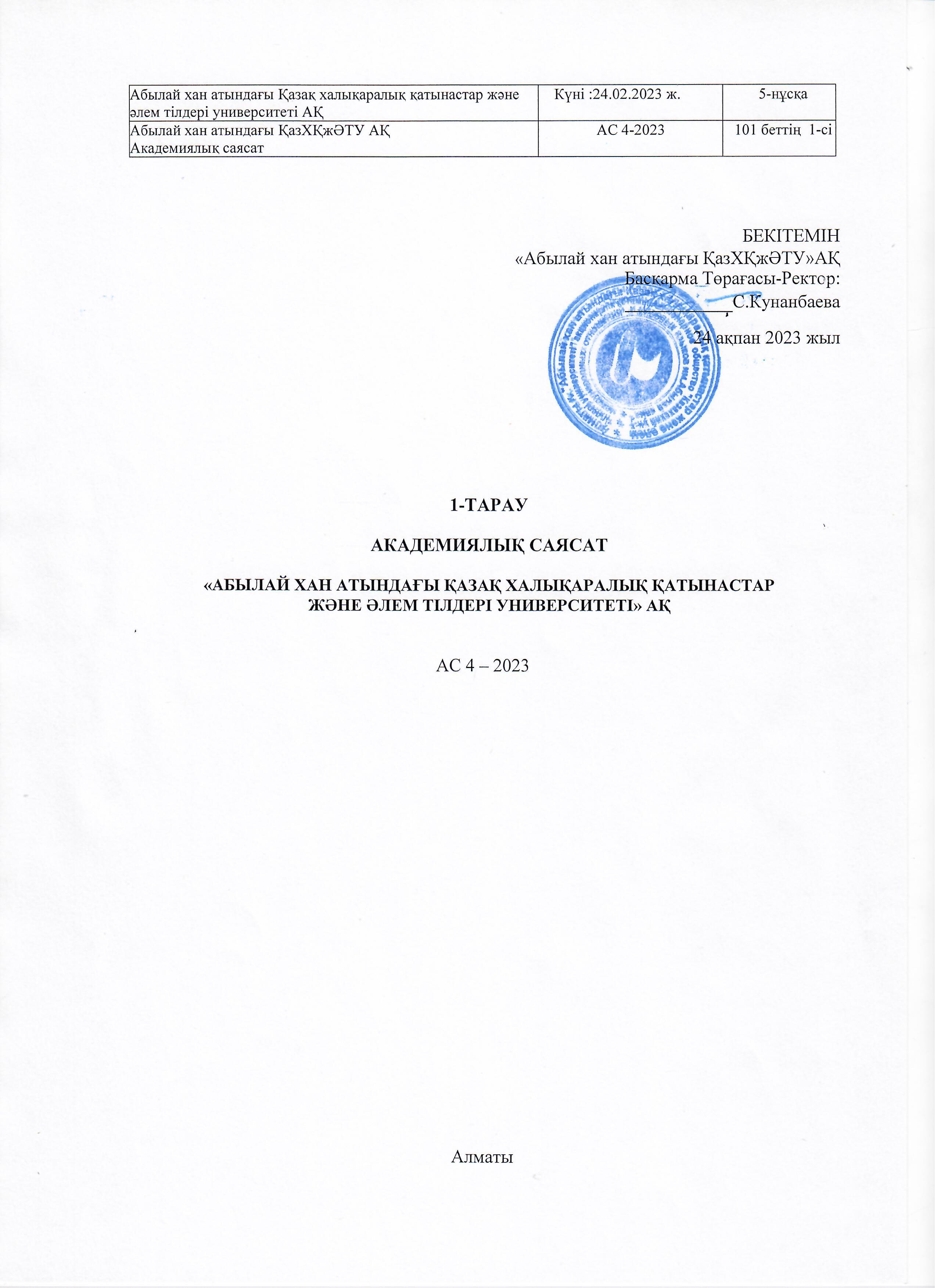 Кіріспе Абылай хан атындағы ҚазХҚжӘТУ                                                                                                                                   Ғылыми Кеңесі шешімімен басылымға                                                                                                                   ұсынылған  (№7 хаттама 24 ақпан 2023 жыл)Академиялық саясаттың мақсаты жоғары оқу орнының білім беру қызметін басқарудың негізгі үдерістерін реттеу болып табылады.Ережелер ҚР БҒМ бекіткен нормативтік құжаттар негізінде әзірленді:1. Қазақстан Республикасының 2007 жылғы 27 шілдедегі 29.06.2021 жылғы өзгерістер мен  толықтырулар енгізілген «Білім туралы» Заңы;2. ҚР Білім және ғылым министрінің 2018 жылғы 31 қазандағы"Білім берудің барлық деңгейлеріндегі мемлекеттік жалпыға міндетті білім беру стандарттарын бекіту туралы"  05.05.2020 жылы өзгерістер мен толықтырулар енгізілген № 604 бұйрығы;3. Қазақстан Республикасы Білім және ғылым министрінің 2011 жылғы 20 сәуірдегі «Оқытудың кредиттік технологиясы бойынша оқу үдерісін ұйымдастыру қағидаларын бекіту туралы» 06.05.2021 жылы өзгерістер мен толықтырулар енгізілген №152 бұйрығы;4. Қазақстан Республикасы Білім және ғылым министрінің 2018 жылғы 30 қазандағы № 595 бұйрығымен бекітілген Тиісті үлгідегі білім беру ұйымдары қызметінің 29.12.2021 жылғы өзгерістер мен толықтырулар енгізілген үлгілік қағидалары;5. Қазақстан Республикасы Білім және ғылым министрінің 2015 жылғы 17 маусымдағы «Білім беру қызметіне қойылатын біліктілік талаптарын және оларға сәйкестікті растайтын құжаттар тізбесін бекіту туралы» 14.07.2021 жылғы өзгерістер және толықтырулар енгізілген № 391 бұйрығы;Жалпы ережелер1.1. Абылай хан атындағы ҚазХҚжӘТУ академиялық саясаты  университетте жоғары және жоғары оқу орнынан кейінгі білім беру бағдарламалары бойынша білім беру үдерісін ұйымдастыру тәртібін айқындайды.1.2. Абылай хан атындағы ҚазХҚжӘТУ  оқытудың кредиттік технологиясы бойынша жоғары және жоғары оқу орнынан кейінгі білім беру бағдарламалары бойынша кадрлар даярлауды жүзеге асырады, оның негізгі міндеті білім алушылардың оқу үдерісін реттеу және кредиттер түрінде білім көлемін есепке алу шеңберінде білім беру бағытын таңдау негізінде өзін-өзі ұйымдастыру және өз бетінше білім алу қабілеттерін дамыту болып табылады.1.3. Осы академиялық саясат білім алушыларды оқу сабақтарына қатысуға тіркеу тәртібін; ағымдағы, аралық және қорытынды бақылаулар жүргізуді; білім алушылардың практиканың барлық түрлерінен өтуін ұйымдастыруды; білім алушылардың білімін бағалауды; білім алушыларды ауыстыру, қайта қабылдау, оқудан шығару қағидаларын; қорытынды аттестаттауды, академиялық адалдықты сақтау қағидаларын, академиялық демалыстар беру қағидаларын, негізгі және қосымша білім беру бағдарламалары туралы ережені, көптілді білім беру туралы ережені және т. б. қамтиды.1.4. Абылай хан атындағы ҚазХҚжӘТУ-дің академиялық саясаты Қазақстан Республикасының Конституциясы, Қазақстан Республикасының "Білім туралы";"Ғылым туралы";"Қазақстан Республикасындағы тілдер туралы"; "Сыбайлас жемқорлыққа қарсы іс-қимыл туралы" Заңдары; Қазақстан Республикасы Білім және ғылым министрлігінің 2018 жылғы 31 қазандағы "Білім берудің барлық деңгейлеріндегі мемлекеттік жалпыға міндетті білім беру стандарттарын бекіту туралы" 05.05.2020 жылы енгізілген өзгерістер мен толықтырулары бар №604  бұйрығы, 2018 жылғы 30 қазандағы "Тиісті үлгідегі білім беру ұйымдары қызметінің үлгілік қағидаларын бекіту туралы"№ 595  бұйрығына, 09.06. 2021 жылғы өзгерістер мен толықтырулары бар №282 бұйрығы; 2011 жылғы 20 сәуірдегі "Оқытудың кредиттік технологиясы бойынша оқу процесін ұйымдастыру қағидаларын бекіту туралы" №152 бұйрығы,  2018.10.12. өзгерістер мен толықтырулар енгізілген  «Жоғары және жоғары оқу орнынан кейінгі білімі бар кадрларды даярлау бағыттарының Жіктеушісін бекіту туралы» ҚР БҒМ 2020 жылғы 05 маусымдағы № 234 бұйрығы; білім беру мәселелері бойынша ҚР басқа да нормативтік құқықтық актілері негізінде құрылған. Пайдаланылатын негізгі қысқартуларECTS – EuropeanCreditTransferandAccumulationSystem – Кредиттерді аудару және жинаудың еуропалық жүйесі /КАЖЕЖ/GPA – GradePointAverage – үлгерімнің орташа балы /ҮОБ/АК – Аттестациялық комиссия МЕ – Мемлекеттік емтиханҚА – қорытынды аттестацияЖББ –   жеке білім беру бағытыЖОЖ –   жеке оқу жоспарыЭПК – элективті пәндер каталогыҚР БҒМ – Қазақстан Республикасы Білім және Ғылым министрлігі СҒЗЖ/МҒЗЖ/НДҒЗЖ – студенттің/магистранттың/докторанттың ғылыми-зерттеу жұмысыЖЖОКБҰ – жоғары және (немесе) жоғары оқу орнынан кейінгі білім беруді ұйымдастыруОЖЖ –  оқу жұмыс жоспарыБОЖӨЖ–білім алушының оқытушы жетекшілігімен жүргізілетін өздік жұмысыСӨЖ/МӨЖ/ДӨЖ –  студенттің/магистранттың/докторанттың өздік жұмысыСОЖӨЖ/МОЖӨЖ/ДОЖӨЖ–студенттің/магистранттың/докторанттың оқытушы жетекшілігімен  жүргізілетін өздік жұмысыТОБ – типтік оқу бағдарламасыНББ –  нормативтік- бақылау басқармасы ОБ – Оқу басқармасыПайдаланылатын негізгі анықтамаларБілім алушылардың академиялық ұтқырлығы – білім алушыларды белгілі бір академиялық кезеңге (семестрге, оқу жылына) басқа жоғары оқу орнына (ел ішінде немесе шетелде) өз ЖОО-да білім беру бағдарламалары бойынша игерілген кредиттерді міндетті түрде есепке ала отырып, оқыту үшін ауыстыру.Академиялық күнтізбе – оқу жылы ішінде демалыс күндерін (каникулдар мен мерекелерді) көрсете отырып, оқу және бақылау іс-шараларын, практикаларды өткізу күнтізбесі.Академиялық қарыз – оқу жоспарына сәйкес білім алушының оқу жетістіктері тарихында оқылмаған пәндердің немесе қорытынды бақылау бойынша қанағаттанарлықсыз бағасы бар пәндердің болуы.Академиялық кезең – теориялық оқу кезеңі: ұзақтығы 15 апта болатын семестр, 8 семестрдің студенттері үшін – 7 апта.Білім алушының академиялық рейтингі – аралық аттестаттау нәтижелері бойынша жасалатын білім алушының пәндердің оқу бағдарламасын меңгеру деңгейінің сандық көрсеткіші.Академиялық еркіндік – білім алушылардың, оқытушылардың шығармашылық дамуы үшін жағдай жасау және оқытудың инновациялық технологиялары мен әдістерін қолдану мақсатында таңдау компонентінің пәндері, оқытудың қосымша түрлері бойынша білім беру мазмұнын дербес айқындау және білім беру қызметін ұйымдастыру үшін білім беру процесі субъектілерінің оларға берілетін өкілеттіктерінің жиынтығы.Апелляция – білім алушының білімін объективті емес бағалау жағдайларын анықтау және жою үшін жүргізілетін рәсім.Аттестаттау комиссиясы – құрамына комиссия төрағасы мен мүшелері кіретін қорытынды аттестаттауды қабылдау үшін университет ректорының бұйрығымен құрылған комиссия. АК төрағасы университет оқытушысы болып табылмайтын бейіні бойынша жетекші мамандар қатарынан Ректордың бұйрығымен бекітіледі. АК құрамы жоғары білікті оқытушылар қатарынан университет ректорының бұйрығымен бекітіледі.Практика базалары  – студенттердің кәсіптік практикасы өткізілетін ЖОО-ның кәсіпорындары, ұйымдары, мекемелері, оқу орындары, ғылыми институттары мен орталықтары немесе меншікті құрылымдық бөлімшелері.Бакалавр – бакалавриаттың (жоғары білімнің) білім беру бағдарламасын меңгерген адамдарға берілетін академиялық дәреже.Жоғары оқу орны компоненті– ұсынылатын  бағыт ретінде жоғары оқу орны белгілеген және білім алушылар міндетті түрде оқитын оқу пәндерінің және кредиттердің тиісті ең төменгі көлемдерінің тізбесі.Бітіртуші кафедра – бейініне сәйкес мамандықтар бойынша мамандар даярлауды және шығаруды жүзеге асыратын кафедра.Мемлекеттік емтихан комиссиясы– университет ректорының бұйрығы бойынша, "Қазіргі  Қазақстан тарихы" пәні бойынша мемлекеттік емтихан қабылдау үшін құрылған, құрамында комиссия төрағасы мен мүшелері бар комиссия. МЕК төрағасы университет оқытушысы болып табылмайды, бейіні бойынша жетекші мамандар қатарынан Ректордың бұйрығымен бекітіледі. МЕК құрамы университеттің жоғары білікті оқытушылары арасынан университет ректорының бұйрығымен бекітіледі. Дескрипторлар – жоғары және жоғары оқу орнынан кейінгі білімнің тиісті деңгейінің (сатысының) білім беру бағдарламасын аяқтағаннан кейін студенттердің алған білімінің, машықтарының, дағдылары мен құзыреттерінің деңгейі мен көлемін сипаттау; дескрипторлар оқыту нәтижелеріне, қалыптасқан құзыреттерге, сондай-ақ кредиттердің (сынақ бірліктерінің) жалпы санына негізделеді.Дипломдық жоба – жобалық тәсілдерді қолдана отырып және (немесе) бизнес-жобаларды, модельдерді, сондай-ақ шығармашылық сипаттағы жобаларды және басқа да жобаларды дайындау түрінде орындалған білім беру бағдарламасының бейініне сәйкес келетін қолданбалы міндеттердің дербес шешімі болып табылатын студенттің бітіру жұмысы.Қашықтықтан білім беру технологиясы (ҚБТ) – білім беру процесін жанама түрде жүзеге асыруға мүмкіндік беретін техникалық құрылғылар мен қашықтықтан қол жеткізу құралдарын қолдануға негізделген технология.Бейіні бойынша доктор – кәсіптік қызметтің тиісті саласы бойынша докторанттың бағдарламасын меңгерген және Қазақстан Республикасында немесе одан тыс жерлерде диссертация қорғаған адамдарға берілетін, Қазақстан Республикасының заңнамасында белгіленген тәртіппен танылған дәреже;Философия докторы (PhD) – Қазақстан Республикасында немесе одан тыс жерлерде ғылыми-педагогикалық бағыт бойынша докторантура бағдарламасын меңгерген және диссертация қорғаған адамдарға берілетін, Қазақстан Республикасының заңнамасында белгіленген тәртіппен танылған дәреже;Докторлық диссертация – жиынтығын жаңа ғылыми жетістік ретінде жіктеуге болатын теориялық ережелер әзірленген немесе маңызды әлеуметтік-мәдени немесе экономикалық маңызы бар ғылыми мәселе шешілген, не ғылыми негізделген техникалық, экономикалық немесе ел экономикасының дамуына айтарлықтай үлес қосатын технологиялық шешімдер баяндалған дербес зерттеу болып табылатын ғылыми жұмыс. Шетелдік ғылыми тағылымдама – диссертациялық зерттеу тақырыбы бойынша ғылыми-зерттеу (эксперименттік-зерттеу) жұмыстарын орындау мақсатында шетелдік білім беру және ғылым ұйымдарына оқуға және/немесе материал жинауға арналған магистратура мен докторантураның білім беру бағдарламаларының білім алушыларының кетуі.Бітіру жұмысын қорғау – білім алушының аяқталған диплом жобасын/магистрлік немесе докторлық диссертацияны Аттестациялық комиссияның/диссертациялық кеңестің отырысында жария ұсынуы, оның қорытындысы бойынша дәреже беру туралы шешім қабылданады.Оқу пәніне тіркеу – Білім алушыларды алдағы академиялық кезеңнің/жылдың оқу дәрістеріне жазу рәсімі.Жеке білім беру бағыты–жоғары немесе жоғары оқу орнынан кейінгі білім беру бағдарламасын игеру шеңберінде білім алушылардың жеке оқу жоспарына сәйкес білім беру мазмұнын өз бетінше таңдауы, жоспарлауы және игеруі.Жеке оқу жоспары (ЖОЖ) – негізгі немесе үлгілік оқу жоспары және пәндер каталогы негізінде академиялық кезеңде білім алушы дербес жасайтын, өзі тіркелген оқу пәндерінің тізбесін және кредиттер санын қамтитын нақты білім алушының білім беру үрдісін көрсететін құжат.Магистранттың / докторанттың жеке жұмыс жоспары–білім алушылардың магистратураның/ докторантураның білім беру бағдарламасын меңгеру бағытын оқу (Теориялық оқыту) және зерттеу (ғылыми-зерттеу/эксперименттік-зерттеу жұмысы) бағытын көрсететін құжат.Ақпараттық-білім беру порталы – ҚБТ бойынша білім беру процесін ұйымдастыруға мүмкіндік беретін Әкімшілік-академиялық оқу-әдістемелік ақпаратты қамтитын ақпараттық ресурстар мен интернет сервистерінің жүйелі-ұйымдастырылған өзара байланысты жиынтығы.Ақпараттық-білім беру ресурстары – білім беру сипатындағы қалыптасқан идеялар мен білімдер, әртүрлі деректер, оларды жинақтау, ақпарат көздері мен тұтынушылары арасында сақтау және алмасу әдістері мен құралдары.Зерттеу практикасы – отандық және шетелдік ғылымның жаңа теориялық, әдіснамалық және технологиялық жетістіктерімен, ғылыми зерттеулердің заманауи әдістерімен, эксперименттік деректерді өңдеу және интерпретациялаумен танысу, сондай-ақ оларды диссертациялық зерттеуде қолданудың практикалық дағдыларын бекіту мақсатында жүргізілетін магистратура мен докторантура білім алушыларының кәсіптік практикасының түрі.Қорытынды аттестаттау – білім алушылардың тиісті білім деңгейінің бағдарламаларын меңгеру дәрежесін айқындау мақсатында жүргізілетін рәсім, оның нәтижелері бойынша білім туралы өзіндік үлгідегі құжат (диплом) беріледі. Қорытынды аттестаттау дипломдық жобаны/магистрлік немесе докторлық диссертацияны қорғау нысанында жүргізіледі.Қорытынды бақылау – емтихан нысанында аралық аттестаттау кезеңінде жүргізілетін оқу пәнінің бағдарламасын меңгеруінің сапасын бағалау мақсатында білім алушылардың оқу жетістіктерін бақылау, егер пән қанша академиялық кезең бойы оқылса, онда қорытынды бақылау осы академиялық кезеңде оқыған пән бөлігі бойынша жүргізілуі мүмкін. Элективті пәндер каталогы – оқу мақсаты, қысқаша мазмұны (негізгі бөлімдері) және күтілетін оқу нәтижелері (студенттер алған білім, білік, дағды және құзыреттілік) көрсетілген барлық пәндердің қысқаша сипаттамасы бар жүйеленген аннотацияланған тізбесі.Таңдау компоненті – жоғары оқу орындары ұсынатын, олардың пререквизиттері мен постреквизиттерін ескере отырып, кез келген академиялық кезеңде студенттердің өз бетінше таңдайтын оқу пәндерінің және кредиттердің (немесе академиялық сағаттардың) тиісті ең төменгі көлемдерінің тізбесі.Құзыреттілік – студенттердің оқу процесінде алған білімдерін, іскерліктерін және дағдыларын кәсіби қызметте практикалық қолдану қабілеті. Құзыреттілік білімнің, түсінудің, дағдылардың және дағдылардың динамикалық үйлесімі бола отырып, әртүрлі пәндерді оқып, әртүрлі кезеңдерде бағалануы мүмкін.Білім алушылардың оқу жетістіктерін бақылау – жоғары оқу орны дербес анықтайтын бақылаудың (ағымдағы, межелік және қорытынды) және аттестаттаудың әртүрлі нысандарымен білім алушылардың білім деңгейін тексеру.Кредиттік оқыту технологиясы – дербес білім алу деңгейін және дараландыру негізінде білімді шығармашылық игеруді, кредиттер және оқытудың жинақтаушы жүйесі түріндегі білім көлемін есепке алу шеңберінде білім беру траекториясын таңдауды арттыратын білім беру технологиясы.Жазғы семестр – білім алушылардың қосымша оқудағы қажеттіліктерін қанағаттандыру, оқу жоспарларындағы академиялық  қарызды немесе айырманы жою, басқа жоғары оқу орындарымен келісу бойынша оқу пәндерін және т. б. үшін ұйымдастырылатын оқу жылынан тыс академиялық кезең.Магистратура – тиісті білім беру бағдарламасы бойынша "магистр" дәрежесін бере отырып, ғылыми, ғылыми-педагогикалық және басқарушылық кадрларды даярлауға бағытталған жоғары оқу орнынан кейінгі білім беру.Магистр – магистратураның білім беру бағдарламаларын меңгерген адамдарға берілетін дәреже.Магистрлік диссертация– магистранттың тиісті ғылым саласындағы нақты мамандықтың өзекті мәселелерінің бірін дербес ғылыми зерттеу нәтижелерін жалпылау болып табылатын бітіру жұмысы.Магистрлік жоба – таңдаған білім беру бағдарламасының актуалды мәселесінің қолданбалы міндетін шешуге мүмкіндік беретін теориялық және(немесе) эксперименттік нәтижелерді қамтитын дербес зерттеу болып табылатын бейіндік магистратура магистрантының бітіру жұмысы;Модуль – оқу бағдарламасының сабақтастығын, сондай-ақ білім беру бағдарламасының белгілі бір кезеңінде қалыптастырылатын білімнің, машықтар мен құзыреттердің тұтастығы мен толықтығын қамтамасыз ететін бір пәнді немесе бір-бірін өзара толықтыратын және /немесе байланысты туысқандық және сабақтас пәндер циклін білдіретін білім беру бағдарламасы мазмұнының бірлігі.Студенттің / магистранттың / докторанттың ғылыми-зерттеу жұмысы (СҒЗЖ/ МҒЗЖ/ДҒЗЖ) – оқу-тәрбие және ғылыми-инновациялық бірыңғай процестің ажырамас құрамдас бөлігі ретінде университетте білікті мамандарды даярлаудың міндетті, ажырамас бөлігі.Ғылыми-әдістемелік кеңес – университеттің оқу-әдістемелік жұмысын алқалық басқару нысаны.Ғылыми жетекші/консультант – білім алушының басшылығымен бітіру жұмысын (дипломдық жұмысты (жобаны/магистрлік немесе докторлық диссертацияны) орындау жүзеге асырылатын білім алушының академиялық тәлімгері.Білім беру бағдарламасы – нақты дәреже/диплом беру үшін қажетті модульдердің немесе курс бірліктерінің бекітілген жиынтығы. Білім беру бағдарламаларын әзірлеу кезінде әдетте қол жеткізілуі тиіс нәтижелер, сондай-ақ берілген нәтижелерге қол жеткізуге әкелетін рәсімдер мен оқыту жағдайларының құрылымдалған жиынтығы ескеріледі.Бакалавриат, магистратура, PhD докторантура бағдарламаларында оқитын студенттер – студенттер, магистранттар, докторанттар.Офис-тіркеуші – білім алушының оқу жетістіктерінің барлық тарихын тіркеумен айналысатын және білімнің барлық түрлерін ұйымдастыруды және оның академиялық рейтингін есептеуді қамтамасыз ететін академиялық қызмет.Педагогикалық практика – жоғары оқу орнында оқу процесінде студенттер алған теориялық білімді бекітуге, педагогикалық дағдыларды игеруге және білім беру жүйесі мекемесінде болашақ педагогикалық мамандықтың бейіні бойынша кәсіби және ұйымдастырушылық жұмыстың озық тәжірибесін игеруге бағытталған кәсіптік практика түрі.GPA ауысу балы – әрбір оқу жылы үшін жыл сайын белгіленетін келесі оқу курсына ауысу үшін қажетті оқу жетістіктерін орташа өлшемді бағалау деңгейі.Кредиттерді қайта есептеу– пәнді және ол бойынша алынған бағаны білім алушының транскриптіне енгізе отырып, басқа оқу орнында немесе басқа оқу жоспарында оқыған пән мазмұнының баламалылығын тану рәсімі.Пререквизиттер – оқытылатын пәнді меңгеру үшін қажетті білімді, іскерлікті және дағдыларды қамтитын пәндер.Постреквизиттер – зерделеу үшін осы пәнді оқу аяқталғаннан кейін алынған білім, білік және дағдыларды талап ететін пәндер.Дипломның қосымшасы (Diploma Supplement)– Еуропалық комиссияның, Еуропа Кеңесінің және ЮНЕСКО стандарттары бойынша әзірленген және білім беру біліктілігін иеленуші өткен және сәтті аяқтаған оқытудың сипатын, деңгейін, мәнмәтінін, мазмұны мен мәртебесін сипаттау үшін қызмет ететін жоғары білім туралы ресми құжатқа жалпыеуропалық стандартталған қосымша.Өндірістік практика – студенттің маман міндеттерін практикалық, нақты орындауы пәндерінің базалық және бейіндік циклдері бойынша теориялық білімді бекітуге, практикалық дағдыларды алуға және болашақ мамандық бейіні бойынша кәсіби және ұйымдастырушылық жұмыстың озық тәжірибесін игеруге бағытталған кәсіптік практика түрі. Өндірістік практика процесінде студентті нақты өндірістік жағдайларда барлық бағыттар бойынша кәсіби қызметке тікелей даярлау жүзеге асырылады.Білім алушыларды аралық аттестаттау – білім алушылардың оқу пәнін зерделеу аяқталғаннан кейін оның бір бөлігінің немесе бүкіл көлемінің мазмұнын меңгеру сапасын бағалау мақсатында емтихан сессиясы кезеңінде өткізілетін рәсім.Оқу жұмыс жоспары (ОЖЖ) – мамандықтың негізгі немесе Типтік оқу жоспары және студенттердің жеке оқу жоспарлары негізінде университет әзірлейтін оқу құжаты.Аралық бақылау – академиялық күнтізбеге сәйкес бір оқу пәнінің бөлімін (модулін) аяқтағаннан кейін білім алушылардың оқу жетістіктерін бақылау.Білім алушының өздік жұмысы (БӨЖ/МӨЖ/ДӨЖ) – өз бетінше оқуға берілген, оқу-әдістемелік әдебиеттермен және ұсынымдармен қамтамасыз етілген, тест, бақылау жұмыстары, коллоквиумдар, рефераттар, шығармалар мен есептер түрінде бақыланатын тақырыптардың белгілі бір тізбесі бойынша жұмыс; білім алушылар санатына байланысты ол студенттің өзіндік жұмысы, магистранттың өзіндік жұмысы және докторанттың өзіндік жұмысы болып бөлінеді; бүкіл БӨЖ көлемі білім алушыдан күнделікті өзіндік жұмысты талап ететін тапсырмалармен расталады.Білім алушының оқытушы жетекшілігімен жүргізілетін өздік жұмысы – оқытушының жетекшілігімен бекітілген график бойынша жүргізілетін білім алушының аудиториядан тыс жұмысы;білім алушылардың санатына қарай ол: оқытушының жетекшілігімен жүргізілетін студенттің өздік жұмысы, оқытушының жетекшілігімен жүргізілетін магистранттың өздік жұмысы және докторанттың оқытушыжетекшілігімен жүргізілетін өздік жұмысы болып бөлінеді.Силлабус (Syllabus) – зерттелетін пәннің сипаттамасын, пәннің мақсаттары мен міндеттерін, оның қысқаша мазмұнын, тақырыптары мен оларды зерделеу ұзақтығын, өздік жұмыс тапсырмаларын, консультациялар уақытын, білім алушылардың білімін тексеру қолхатын, оқытушының талаптарын, білім алушылардың білімін бағалау өлшемі шарттарын және әдебиеттер тізімін қамтитын пәннің оқу бағдарламасы.Үлгерімнің орташа балы GPA (Grade Point Average) – аралық аттестаттау пәндері бойынша кредиттердің жалпы санына пәндер бойынша аралық аттестаттауды бағалау балдарының сандық эквиваленті мен кредиттер сомасының қатынасы ретінде таңдалған бағдарлама бойынша бір оқу жылы ішінде айқындалатын білім алушының оқу жетістіктерін орташа өлшемді бағалау.Транскрипт (AcademicTranscript) – әріптік және сандық мәнде кредиттер мен бағаларды көрсете отырып, тиісті оқу кезеңінде игерілген пәндер тізімін қамтитын құжат.Ағымдағы бақылау – академиялық кезең ішінде оқытушымен аудиториялық және аудиториядан тыс жерлерде жүргізілетін оқу бағдарламасына сәйкес білім алушылардың білімін жүйелі тексеру.Теориялық оқыту – үлгілік оқу жоспары бойынша жалпы білім беретін, базалық және бейіндеуші пәндер циклдерін зерделеуді қамтитын білім беру бағдарламасының бөлігі.Университет – Абылай хан атындағы Қазақ халықаралық қатынастар және әлем тілдері университеті.Оқу практикасы – кез-келген негізгі пәндер аясында болашақ маманның қалыптасуының басында білім беру процесінің оқу және практикалық мазмұны біріктірілген кіші курстарда өткізілетін кәсіптік практиканың бір түрі. Практиканың басты мақсаты –өзіндік практикалық іс-әрекет арқылы бір жақты кәсіби дағдылар мен дағдыларды игеру. Ол практика базаларында жүргізіледі және таныстыру, экскурсиялық-зерттеу сипатында болады.Оқу-әдістемелік жұмыс – бұл оқу, тәрбие және даму мақсаттарына қол жеткізу үшін білім беру процесін психологиялық-педагогикалық, дидактикалық-әдістемелік және оқу-материалдық объектілермен қамтамасыз ету жөніндегі университеттің қызметі.Білім алушылардың оқу жетістіктері – балдық-рейтингтік шәкіл бойынша тиісті бағалаумен расталатын білім алушылардың пән (модуль) немесе білім беру бағдарламасының компоненті бойынша көрсеткен білім, білік, дағды және құзыреттілік деңгейі. Эдвайзер – тиісті мамандық бойынша білім алушының академиялық тәлімгерінің функцияларын орындайтын, оқу курсын таңдауға (жеке оқу жоспарын қалыптастыруға) және оқу кезеңінде білім беру бағдарламасын игеруге жәрдемдесетін оқытушы, эдвайзер мен куратордың функцияларын бір адам орындауы мүмкін.Элективті пәндер – белгіленген кредиттер шеңберінде таңдау компонентіне кіретін және білім беру ұйымдары енгізетін, білім алушының жеке дайындығын көрсететін, нақты өңірдің әлеуметтік-экономикалық даму ерекшелігі мен қажеттіліктерін, жоғары оқу орнының қалыптасқан ғылыми мектептерін ескеретін оқу пәндері.Емтихан сессиясы – білім алушылардың мамандық бойынша білім беру бағдарламасын меңгеру дәрежесін қорытынды бақылау кезеңі.Сабаққа қатысу мен үлгерімнің электрондық журналы – академиялық кезең ішінде тұрақты түрде оқытушылартолтыратын онлайн-журнал.Академиялық саясаттың жалпы бағыттарыБілім алушылардың оқу жүктемесінің көлемі әрбір оқу пәні бойынша оқу жылы ішінде жүзеге асырылатын академиялық кредиттермен өлшенеді. Университетте оқудың барлық кезеңінде білім алушы игерілуі әдетте бакалавриатта төрт оқу жылында, магистратурада бір оқу жылынан екі оқу жылына дейін, докторантурада үш оқу жылында жүзеге асырылатын академиялық кредиттердің қажетті санын меңгеруі тиіс.Бакалавриаттың әрбір білім беру бағдарламасының оқу жоспары пәндердің үш циклынан тұрады: жалпы білім беретін, негізгі және бейіндік. ЖБП циклі міндетті компонент (бұдан әрі – МК), жоғары оқу орны компоненті (бұдан әрі – ЖК) және (немесе) таңдау компоненті (бұдан әрі – ТК) пәндерін қамтиды. Негізгі пәндер мен бейіндік пәндержоғары оқу орны компоненті (бұдан әрі – ЖК) және (немесе) таңдау компоненті (бұдан әрі – ТК) пәндерін қамтиды.Бұл ретте таңдау компоненті академиялық кредиттердің 45-55% - ын құрайды, академиялық кредиттердің аз немесе көп санына жол беріледі. Ғылыми-педагогикалық магистратураның білім беру бағдарламасының оқу жоспары  негізгі    және бейіндік пәндер циклынан тұрады, бұл ретте:- НП циклінде: ЖОО компоненті кемінде 20 академиялық кредитті құрайды, оның ішінде педагогикалық практика – кемінде 3 академиялық кредитті, таңдау компоненті - 15 академиялық кредитті құрайды,- БП циклінде: жоғары оқу орны компоненті 15 академиялық кредиттен аспайды, зерттеу практикасы кемінде 17 академиялық кредитті, таңдау компоненті-17 академиялық кредитті құрайды.Ғылыми-педагогикалық докторантураның білім беру бағдарламасының оқу жоспары негізгі және бейіндік пәндер циклдерінен тұрады:- НП циклі-міндетті компонент 10 академиялық кредитті құрайды, оның ішінде педагогикалық практика-10 академиялық кредитті құрайды;–БП циклі-жоғары оқу орны компоненті 15 академиялық кредитті құрайды, оның ішінде зерттеу практикасы – 10 академиялық кредитті құрайды.Жазғы семестр білім алушыларға пәндер бойынша қанағаттанарлықсыз бағаны (F) жоюға, оқу жоспарындағы айырмашылықты жоюға, пререквизиттерді уақтылы зерделеу есебінен өзінің жеке жоспарына түзетулер енгізуге, үлгерімінің орташа балын (GPA) арттыруға мүмкіндік береді. Жазғы семестрге, әдетте, білім алушылар оқу бағдарламасын меңгермеген пәндер, сондай-ақ басқа да пәндер, оның ішінде басқа да білім беру бағдарламаларының білім алушылары үшін шығарылады.Жазғы семестр білім алушының өтініші бойынша ұйымдастырылады. Талап етілетін академиялық кредиттерді Жазғы семестр мерзімінде игеру үшін білім алушы Жазғы семестр басталғанға дейін екі аптадан кешіктірмей 15 академиялық кредиттерге тіркеле алады. Жазғы семестрдің ұзақтығы академиялық күнтізбемен анықталады және кемінде 6 аптаны құрайды. Деканаттар білім алушылардың назарына академиялық қарыздары, жазғы семестрді өткізу мерзімі мен шарттары туралы ақпаратты жеткізуі тиіс. Жазғы семестрде оқу тек ақылы негізде жүзеге асырылады.Академиялық қарызы 15 кредиттен асатын студентке жазғы семестрге 15 кредитке дейін пәндерді таңдау мүмкіндігі беріледі. GPA ауысу балы болған жағдайда студент 3 курс студенттерінен басқа академиялық қарызы болған жағдайда келесі курсқа ауысуға құқылы.Курс бағдарламасын толық көлемде орындаған, бірақ ең төменгі ауысу балын жинай алмаған студентке өзінің орташа үлгерім балын (GPA) жоғарылату мақсатында жазғы семестрде ақылы негізде жекелеген пәндерді (модульдерді) қайта оқып, олар бойынша емтихандарды қайта тапсыруға мүмкіндік беріледі. "Қазіргі заманғы Қазақстан тарихы" пәні бойынша оң бағаны көтеруге жол берілмейді.Әрбір оқу жылының ұзақтығы мен мерзімдері академиялық күнтізбеде көрсетіледі, ол оқу жылы басталғанға дейін үш айдан кешіктірілмей басылып шығарылады және білім алушылар мен оқытушылардың назарына жеткізіледі.Білім алушыларды факультет ұсынатын элективті пәндердің (модульдердің) мазмұны бойынша кеңінен хабардар етуді қамтамасыз ету үшін оқу жоспарының әрбір циклі бойынша элективті пәндердің (модульдердің) каталогы шығарылады. Каталогты кафедралар әзірлейді, факультет кеңесінде қаралғаннан кейін университеттің Ғылыми-әдістемелік кеңесі сараптамадан өтеді.Білім алушылардың білім беру бағытын таңдауыБілім алушылардың білім беру бағытын өздігінен таңдауыбілім беру бағдарламасы ( ББ) және элективті пәндер (модульдер)каталогы бойынша үлгілік оқу жоспары негізіндежеке оқыту бағыты қалыптастырады. Білім алушылар жеке оқу жоспарында (ЖОЖ) жүзеге асырылатын міндетті, ЖОО және элективті пәндердің (модульдер) талап етілетін санын таңдайды. 	 Білім алушының ЖОЖ-на енгізілетін академиялық кредиттердің ең көп саны оқу жылына МЖМБС белгілеген кредиттер санына сәйкес келуі тиіс. Пәндер туралы ақпарат, олардың қысқаша сипаттамасын қоса алғанда, бітіруші кафедралар мен эдвайзерлер білім алушылардың назарына жеткізетін пәндер (модульдер) каталогында болады, сондай-ақ университеттің білім беру порталында орналастырылады.Пәндер бойынша оқу-әдістемелік кешендер (бұдан әрі-ПОӘК) оқу жұмыс жоспарларына сәйкес осы пәндер (модульдер) оқытылатын семестр басталғанға дейін 10 жұмыс күнінен кешіктірілмей білім беру порталында орналастырылады. ПОӘК орналастыруға қолжетімділік көрсетілген мерзімнен кейін автоматты түрде жабылады.Пәндерді (модульдерді) таңдау пәндерді оқытудың бірізділігін міндетті түрде ескере отырып жүзеге асырылуы тиіс.Бітіртуші кафедра меңгерушісі мен эдвайзерлер пререквизит принципін сақтау мақсатында академиялық қарызы бар білім алушыларды теориялық оқытудың келесі кезеңдерінде оларды жою мүмкіндіктері туралы уақтылы хабардар етуге жауапты болады.Қалыптастырылған жеке оқу жоспарына (ЖОЖ) 3 данада білім алушы қол қояды және келісу үшін эдвайзерге ұсынылады. Эдвайзер ескертулер болмаған жағдайда ЖОЖ-ға қол қояды, оны тіркеуші кеңсесінде келіседі. Факультет деканы бекіткеннен кейін бір данасы білім алушыда қалады, екінші данасы аттестаттау процесінде пайдалану үшін тіркеуші кеңсесіне беріледі, ал үшіншісі кафедрада сақталады және білім алушының оқу жоспарының орындалуын бақылауды жүзеге асыру үшін негіз болады.5.9. Кафедралар оқитын жеке оқу жоспарлары негізінде университеттің Ғылыми кеңесінде бекітілетін оқу жұмыс жоспарлары әзірленеді. (сәуірдің 4-аптасы/2-4 курстар, қыркүйектің 1-аптасы/1 курстар)Оқу сабақтарына қатысу үшін тіркеуӘрбір пән (модуль) бойынша оқу сабақтары және кестені қалыптастыру білім алушыларды пәнге (модульге) тіркеу негізінде жүзеге асырылады. Білім алушы ЭПК-да көзделген академиялық кредиттердің белгілі бір санына тіркелуі тиіс. Білім алушыны алдағы оқу жылының оқу пәндерін (модульдерін) зерделеуге тіркеу эдвайзермен өзінің жеке оқыту траекториясын егжей-тегжейлі талқылағаннан кейін кафедралардың консультациялық көмегімен жүргізіледі, ол элективті пәндер каталогына сәйкес пәндерді таңдау мәселелері бойынша түсініктемелер береді.Университетке оқуға түскендерді тіркеу университеттің студенттері/магистранттары/ PhD докторанттары қатарына қабылдау және семестр үшін ақы төлеу (егер оқу ақылы негізде жүзеге асырылса) туралы бұйрықтан кейін жүргізіледі.Студенттерді жазғы семестрге тіркеуді офис-тіркеушілер 1-3 курс студенттерінің көктемгі семестр аяқталғаннан кейін жазғы семестрдің басталуына 2 апта қалғанда, оқудың соңғы жылындағы білім алушылардан басқа қарыздары туралы ұсынылған деректердің негізінде Студентерге қызмет көрсету орталығы жүзеге асырады.Білім алушылардың академиялық ағындары осы пәнге жазылған білім алушылардың жеткілікті саны   бойынша қалыптасады. Бакалавриатта міндетті пәндерге тіркелгендердің ең аз талап етілетін саны - 16 адам.Білім алушылар контингенті аз білім беру бағдарламаларының элективті пәндері бойынша білім алушылардың академиялық легі барлық білім алушыларды бір пәнге жазу қағидаты бойынша қалыптастырылады.Егер білім алушылардың саны белгіленген ең аз мөлшерден аз болса, онда тәртіп ашылмайды. Осы пәнге жазылған білім алушылар пәнді қайта таңдауды жүргізеді. 	 Дипломдық жобаларға (кәсіптік-қолданбалы жобаларға)   білім беру қызметіне қойылатын біліктілік талаптарының 74-тармағына сәйкес келетін оқытушылар жүзеге асырады. Дипломдық жұмыстарды (кәсіптік-қолданбалы жобаны) жүзеге асыруды жоба орындалған практика базасынан бірлескен жетекші жүзеге асыра алады. Білім алушылардың өздік жұмысы Білім алушыларға Кредиттік оқыту технологиясы жағдайында білім беру бағдарламасын толық меңгеру үшін дербес жұмыстың үлкен көлемі орындалады, ол екі бөлікке: оқытушының басшылығымен орындалатын өзіндік жұмысқа (СОӨЖ, ОМӨЖ, ОДӨЖ) және толығымен дербес орындалатын бөлімге бөлінеді. Оқытушының жетекшілігімен жүргізілетін өзіндік жұмыс білім алушылардың аудиториядан тыс жұмыс түрі болып табылады, ол оқытушымен жеке кесте бойынша байланыста орындалады. Жұмыстың бұл түріне оқу бағдарламасының ең күрделі мәселелері бойынша кеңес беру, семестрлік жұмыстарды, есептерді және өзіндік жұмыс тапсырмаларының басқа түрлерін бақылау кіреді.Өздік жұмыстардың барлық түрлері міндетті түрде силлабуста  сипатталады.Студент БӨЖ жұмыстарын білім беру порталында тапсырмаларды орындау мерзіміне сәйкес орындайды.Білім беру порталының әкімшілігі порталда жүйелі түрде мониторинг жүргізеді және ОЖ жөніндегі проректорға есеп беріп отырады.Білім алушылардың оқу жетістіктерін бақылау	 Білім алушылардың оқу жетістіктерін тексеру үшін білім алушылардың білімін бақылаудың келесі түрлері қарастырылған:1) ағымдағы бақылау;2) аралық бақылау;3) қорытынды бақылау.	Ағымдағы бақылау – бұл академиялық кезең ішінде оқытушымен аудиториялық және аудиториядан тыс сабақтарда жүргізілетін оқу бағдарламасына сәйкес білім алушылардың білімін жүйелі тексеру.	Аралық бақылау /АБ/– академиялық күнтізбеге сәйкес жүзеге асырылатын бір оқу пәнінің немесе модульдің ірі бөлімін аяқтау бойынша білім алушылардың оқу жетістіктерін бақылау, оған ағымдағы бақылау нәтижелерін қосу және "1С" ведомосына аралық бақылау қорытындыларын қою арқылы аралық бақылау семестрде екі рет өткізіледі. АБ өткізу мерзімі  – 7-8 / 14-15 апта. 	Қорытынды бақылау – емтихан сессиясы (аралық аттестаттау) кезеңінде пәнді оқу аяқталғаннан кейін жүргізілетін білім алушылардың оқу жетістіктерін тексеру. Пән бойынша қорытынды бақылауға жіберу үшін білім алушы рұқсат ету рейтингінің кемінде 50 балын жинауы тиіс. Қорытынды бақылау /ҚБ/ пән силлабусында орналастырылған формула бойынша саналады.  Аралық / қорытынды бақылау нәтижелерін оқытушы үш жұмыс күні ішінде  ақпараттық жүйеде  ведомостқа енгізеді. Егер білім алушы семестр бойы құжатпен расталған дәлелді себеп бойынша межелік бақылаулар бойынша балл жинамаса (ауруы бойынша Ақтау құжаттарын ұсынумен және т.б.), оған бақылаудың барлық түрлерін тапсырудың жеке оқу кестесі ұсынылуы мүмкін. Емтихан сессияларының ұзақтығы мен емтихандар саны білім беру бағдарламаларының бекітілген оқу жұмыс жоспарына және академиялық күнтізбеге сәйкес айқындалады. Емтихан сессиясын ұйымдастыру және өткізу жауапкершілігі факультет деканына, университеттің оқу басқармасына жүктеледі. Емтиханды өткізу нысаны мен тәртібін академиялық кезең басталғаннан кейін бір ай мерзімнен кешіктірмей факультет кеңесі белгілейді. 8.11. Дәлелді себептер болған жағдайда (науқастануы, отбасылық және қызметтік жағдайлары бойынша) факультет деканының өкімімен емтихан тапсырудың жеке кестесі белгіленеді. Дәлелді себеп болмаған жағдайда емтиханға келмеу "қанағаттанарлықсыз" бағаға теңестіріледі.8.12 Аралық бақылауды жүргізу нысанын факультет кеңесі белгілейді.8.13. Бақылаудың барлық түрлерін бағалау критерийлері 13,14-қосымшаларда беріледі. Оқу жетістіктерін бағалау саясаты	Білім алушылардың оқу тапсырмаларының барлық түрлері бойынша оқу жетістіктері білімді бағалаудың балдық-рейтингтік әріптік жүйесі бойынша бағаланады.	Қорытынды бақылау нәтижесімен келіспеген білім алушы емтихан нәтижелері білім беру порталындағы электрондық ведомосте қойылғаннан кейінгі келесі күннен кешіктірмей апелляциялық өтініш бере алады.	Емтихан сессиясы кезеңінде біліктілігі апелляцияланатын пәндердің бейініне сәйкес келетін оқытушылар қатарынан деканның өкімімен құрылған апелляциялық комиссия бір жұмыс күні ішінде өтінішті қарап, комиссия отырысының хаттамасын жасай отырып, бағалауды қайта қарау немесе бастапқы алынған бағаны сақтау туралы тиісті шешім қабылдауы тиіс. Апелляциялық комиссияның шешімі білім алушының жазбаша жұмысын қайта комиссиялық қарау немесе емтихан нәтижелері негізінде тест нысанында қабылданады. Егер білім алушы апелляция нәтижелері бойынша емтиханда алған бағадан төмен баға алса, онда ол транскриптке енгізіледі. GPA есептеу кезінде соңғы баға есептеледі.	«F» белгісіне сәйкес «қанағаттанарлықсыз» деген баға алған жағдайда білім алушы осы оқу пәніне/модуліне қайта жазылады, оқу сабақтарының барлық түрлеріне қатысады, бағдарламаға сәйкес оқу жұмысының барлық түрлерін орындайды және қорытынды бақылауды қайта тапсырады.	"FX" белгісіне сәйкес келетін "қанағаттанарлықсыз" баға алған жағдайда білім алушы оқу пәнінің/модуль бағдарламасының қайта өтуінсіз қорытынды бақылауды қайта тапсыруға мүмкіндігі бар.	Білім алушыны аралық аттестаттау кезеңінде оқу пәні (модуль) бойынша емтиханды бір рет қана қайта тапсыруға жол беріледі.	Аралық аттестаттаудың осы кезеңінде қорытынды бақылау (емтихан) бойынша оң бағаны көтеру  мақсатында қайта тапсыруға рұқсат етілмейді.	Факультеттің этикалық комиссиясының шешімі негізінде бақылау бейнекамераларынан алынған жазбалар бойынша емтиханда тәртіп ережелерін бұзу (шпаргалкаларды, ұялы телефондарды пайдалану, дәлелді себепсіз кешігу, келіссөздер жүргізу және т.б.) анықталған жағдайда пән бойынша қорытынды бағаның күші жойылуы мүмкін.	Курс бағдарламасын толық көлемде орындаған, бірақ ең төменгі ауысу балын жинамаған білім алушыға өзінің орташа үлгерім балын (GPA) арттыру мақсатында жазғы семестрде ақылы негізде жекелеген пәндерді қайта оқуға (мемлекеттік емтихан тапсырылатын "Қазіргі  Қазақстан тарихы" пәнінен басқа) және келесі пәндер бойынша емтихандарын қайта тапсыруға мүмкіндік беріледі.GPA балының белгіленген деңгейін жинаған білім алушылар университет ректорының бұйрығымен келесі курсқа ауыстырылады. Курстан курсқа ауысу үшін талап етілетін GPA балын университет белгілейді және оқу жылының басында ғылыми кеңес бекітеді. Белгіленген GPA балын жинай алмаған білім алушы ақылы негізде қайта оқу курсына қалдырылады. Қайта оқыту курсына қалдырылған білім алушы бұрын қабылданған Жеке оқу жоспары бойынша оқуға немесе белгіленген тәртіппен әзірленген жаңа жеке оқу жоспарын қалыптастыруға құқылы.9.12   Талап етілетін GPA балын жинаған және келесі оқу курсына ауыстырылған білім алушы академиялық қарызы бар болған жағдайда бітіруші курстан басқа, ақылы негізде қарыздары бар сыныптарды қайта зерделейді. GPA өту балын жинаған, бірақ акадмеиялық қарызы бар   білім алушылар бітіретін курсқа ауыстырылмайды.Қайта оқу курсына қалдырылған білім беру гранттарының иегерлері білім беру грантынан айырылады және одан әрі оқуын тек ақылы негізде жалғастырады.GPA ауысу балын жинаған және академиялық қарыздары бар келесі оқу курсына ауыстырылған білім беру гранты иегерлері білім беру грантынан айырылмайды. Бұл жағдайда олар қарыздары бар пәндерді ақылы негізде қайта оқып, олар бойынша емтихан тапсыруы керек. Білім беру бағдарламалары бөлінісінде бір кредиттің құнын қаржы-экономикалық басқару айқындайды.Практиканы ұйымдастыру және одан өту Университетте білім алушылар практикасының негізгі және міндетті түрлері: оқу-танысу, оқу, педагогикалық, өндірістік, алдын ала тестілеу, зерттеу болып табылады.Практиканың барлық түрлері практикадан өтудің негізгі талаптарын қамтитын практиканың оқу жұмыс бағдарламаларына сәйкес жүргізіледі. Оқу жұмыс бағдарламасын шығарушы кафедра білім беру бағдарламаларының бейінін, кәсіпорынның, ұйымның сипатын ескере отырып әзірлейді, практика базаларына сәйкес келеді және оны университет ректоры бекітеді. Практиканы барлық кезеңдерде ұйымдастыру бітірушінің даярлық деңгейіне қойылатын талаптарға сәйкес білім алушылардың кәсіптік дағдыларды меңгеруінің үздіксіздігі мен дәйектілігін қамтамасыз етуге бағытталуы тиіс.Білім алушылардың оқу практикасы университет бөлімшелерінде немесе кәсіпорындарда, мекемелер мен ұйымдарда өткізілуі мүмкін.Білім алушылардың өндірістік, педагогикалық, диплом алдындағы практикасы, әдетте, практика базасы болып табылатын кәсіпорындарда, мекемелер мен ұйымдарда практика базасын беру туралы қолда бар шарттарға сәйкес жүргізіледі.Практиканы өткізу мерзімін университет оқу жоспарына және академиялық күнтізбеге сәйкес университеттің оқу-өндірістік базасы мен практика базасы ұйымдарының мүмкіндіктерін және білім алушылардың дайындық деңгейін ескере отырып белгілейді.Білім беру бағдарламаларының оқу жоспарларында практиканың әрбір түріне сәйкес келетін кредиттердің саны айқындалады. Білім алушылар практиканың тең жауап беретін түріне тіркеледі және оны өзінің жеке оқу жоспарына енгізеді. Практика нәтижелерін білім алушы-практикант жазбаша есеп түрінде ресімдейді, ол кафедрадағы комиссияда қорғалады. Білім алушының практикадан өту нәтижелерін бағалау Теориялық оқыту бойынша бағаларға теңестіріледі, стипендия тағайындау туралы мәселені қарау кезінде және жалпы GPA есептеу және оны келесі оқу жылына ауыстыру кезінде ескеріледі және практика ведомосына енгізіледі. Педагогикалық практикаға жалпы білім беретін мектеп деңгейлеріне сәйкес психологиялық - педагогикалық және әдістемелік цикл бойынша теориялық оқытуды сәтті аяқтаған студенттер жіберіледі. Педагогикалық практиканың нәтижелері қорытынды конференцияда талқыланады, онда білім алушылар баяндамалар мен хабарламалармен сөз сөйлейді. Педагогикалық практика бойынша қорытынды бағаны комиссия қояды, оған педагогика, психология бойынша оқытушылар және бітіруші кафедраның практика жетекшісі кіреді.  Зерттеу және өндірістік практиканың нәтижелері жазбаша есеп түрінде ресімделеді, ол шығарушы кафедраға комиссияға ұсынылады. «Қазіргі Қазақстан тарихы» бойынша мемлекеттік емтихан ұйымдастыру және өткізуБакалавриаттың барлық білім беру бағдарламаларында міндетті талап «Қазіргі  Қазақстан тарихын» зерделеу болып табылады. Барлық білім беру бағдарламаларының және бакалавриат деңгейінде кадрлар даярлау бағытының білім алушылары бекітілген академиялық күнтізбеге сәйкес аралық аттестаттау кезеңінде «Қазіргі Қазақстан тарихы» пәні бойынша мемлекеттік емтихан тапсырады. «Қазіргі Қазақстан тарихы» пәні бойынша мемлекеттік емтиханның оқу жұмыс бағдарламасы осы пән бойынша үлгілік оқу бағдарламасы негізінде әзірленеді және оны оқу жұмысы жөніндегі проректор бекітеді. Мемлекеттік емтиханды өткізу нысанын Ғылыми Кеңес айқындайды.  «Қазіргі Қазақстан тарихын»  пәні бойынша мемлекеттік емтиханды қабылдау үшін құрамында комиссия төрағасы мен мүшелері бар күнтізбелік жылға арналған мемлекеттік емтихан комиссиясы (бұдан әрі – МЕК) қалыптастырылады. МЕК төрағасының кандидатурасын университеттің Ғылыми кеңесі және Басқарма Төрағасы-Ректордың бұйрығымен бекітеді. Емтихан және апелляциялық комиссия мүшелері Басқарма Төрағасы-Ректордың бұйрығымен бекітіледі. «Қазіргі Қазақстан тарихы»  пәні бойынша мемлекеттік емтиханды тапсыру нәтижелері оны тапсыру көзделген емтихан сессиясының қорытындыларын шығару кезінде ескеріледі.«Қазіргі Қазақстан тарихы» пәні бойынша мемлекеттік емтиханнан   «қанағаттанарлықсыз» деген баға алған жағдайда, ақылы негізде білім алушы осы пәнге қайта жазылады, келесі академиялық кезеңде немесе жазғы семестрде оқу сабақтарының барлық түрлеріне қайта қатысады, ағымдағы бақылау талаптарын орындайды, рұқсат алады және мемлекеттік емтихан тапсырады.Мемлекеттік емтихан бойынша оң бағаны көтеру мақсатында қайта тапсыруға рұқсат етілмейді.Білім алушылардың қорытынды аттестациясыҚорытынды аттестаттаудың мақсаты жоғары білімнің білім беру бағдарламасын игеру аяқталғаннан кейін қол жеткізілген оқу нәтижелерін бағалау болып табылады. Жалпы аттестаттау жоғары білім беру бағдарламасының жалпы көлемінде кемінде 8 академиялық кредитті құрайды. Университет білім алушыларын қорытынды аттестаттау форматта жүзеге асырылады:1) оқу жылының басындағы оқу кезеңінде GPA орташа балы 3,5 балдан төмен емес студенттер санаты үшін дипломдық жұмысты (кәсіптік - қолданбалы жобаны) орындайды.Дипломдық жұмысты жазудан мынадай санаттағы адамдар босатылады: 1) денсаулық жағдайы бойынша стационарда ұзақ емделіп жүрген; 2) Ерекше білім беру қажеттіліктері бар, оның ішінде мүгедек балалар, мүгедектігі бар адамдар (1 топ) және бала кезінен мүгедектігі бар адамдар; 3) бала туғанға дейінгі жүкті немесе бала тәрбиелеп отырған адамдар 3 жыл.Осы санаттарға жататын студенттер 3 емтихан тапсыру үшін растайтын құжатты ұсына отырып, университеттің Басқарма Төрағасы-ректорының атына өтініш жазады.2) барлық оқу кезеңінде GPA 3, 5 баллдан төмен студенттер санаты үшін - үш емтихан тапсыру: 1) БП, КП және мамандандыру блоктарының теориялық пәндері бойынша кешенді емтихан 2) (Мinor) (ауызша формада); 3) Кәсіби шет тілі бойынша кешенді емтихан (жазбаша және ауызша формада).Білім алушыларды қорытынды аттестаттауға жіберу қорытынды аттестаттау басталғанға дейін екі аптадан кешіктірмей білім алушылардың тізімі бойынша ректордың бұйрығымен ресімделеді.Қорытынды аттестаттауға жұмыс және жеке оқу жоспарының және жұмыс оқу бағдарламаларының талаптарына сәйкес білім беру процесін толық аяқтаған білім алушылар жіберіледі. Жұмыс және жеке оқу жоспары мен жұмыс оқу бағдарламаларының талаптарын орындамаған бітіруші курс студенті жазғы семестрден өтпей қайта оқу курсына қалдырылады.12.6. АК жұмыс кестесін ректор бекітеді және АК жұмысы басталғанға дейін екі аптадан кешіктірмей жалпы келісуге жеткізіледі.12.7. Бакалавриаттың соңғы курсында білім алушылардың кәсіптік-қолданбалы жобаларының тақырыптары оқу жылы басталғаннан бастап екі ай ішінде факультеттің ұсынысы бойынша университет ректорының жалпы тізімімен бекітіледі.12.8. Магистранттардың, ғылыми жетекшілер/кеңесшілер мен докторанттардың, ғылыми жетекшілер/ докторанттардың диссертациялық жұмыс тақырыптары 25 қазаннан кешіктірілмей Ғылыми кеңестің шешімі бойынша Басқарма Төрағасы-Ректордың бұйрығымен бекітіледі.12.9. Докторанттардың диссертациялық жұмыстарының тақырыптары бірінші семестр бойы, докторлық диссертацияға ғылыми жетекшілік ету Ғылыми кеңестің шешімі бойынша Басқарма Төрағасы-Ректордың бұйрығымен екі ай бойы бекітіледі.12.10. Кәсіби-қолданбалы жобаны/магистрлік диссертацияны рецензиялауды біліктілігі қорғалатын жұмыс бейініне сәйкес келетін сыртқы ұйымдардың сыртқы мамандары ғана жүзеге асырады.12.11. Кәсіптік-қолданбалы жобаны/магистрлік диссертацияны қорғау АК ашық отырысында өткізіледі.12.12. Білім алушы ғылыми жетекшінің оң пікірі болған жағдайда кәсіптік-қолданбалы жобаны немесе магистрлік/докторлық диссертацияны қорғайды. Егер ғылыми жетекші "қорғауға жіберілмейді" деген теріс қорытынды берген жағдайда, білім алушы бітіру жұмысын қорғамайды.12.13. Бакалаврлардың кәсіби-қолданбалы жобалары, магистрлік диссертациялар қорғалғанға дейін «Антиплагиат. ЖОО» жүйесінде плагиаттың болмауы үшін міндетті тексеруден өтеді. ". Докторлық диссертацияны плагиат мәніне тексеруді "ҰМҒТСО"АҚ жүргізеді.  12.14. Кәсіптік-қолданбалы жобаны қорғауды білім беру бағдарламасының  негізгі және (немесе) бейіндеуші пәндері бойынша екі кешенді емтихан тапсырумен ауыстыруға болады, егер студент:1) денсаулық жағдайы бойынша стационарда ұзақ емделуде;2) ерекше білім берілуіне қажеттілігі бар балалар, оның ішінде мүгедек балалар, бала кезінен мүгедектер, I топтағы мүгедектер;3) жүкті немесе 2 жасқа дейінгі балаларды тәрбиелеуші;4) қосымша білім алып жатқан сырттай оқу бөлімінің студенттері.12.15. Университет кешенді емтиханның жұмыс оқу бағдарламаларын қорытынды аттестаттау ретінде қорытынды аттестаттау басталғанға дейін 2 ай бұрын осы емтиханға енгізілген дис-циплин жұмыс оқу бағдарламалары негізінде оларды өткізу нысанын дербес әзірлейді және бекітеді. Кешенді емтихан бағдарламасы жоғары білімнің білім беру бағдарламасына сәйкес еңбек нарығының талаптарына жауап беретін интеграцияланған білім мен негізгі құзыреттерді көрсетеді.12.16. Кешенді емтихандарды тапсыру немесе кәсіби-қолданбалы жобаны, магистрлік диссертацияларды қорғау нәтижелері олар өткізілген күні жарияланады. Қорғауды бағалау, дәреже беру және өзінің дипломын беру (үздік емес, үздік) туралы шешімді АК жабық отырыста отырысқа қатысқан комиссия мүшелерінің қарапайым көпшілік дауысымен қабылдайды.12.17. Оң бағаны көтеру мақсатында кешенді емтиханды қайта тапсыруға немесе кәсіптік-қолданбалы жобаны (магистрлік диссертацияны) қорғауға рұқсат етілмейді.12.18.Қанағаттанарлықсыз баға алған адамдарға қорытынды аттестаттаудың осы кезеңінде кешенді емтиханды қайта тапсыруға рұқсат етілмейді. Қанағаттанарлықсыз баға алғаннан кейін АК-ға ұсынылған денсаулық жағдайы туралы құжаттар қаралмайды.12.19. "F", "FX" бағаларын алған кезде кешенді емтихандарды қайта тапсыруға және/немесе осы сертификаттау кезеңінде дипломдық жұмысты (магистрлік диссертацияны) қайта қорғауға рұқсат етілмейді. Апелляцияға өтініш қорғалғаннан кейін келесі жұмыс күнінен кешіктірілмей беріледі.12.20.Қорытынды аттестаттау кезінде "қанағаттанарлықсыз" деген баға алған білім алушылар белгіленген үлгідегі анықтама бере отырып, ЖОО басшысының бұйрығымен ЖОО-дан шығарылады.12.21. Қайта қорытынды аттестаттау қорытынды аттестаттаудың келесі кезеңінде алдыңғы қорытынды аттестаттауға "қанағаттанарлықсыз"деген баға алынған нысандар бойынша ғана өткізіледі. Сонымен қатар, АК сол тақырып бойынша дипломдық жұмыстарды, магистрлік диссертацияларды екінші рет қорғауға немесе жаңа тақырыпты әзірлеуге мүмкіндік береді. Кешенді емтихандарға шығарылатын пәндер тізбесі білім алушы теориялық курсты бітірген жылы қолданылатын бекітілген оқу жұмыс жоспарымен айқындалады.12.22. Қорытынды аттестаттаудан қайта өту үшін университеттен шығарылған білім алушы келесі оқу жылының қорытынды аттестаттау басталғанға дейін бір ай бұрын білім беру ұйымы басшысының атына "F", "FX"бағалары алынған нысандарға қосымша жіберуге рұқсат беру туралы өтініш жазады. Білім алушы кешенді емтиханды қайта тапсыруға немесе бітіру жұмысын қайта қорғауға тек ақылы негізде ғана жіберіледі.12.23. Қорытынды аттестаттаудан өткен және жоғары білімнің тиісті кәсіптік оқу бағдарламасын меңгергенін растаған білім алушыға АК шешімімен тиісті білім беру бағдарламасы бойынша "бакалавр" дәрежесі беріледі және қосымшасы бар диплом беріледі.12.24. Қорытынды аттестаттаудан өткен және магистратураның тиісті кәсіптік білім беру бағдарламасының жүзеге асырылуын растаған білім алушыға АК шешімімен тиісті білім беру бағдарламасы бойынша "магистр" дәрежесі беріледі және қосымшасы бар диплом беріледі.12.25. Докторантураның білім беру бағдарламасының теориялық оқудың толық курсын меңгерген, ғылыми компонентін орындаған, бірақ докторлық диссертацияны (жобаны) қорғамаған докторантқа оқу нәтижелері мен академиялық кредиттерге диссертацияны бітіргеннен кейін бір жыл ішінде тегін негізде, ал кейінгі жылдары ақылы негізде қорғауға мүмкіндік беріледі және беріледі көлемі кемінде 4 академиялық кредит. Бұл ретте бітіргеннен кейін 3 жыл өткен соң докторант ақылы негізде диссертациялық зерттеудің (research proposal) ғылыми негіздемесі қайта бекітілгеннен кейін ғана қорғауға жіберіледі.12.26. Магистрлер мен философия докторларын (PhD) немесе бейіні бойынша доктор даярлау бойынша білім беру процесінің аяқталуының негізгі өлшемі докторанттың жоғары оқу орнынан кейінгі білім берудің мемлекеттік жалпыға міндетті стандартында көзделген көлемде білім беру бағдарламасын меңгеруі болып табылады.12.27. Магистратураның білім беру бағдарламасын мерзімінен бұрын игерген және диссертацияны сәтті қорғаған жағдайда білім алушыға оқу мерзіміне қарамастан магистр дәрежесі беріледі.12.28. Жоғары білімнің білім беру бағдарламасы бойынша А, А-"өте жақсы", В -, В, В+, С+ "жақсы" бағаларымен емтихан тапсырған және үлгерімінің орташа балы (GPA) 3,5-тен төмен емес, сондай-ақ кешенді емтихан тапсырған немесе дипломдық жұмысты (жобаны) қорғаған білім алушыға А, А- "өте жақсы" бағаларымен үздік диплом беріледі (оқытудың қосымша түрлері бойынша бағаларды есепке алмағанда).12.29. Оқудың барлық кезеңі ішінде қорытынды бақылауды (емтиханды) қайта тапсырған немесе қайта тапсырған білім алушы алдыңғы тармақтың талаптарына сәйкестігіне қарамастан үздік диплом алу құқығынан айырылады.Білім алушылардың оқу жетістіктері тарихын тіркеуБілім алушылардың оқу жетістіктері тарихытранскрипте көрсетіледі, онда   сәйкес оқу кезеңіндегі меңгерілген пәндердің тізімі кредиттер саны мен бағасы әріппен және сан арқылы көрсетіліп  қамтылады.Транскриптке емтихандарды қайта тапсырудың оң нәтижелерін қоса алғанда, білім алушының барлық қорытынды бағалары жазылады.Барлық өткен оқу пәндерімен, кәсіптік практиканың барлық түрлерімен және GPA көрсетілген бағалармен және кредит көлемі бар қорытынды аттестаттау нәтижелерімен 3 тілдегі транскрипт негізінде дипломға қосымша ресімделеді.Транскрипті белгіленген тәртіп бойынша офис-тіркеуші қалыптастырады (2-қосымша), оны студенттерге қызмет көрсету орталығы береді.Білім алушыларды ауыстыру және қайта қабылдау14.1. Білім алушыларды басқа ЖЖОКБҰ-дан басқа ЖЖОКБҰ-ға, ЖОО ішінде бір оқу нысанынан екіншісіне, бір тіл бөлімінен басқасына, бір ББҰ-дан екіншісіне, ақылы негізден мемлекеттік білім беру тапсырысы бойынша оқуға ауыстыру жүзеге асырылады.14.2. Білім алушыны ақылы негізден мемлекеттік білім беру тапсырысы бойынша оқуға ауыстыру Қазақстан Республикасы Үкіметінің 2008 жылғы 23 қаңтардағы № 58 қаулысымен бекітілген Жоғары білім алуға ақы төлеу үшін білім беру грантын беру қағидаларына (06.08.2021 жылғы өзгерістермен және толықтырулармен)сәйкес оқу процесінде босаған білім беру гранттарын беру арқылы жүзеге асырылады.14.3. Басқа ЖЖОКБҰ-дан білім алушылар, егер олар жеке оқу жоспарына сәйкес бірінші академиялық кезеңді толық аяқтаса, ауыстырылады немесе оқудан кейін қайта қабылданады. Бұл ретте білім алушы оқудан шығарылған мерзіміне қарамастан кез келген білім беру бағдарламасына және кез келген ЖЖОКБҰ-ға ауыстырылады немесе қайта қабылданады.14.4. Білім алушының бір білім беру бағдарламасынан екіншісіне ауысуы тек ақылы негізде оқу үшін жүзеге асырылады. Білім алушыны университет ішінде бір ББ-дан екіншісіне ауыстыру шартқа қосымша келісімге сәйкес жүргізіледі.Білім алушыны ауыстыру кезінде ЖЖОКБҰ-ны қабылдаушы дайындық бағытын, білім беру бағдарламасының бейінін, оқу жетістіктерін, сондай-ақ білім алушының академиялық адалдығын бұзу жағдайларын ескереді.14.5. Білім алушылардың ауыстыру және қайта қабылдау туралы өтініштерін қызмет көрсетудің үлгілік қағидаларының (2018 жылғы 30 қазандағы № 595) 31-тармағына сәйкес білім алушылардан басқа, демалыс кезеңінде СҚКО қабылдайды. Студенттер контингентіне қабылдау туралы бұйрық кезекті академиялық кезең басталғанға дейін бес күн бұрын шығарылады.14.6. Білім алушыны басқа ЖЖОКБҰ-ға немесе басқа ЖЖОКБҰ-дан ауыстыру рәсімі мынадай тәртіппен жүзеге асырылады:1) басқа ЖЖОКБҰ-ға ауысқысы келетін білім алушы университет ректорының атына ауысу туралы ерікті  түрде өтініш береді және ауысуға мөрмен бекітілген жазбаша келісім алып, өзін қызықтыратын ЖОО басшысына жүгінеді;2) ЖЖОКБҰ-ны қабылдаушы басшының атына ауыстыру туралы өтінішке бірінші басшының, факультет деканының және СҚКО басшысының қолы қойылған және мөрмен бекітілген транскрипт, білім беру гранты иегерінің куәлігі, ҚазХҚжәнеӘТУ ректорының атына өтініш қоса беріледі. Жеке куәліктің көшірмесі, ЖЖОКБҰ лицензиясының көшірмесі, алдыңғы білім деңгейін аяқтағаны туралы құжаттың көшірмесі, ҰБТ немесе КТ сертификатының көшірмесі;3) білім алушыны жоғары білім беру бағдарламаларының басқа топтарынан педагогикалық бағыттағы білім беру бағдарламаларына ауыстыру ҚР БҒМ 2018 жылғы 31 қазандағы№ 600 бұйрығымен бекітілген Жоғары және жоғары оқу орнынан кейінгі білімнің білім беру бағдарламаларын іске асыратын білім беру ұйымдарына оқуға қабылдаудың үлгілік қағидаларына сәйкес белгіленген шекті балдан төмен емес балы бар Ұлттық бірыңғай тестілеу сертификаты болған кезде жүзеге асырылады;4) Абылай хан атындағы ҚазХҚжәнеӘТУ-не ауысқысы келетін білім алушы оқыған орнын ауыстыруға жазбаша келісім алып, мөрмен бекітіледі, Абылай хан атындағы ҚазХҚжәнеӘТУ ректорына арыз арқылы жүгінеді. Бұл ретте білім алушының ауысу балы (GPA) ол ҚазХҚжәнеӘТУ-де бекітілген балдан төмен болмауы тиіс;5) ұсынылған құжаттардың және шет тілін меңгеру деңгейі туралы кафедра қорытындысының негізінде (6в017 Тіл және әдебиет бойынша мұғалімдерді даярлау, 6в023 тілдер және әдебиет бағыты) комиссия меңгерілген пререквизиттерге сәйкес оқу жоспарларындағы пәндердің айырмашылығын анықтайды, оқу курсын белгілейді, білім беру бағдарламасына сәйкес меңгерілген кредиттерді қайта есептейді білім алушының жеке оқу жоспарын бекітеді. Барынша рұқсат етілетін академиялық айырмашылық-Жеке оқу жоспары негізінде академиялық кезең/оқу жылы ішінде игерілуі қажет 15 академиялық кредит.6) ректордың, оқу ісі жөніндегі проректордың, Оқу басқармасы бастығының, факультет деканының бұрыштамаларына сәйкес СҚКО білім алушыны ауыстыру туралы бұйрық шығарады.14.7. Абылай хан атындағы ҚазХҚжӘТУ бұйрығы шыққан күннен бастап үш жұмыс күні ішінде білім алушы бұрын оқыған ЖЖОКБҰ-ға оның жеке ісін жіберу туралы жазбаша сұрау жолдайды. Сұрау салуға білім алушыны ауысу тәртібімен қабылдау туралы бұйрықтан үзіндіні қоса беріледі.Білім алушы оқыған ЖЖОКБҰ-да сынақ кітапшасы, студенттің картасы және жіберілетін құжаттардың тізімдемесі қалады.14.8. Білім беру гранты негізінде білім алушыны басқа ЖЖОКБҰ-дан Абылай хан атындағы ҚазХҚжӘТУ-ға ауыстыру кезінде СҚКО қаржы-экономикалық басқармаға, ҚЭУ-ге ЖОО-ларды қаржыландыру көлемін түзету үшін оқытушыны қабылдау туралы бұйрықтың көшірмесін ұсынады.14.9. Білім алушылар контингентіне қайта қабылдану үшін мынадай құжаттарды ұсыну қажет:- Абылай хан атындағы ҚазХҚжӘТУ ректоры атына қайта қабылдау туралы өтініш;- жеке куәлік көшірмесі;- ҰБТ немесе КТ сертификатының көшірмесі;- алдыңғы білім деңгейін аяқтағаны туралы құжаттың көшірмесі,- транскрипт.14.10. Комиссия транскрипт негізінде оқу жоспарларындағы пәндердің айырмашылығын анықтайды және игерілген пререквизиттерге сәйкес оқу курсын белгілейді, білім беру бағдарламасына сәйкес игерілген кредиттерді қайта есептейді.14.11. Ректордың, оқу  ісі жөніндегі проректордың, Оқу басқармасы бастығының, факультет деканының бұрыштамаларына сәйкес СҚКО контингентке қайта қабылдау туралы бұйрық шығарады.14.12. Білім алушыларды шетелдік ЖЖОКБҰ-дан ауыстыру тиісті білім беру деңгейі, білім беру саласы және қабылдау жылы бойынша мемлекеттік білім беру тапсырысы орналастырылған және (немесе) ұлттық және (немесе) шетелдік аккредиттеу органдарының тізілімдеріне және (немесе) аккредиттеу органдарының қауымдастықтарына енгізілген халықаралық мамандандырылған аккредиттеуі бар білім беру бағдарламаларына жүзеге асырылады. білім беру саласы бойынша Экономикалық ынтымақтастық және даму ұйымының (ЭЫДҰ) мүшелері.ЖЖОКБҰ білім алушыларды ауыстыру, оқудан шығару, қабылдау, қабылдау сәтінен бастап үш жұмыс күні ішінде білім беру саласындағы уәкілетті органның бірыңғай ақпараттық білім беру жүйесіне тиісті өзгерістер енгізеді.14.12.1 Білім алушыны шетелдік білім беру ұйымынан ауыстыру немесе қайта қабылдау кезінде мынадай құжаттар ұсынылады:1) меңгерілген оқу бағдарламалары туралы құжат (академиялық анықтама немесе транкрипт);2) Қазақстан Республикасы Білім және ғылым министрінің 2008 жылғы 10 қаңтардағы № 8 бұйрығымен бекітілген Білім туралы құжаттарды тану және нострификациялау Ережесінде белгіленген тәртіппен Қазақстан Республикасында нострификациялау рәсімінен өтетін білім берудің алдыңғы деңгейін аяқтау туралы құжат (Нормативтік құқықтық актілерді мемлекеттік тіркеу тізілімінде № 5135 болып тіркелген);. Алдыңғы білім деңгейін аяқтағаны туралы құжатты нострификацияламаған тұлғалар академиялық кезең ішінде оқудан шығарылуға жатады;14.13. Оқу жұмыс жоспары пәндеріндегі академиялық айырмашылықты жою үшін басқа ЖЖОКБҰ-дан ауыстырылған және қайта қабылданған білім алушылар осы пәндерге ақылы негізде жазылады. Академиялық айырмашылықты жою 1 қарашаға дейін (бірінші жартыжылдық) және 1 сәуірге дейін (екінші жартыжылдық) жүзеге асырылады.14.14. Жұмыс оқу жоспары пәндеріндегі өтелмеген академиялық айырмашылық одан әрі академиялық берешек ретінде ескеріледі.Ауыстыру кезінде басқа ОВПОразница ақылы. Білім беру бағдарламалары бөлінісінде бір кредиттің құнын қаржы-экономикалық басқару айқындайды.14.15. Білім алушыны шығармашылық дайындықты талап ететін жоғары білімнің білім беру бағдарламалары топтарынан басқа білім беру бағдарламалары топтарына ауыстыру жоғары және жоғары оқу орнынан кейінгі білімнің білім беру бағдарламаларын іске асыратын білім беру ұйымдарына оқуға қабылдаудың үлгі қағидаларына сәйкес белгіленген шекті балдан төмен емес балы бар ұлттық бірыңғай тестілеу сертификаты болған кезде "Білім туралы" Заңның 5-бабының 11-тармағына сәйкес жүзеге асырылады. Шығармашылық мамандық бойынша ЖЖОКБҰ-ның білім алушылары және басқа ББ-ға ауысқысы келетіндер ҰБТ-ны екі бейіндік пән бойынша тапсырады.Басқа мамандықтарға ауысқысы келетін, бейінді пәндері және өту балы бар ҰБТ сертификаттары бар шығармашылық мамандықтардағы білім алушылар ҰБТ тапсырудан босатыладыБілім алушыны жоғары білімнің білім беру бағдарламаларының басқа топтарынан педагогикалық бағыттағы білім беру бағдарламаларына ауыстыру Қазақстан Республикасы Білім және ғылым министрінің 31 қазандағы бұйрығымен бекітілген Жоғары және жоғары оқу орнынан кейінгі білімнің білім беру бағдарламаларын іске асыратын білім беру ұйымдарына оқуға қабылдаудың үлгілік қағидаларына сәйкес белгіленген шекті балдан төмен емес балы бар ұлттық бірыңғай тестілеу сертификаты болған кезде жүзеге асырылады 2018 жылғы № 60014.16 оқу ақысын төлемегені үшін оқудан шығарылған ақылы негізде оқитын білім алушы осы берешекті өтеген жағдайда оқудан шығарылған күннен бастап төрт апта ішінде қайта қабылданады.14.17. Қазақстан Республикасының Қарулы Күштерінде әскери қызмет өткеру үшін шақырылған білім алушылар оқу кезеңінде тиісті оқу курсына қайта қабылданады.Бұл ретте ағымдағы оқу жылында тапсыру үшін қажетті пререквизиттердің тізбесі айқындалады.14.18. Тиісті білім беру бағдарламасын меңгеру үшін білім алушыдан қажетті "кіреберістегі" пререквизиттер тізбесін жоғары оқу орны компонентінің Модульдер (пәндер) тізбесінен шығарушы кафедра анықтайды және (әр жылдың маусымынан кешіктірмей) факультет кеңесі бекітеді.Оқу пәндері бойынша игерілген кредиттерді қайта есептеу кезінде қорытынды бақылау нысандарындағы айырмашылық назарға алынбайды.  Сынақ Білім және ғылым министрінің бұйрығымен бекітілген Кредиттік оқыту технологиясы бойынша оқу процесін ұйымдастыру ережесіне сәйкес диапазондағы ең төменгі D-(1,0; 50-54%) бастап ең жоғарғы А (4,0; 95-100%) дейінгі төрт балдық жүйе бойынша цифрлық баламаға сәйкес келетін білім алушының оқу жетістіктерін бағалаудың әріптік жүйесіне теңестіріледі. 2011 жылғы 20 сәуірдегі № 152 бұйрығы (Қазақстан Республикасы Білім және ғылым министрінің 2018 жылғы 12 қазандағы № 563 бұйрығы). 14.19. Белгіленген ауысу балына қол жеткізген және келесі курсқа ауыстырылған мемлекеттік білім беру тапсырысы (бұдан әрі - мемлекеттік тапсырыс) бойынша білім алушы академиялық берешегі болса, білім беру грантын немесе мемлекеттік тапсырыс бойынша орнын сақтай отырып, оны ақылы негізде жояды.14.20. Мемлекеттік білім беру тапсырысы бойынша білім алатын Студент білім беру грантын сақтай отырып, басқа ЖЖОКБҰ-ға ауыса алады.Білім алушыларды курстан курсқа ауыстыру тәртібіБілім алушыларды курстан курсқа ауыстыру жазғы семестрдің нәтижелерін және үлгерімнің орташа балын (GPA-Grade Point Average) ескере отырып, оқу жылының қорытындысы (аралық аттестаттау) бойынша жүзеге асырылады.Білім алушыларды курстан курсқа ауыстырудың міндетті шарты олардың Абылай хан атындағы ҚазХҚжәнеӘТУ-де белгіленгеннен төмен емес үлгерімнің орташа балына (GPA – Grade Point Average) қол жеткізуі болып табылады.   Оқу үлгерімінің орташа балының (GPA) ауысу деңгейі университеттің Ғылыми Кеңесінің шешімімен белгіленеді және оқу жылының басында жыл сайын жаңартылып отырады. Офис тіркеуші оқу жылының қорытындысы бойынша жазғы семестрдің нәтижелерін ескере отырып, білім алушының оқу жетістіктері деңгейінің орташа өлшенген бағасы ретінде үлгерімнің орташа балын (GPA) есептейді. Оқу жылы аяқталғаннан кейін жазғы емтихан сессияларының қорытындылары негізінде, жазғы семестрді және университеттің Ғылыми кеңесі бекіткен үлгерімнің орташа балын (GPA), сондай-ақ білім алушылардың оқуы үшін ақы төлеу бойынша қаржылық берешегінің жоқтығы туралы мәліметтерді ескере отырып, курстан курсқа ауыстыру жүзеге асырылады.Білім алушыны курстан курсқа ауыстырудың міндетті шарттары:- білім алушының оқу жылының басында ғылыми кеңес бекітетін университетте белгіленген ауысу балынан төмен емес үлгерімнің орташа балына (GPA) қол жеткізуі;- Егер білім алушы шарттық негізде оқитын болса, оқу үшін ақы төлеу бойынша қаржылық берешектің болмауы.Оқу ақысын төлеу бойынша қаржылық қарызы бар білім алушылар факультет деканының ұсынысы бойынша білім беру қызметтерін көрсету туралы шарттың талаптарын бұзғаны үшін университет білім алушыларының қатарынан шығарылады. Факультет деканы оқу басқармасының бастығымен, Бас бухгалтермен, заңгермен, оқу  ісі жөніндегі проректормен келісім бойынша қаржылық қарызы жоқ және ең төменгі ауысу балын келесі курсқа жинаған білім алушыларды ауыстыру туралы бұйрықтың жобасын дайындайды және басқарма төрағасы - университет ректорына бекітуге жолдайды. Курс бағдарламасын толық көлемде орындаған, бірақ жазғы семестрдің нәтижелерін ескере отырып, ауысу балының ең төменгі шамасын ала алмаған білім алушылар қайта оқу курсына қалдырылады.Жазғы семестрді ескере отырып, білім берудің барлық деңгейлері мен оқытудың барлық нысандары бойынша бітіруші курстың білім алушылары академиялық және қаржылық қарыздарын ескере отырып, бітіруші курсқа ауыстырылмайды, оқудан шығарылуға немесе курсты қайталауы тиіс.	 Қайта курсқа қалдырылған білім алушы бұрын игерілген кредиттерді қайта есептеуді ескере отырып, білім алушының жаңадан қалыптастырылған жеке оқу жоспары бойынша білім алады.	Академиялық күнтізбемен бекітілген оқу жылы басталғанға дейін 2 апта бұрын университетте оқуды жалғастыруға ниет білдірген, қайта оқу курсына қалдырылған білім алушы өтеулі білім беру қызметтерін көрсету туралы негізгі шартқа қосымша келісім жасасуға міндетті, онда оқытудың жаңа мерзімдері, кредиттер саны есебінен оқыту құны көрсетіледі оқу жоспарларына және одан әрі оқу құнына сәйкес ЖОЖ бойынша.	Қайта оқу курсына қалдырылған білім алушы өтеулі білім беру қызметтерін көрсету туралы шартқа толық келісімнен бас тартқан жағдайда, университет өтеулі білім беру қызметтерін көрсету туралы шартты біржақты тәртіппен бұзуға және білім алушыны ішкі құжаттарда айқындалған қағидалар мен талаптарды сақтамағаны үшін оқитындар қатарынан шығаруға құқылы.ағымдағы оқу жылының қыркүйек айының бірінші онкүндігінде.	 Академиялық топ болмаған жағдайда екінші курсқа қалдырылған білім алушы пререквизиттерді ескере отырып, білім алушының өтініші негізінде салыстырмалы білім беру бағдарламасына ауысуға құқылы, бұл ретте тиісті деканат анықтаған пәндердегі академиялық айырмашылық (15 академиялық кредиттен артық емес) бекітілген оқу сабақтарының кестесі бойынша ақылы негізде жойылады. егер тиісті пәндерге академиялық лектер қалыптасса, ал олар болмаған жағдайда - Жазғы семестр кезеңінде кезекті академиялық кезең ішінде жүргізіледі.Білім алушы салыстырмалы білім беру бағдарламасына ауысудан бас тартқан кезде академиялық топ болмаған жағдайда университет өтеулі білім беру қызметтерін біржақты тәртіппен көрсету туралы шартты тарату және білім алушыны ағымдағы оқу жылы қыркүйегінің бірінші онкүндігінде білім алушылар қатарынан шығару құқығын өзіне қалдырады.	 Қайта оқу курсына қалдырылған мемлекеттік білім беру гранты бойынша білім алушы ұзақ оқу кезеңіне мемлекеттік білім беру грантынан айырылады.	 Университетте шартты негізде оқуды жалғастыруға ниет білдірген жағдайда, қайта курсқа қалдырылған және мемлекеттік білім беру грантынан айырылған білім алушы оқыту мерзімдері, оқу жоспарларына сәйкес ЖОЖ бойынша кредиттер саны есебінен оқыту құны айтылатын өтеулі білім беру қызметтерін көрсету туралы шарт жасасуға міндетті. әрі қарай оқу құны.	Білім алушы университетте оқуын келісімшарт негізінде жалғастырудан бас тартқан жағдайда факультет деканы ағымдағы оқу жылының бірінші онкүндігінде бас бухгалтермен, заңгермен,  ОБ бастығымен, университеттің оқу ісі жөніндегі проректорымен келісім бойынша білім алушыны университет білім алушылары қатарынан шығару туралы ұсыныс дайындайды және басқарма төрағасы-университет ректорына бекітуге жолдайды.Университеттен шығаруБілім алушы келесі жағдайларда университеттен шығарылады:1) академиялық үлгермегені үшін;2) оқу тәртібін бұзғаны үшін: университетпен байланысты жоғалтқаны үшін, академиялық демалыстан немесе шетелдік іссапардан қайтып келмеген (екі аптадан артық) ретінде оқу сабақтарын дәлелді себепсіз жүйелі түрде өткізгені үшін (бір айдан астам). Білім алушылардың сабаққа қатысуын бақылауды факультет деканаттары жүргізеді;3) Академиялық адалдық қағидаттарын бұзғаны үшін;4) ішкі тәртіп қағидаларын және ЖЖОКБҰ Жарғысын бұзғаны үшін;5) білім беру қызметтерін көрсету туралы шарттың талаптарын бұзғаны үшін, оның ішінде оқу құнын төлемегені үшін;6) өз қалауы бойынша жүргізіледі. Науқастанғаннан кейін 3 оқу күні ішінде деканатқа ұсынылған медициналық мекеменің анықтамасымен расталған медициналық көрсетілімдер, шетелдік іссапарға шығу, университет әкімшілігінің келісімімен республикалық деңгейдегі спорттық және басқа да іс-шараларға қатысу, сондай-ақ құжатпен расталған форс-мажорлық жағдайлар сабақтардың өткізілмеуінің дәлелді себептері болуы мүмкін. Басқа ЖОО-ға ауысқан кезде білім алушы Басқарма Төрағасы-университет ректоры қол қойған өтініш негізінде оқудан шығарылады.Студенттерді оқудан шығару факультет декандарының баянаты немесе білім алушылардың өтініштері негізінде жүргізіледі. Университеттен шығарылған білім алушылар, білім беру гранттарының иегерлері білім беру грантынан айырылады.Академиялық демалыс беру тәртібіАкадемиялық демалыс – бұл білім беру ұйымдарында білім алушылар (студенттер, магистранттар, докторанттар) өз оқуларын уақытша тоқтататын кезең. Академиялық демалыс мыналардың негізінде беріледі:1) амбулаториялық-емханалық ұйым жанындағы дәрігерлік-консультациялық комиссияның (бұдан әрі – ДКК) қорытындысы бойынша ұзақтығы 6 айдан 12 айға дейін;2) әскери қызметке шақыру туралы шақыру қағазы;3) бала туу, үш жасқа дейінгі бала асырап алу кезінде.Академиялық демалысты ресімдеу үшін білім алушы СҚКО-ға Басқарма Төрағасы-университет ректорының атына өтініш береді және тармаққа сәйкес құжаттарды ұсынады.Үш жұмыс күні ішінде ұсынылған құжаттардың негізінде білім алушыға басталу және аяқталу мерзімдері көрсетілген академиялық демалыс беру туралы бұйрық шығарылады.Үш жұмыс күні ішінде республикалық бюджеттен қаржыландырылатын білім беру гранты бойынша білім алушыға академиялық демалыс беру туралы бұйрықтың көшірмесі Қазақстан Республикасы Білім және ғылым министрлігіне, ал жергілікті бюджеттен қаржыландырылатын білім беру саласындағы жергілікті атқарушы органдарға осы бағдарламаны қаржыландырудың тиісті сомасы мен мерзімдерін түзету үшін жіберіледі.Академиялық демалыстан шыққаннан кейін білім алушы Басқарма Төрағасы-ректордың атына өтініш береді және білім алушы науқастануына байланысты академиялық демалыста болған кезде осы ББ бойынша оқуды жалғастыру мүмкіндігі туралы қорытындымен науқасты бақылаған амбулаториялық-емханалық ұйымнан денсаулық жағдайы туралы ДКК анықтамасын ұсынады.Ұсынылған құжаттар негізінде СҚКО үш жұмыс күні ішінде арнайы курсын көрсете отырып, білім алушының академиялық демалыстан шығуы туралы бұйрық шығарады. Мемлекеттік білім беру гранты бойынша білім алушы академиялық демалыстан шыққан кезде осы бұйрықтың көшірмесін үш жұмыс күні ішінде осы бағдарламаны қаржыландырудың тиісті сомасы мен мерзімдерін түзету үшін Қазақстан Республикасы Білім және ғылым министрлігіне немесе ЖАО-ға жолдайды.Қабылдаушы кафедра деканаттармен бірге ұсынылған құжаттар негізінде оқу жұмыс жоспарындағы пәндердің айырмашылығын, оқу курсын анықтайды және білім алушының жеке оқу жоспарын бекітеді. Егер білім алушының академиялық демалыстан шығу немесе академиялық демалысқа кету күні академиялық кезеңнің басталуына немесе аяқталуына сәйкес келмесе, онда білім алушы жеке кесте бойынша оқу тапсырмаларын орындайды және рұқсат алу рейтингі үшін қажетті балдарды жинайды.Айырмашылықты жою үшін білім алушы ағымдағы оқу сабақтарымен қатар академиялық кезең ішінде оқу сабақтарының барлық түрлеріне қатысады, белгілі бір модульдің (модульдік оқыту кезінде) оқу тапсырмаларын орындайды, осы пәндер (модульдер) бойынша оқу жұмыс жоспарында көзделген ағымдағы және аралық бақылаудың барлық түрлерін тапсырады, рұқсат алады және қорытынды бақылауды осы оқу жылында тапсырады. ақылы негізде академиялық күнтізбеге сәйкес білім алушыларды аралық аттестаттау кезеңі.Формальды білім беру арқылы алынған оқыту нәтижелерін тану тәртібі мен рәсімдеріОқу қызметін жүзеге асыру аясында университетте модульдік білім беру бағдарламалары әзірленді. Білім беру бағдарламасының бірқатар пәндері "Назарбаев Зияткерлік мектептері" ДБҰ түлектерінің, сондай-ақ ерекше мәртебесі бар мектептердің формальды білім беру шеңберіндегі алдыңғы формальды білім беру (техникалық, кәсіптік, орта білімнен кейінгі және жоғары) сертификаттарының негізінде танылуы мүмкін. Ресми білім беру нәтижелері оқу пәндерін қайта тапсыру рәсімін өткізумен расталады.Қайта сынақ-бұл оқу пәндерін, кәсіби практика түрлерін тану,білім алушылар алдыңғы техникалық және кәсіптік, орта білімнен кейінгі білім, жоғары кәсіптік білім, "Назарбаев Зияткерлік мектептері" ДБҰ-ның қосымша бағдарламаларын алған кезде өткен білім беру модульдерін, сондай-ақ олар бойынша алынған қорытынды бақылау нәтижелерін және оларды транскриптке көшіруді қамтиды. Пәндерді қайта тапсыруға арналған негізгі құжаттар Техникалық және кәсіптік, орта білімнен кейінгі және жоғары білім беру ұйымдары және формальды білім беретін танылған ұйымдардың тізбесіне енгізілген ұйымдар берген мемлекеттік үлгідегі құжаттар болып табылады, оның ішінде:- оқуды аяқтамаған адамдарға берілетін анықтама;- мемлекеттік үлгідегі диплом және оған қосымша;- транскрипт (университетке қайта қабылдану және ауысу кезінде).Қорытынды бақылау емтихан болып табылатын пәндер ғана қайта тапсыруға жатады. Қайта есепке алу Оқу пәнінің атауы бірдей болған кезде, қажет болған жағдайда оның мазмұнын талдау, сондай-ақ сағаттар мен кредиттердің жалпы көлемінің сәйкестігі кезінде жүргізіледі. Кредиттерді/пәндерді қайта есептеу оқыту басталғанға дейін жүргізіледі. Егер қайта сынақ пәні бойынша мемлекеттік емтихан тапсырылса, онда растау құжатында көрсетілген пән бойынша қорытынды баға есептеледі. "Қазақстанның қазіргі заманғы тарихы" пәні бойынша мемлекеттік емтиханды қайта тапсыру кезінде аудиториялық сағаттар мен кредиттердің сәйкес келуі, сондай-ақ жалпы білім беру циклінің пәндері бойынша бұрынғы дипломға сәйкес мемлекеттік емтиханды тапсыру ("Қазақстан тарихы" пәні бойынша міндетті мемлекеттік емтиханды енгізу уақытына дейін берілген дипломдар үшін) негіз болады, пән бойынша қорытынды баға қайта тапсыру үшін негіз болып табылады "Қазақстан тарихы" (дипломдар үшін, ("Қазақстан тарихы" пәні бойынша міндетті мемлекеттік емтихан енгізілген уақытқа дейін берілген) аудиториялық сағаттардың не кредиттердің саны сәйкес келген кезде белгіленеді.Жалпы білім беру блогы бойынша пәндер оқу жүктемесінің көлемі сәйкес келген және олардың білім беру бағдарламаларының бағытына сәйкес келген жағдайда қайта есептелуі мүмкін.Университетте оқуға енгізілген пәндер бірдей немесе үлкен көлемдегі кредиттермен (сағаттармен) алдыңғы білім беру блогының мазмұнына сәйкес келетін пәндермен қайта есептелуі мүмкін. Білім алушы пәндерді қайта тапсырудан бас тартуға құқылы. Бұл жағдайда ол бакалавриат пен магистратураның білім беру бағдарламасында қарастырылған барлық пәндер бойынша ағымдағы, аралық және қорытынды бақылаудың барлық түрлерін орындауы керек. Транскриптке білім алушы алған қорытынды баға қойылады.Бакалавриат және магистратура білім беру бағдарламалары пәндерінен қайта сынақ алған білім алушылар тиісті пәнді қайта оқудан босатылады.Формальды білім беру пәндерін қайта есептеу үшін факультет деканының өкімімен комиссия құрылады, оның құрамына: 1) Төраға - тиісті факультеттің деканы; 2) ПБ шығарушы кафедрасының меңгерушісі; 3) тиісті ПБ техникалық хатшысы – эдвайзер кіреді. Комиссия білім алушының алдыңғы формальды білімі туралы құжаттарының болуы негізінде:- оқытудың тиісті бағыттары үшін бакалавриаттың және/немесе магистратураның білім беру бағдарламаларында қамтылған пәндер тізбесімен оқытудың алдыңғы кезеңінде білім алушылар оқыған оқу пәндерінің тізбесін (олардың сағаттарының көлемін, бақылау нысанын) салыстырады ; ;-қайта есептеу туралы шешім қабылдануы мүмкін пәндер тізбесін айқындайды және алдыңғы формальды білім туралы құжаттың көшірмесіне тиісті белгі қояды. Қайта есептеуге жататын академиялық кредиттердің жалпы көлемі жобада көрсетіледі.- бакалавриаттың және / немесе магистратураның білім беру бағдарламасының әрбір білім алушысы үшін кредиттерді қайта есептеу хаттамасын жасайды, оған кейіннен тиісті шешімдер енгізіледі;- кредиттерді қайта есептеу негізінде пәндер бойынша бағалар білім алушының транскриптіне енгізіледі. Хаттама 3-қосымшаға сәйкес ресімделеді.Магистратура және докторантура бағдарламалары үшін пререквизиттерді анықтау тәртібі.Университеттегі Жоғары оқу орнынан кейінгі білім берудің пререквизиттері алдыңғы деңгейдегі білім берудің міндетті, жоғары оқу орны компоненттерінің негізгі және бейіндік пәндерінен айқындалады. Пререквизиттер Басқарма Төрағасы-Ректордың бұйрығымен бекітіледі.Академиялық ұтқырлық кезеңінде алынған оқу нәтижелерін тану рәсіміЖЖОКБҰ-серіктес оқу нәтижелерін тану академиялық ұтқырлықтың міндетті параметрі болып табылады.Бұл ретте қазақстандық ЖЖОКБҰ-да білім алушылар игерген кредиттер білім алушының транскриптінде көрсетілген сол көлемде және бағалаумен танылады.Шетелдік ЖЖОКБҰ-да игерілген кредиттер ECTS-кредиттер мен бағаларды қазақстандық кредиттерге және оқыту нәтижелерін бағалау жүйесіне ауыстыру арқылы танылады. Бағаларды айырбастау бағаларды аудару кестелері негізінде жүзеге асырылады.Келісімге сәйкес шетелде оқу кезеңінде алынған және бағалардың транскриптімен расталған барлық кредиттер кідіріссіз аударылуы және қандай да бір қосымша жұмыс немесе бағалаусыз есептелуі тиіс. шетелдік ЖЖОКБҰ-да меңгерілген оқу нәтижелерін тану үшін оқу басқармасының өкімімен комиссия құрылады, оның құрамына: 1) Төраға-оқу басқармасының бастығы; 2) тиісті факультеттің деканы; 3) академиялық ұтқырлық жөніндегі үйлестіруші кіреді.ЖЖОКБҰ-да оқыту нәтижелерін тану толық немесе ішінара болуы мүмкін. Толық мойындау ЖЖОКБҰ-серіктес оқудағы барлық оң академиялық нәтижелерді қайта есептеуді көздейді. Ішінара тану қосымша оқытуды және/немесе қорытынды бақылауды тапсыруды талап ететін толық емес қайта есептеуді көздейді, одан кейін нәтижелер белгіленген тәртіппен транскриптке енгізіледі. Әріптес ЖОО-да болу аяқталғаннан кейін білім алушы академиялық ұтқырлық үйлестірушісіне емтихан нәтижелерін, практикадан өткені және ғылыми-зерттеу жұмысы туралы мәліметтерді қоса алғанда, оқыған пәндер тізбесі бар транскрипт ұсынады. кредиттерді қайта есептеуді комиссия жүзеге асырады. Бұл ретте модульдердің/пәндердің, практиканың, ғылыми-зерттеу жұмысының мазмұны және олардың еңбек сыйымдылығы салыстырылады. егер ЖЖОКБҰ-серіктесіндегі білім алушы бекітілген оқу жұмыс жоспарына сәйкес білім беру бағдарламасының міндетті компонентін (Модульдер/пәндер, практика, ғылыми-зерттеу жұмысы) меңгермеген болса, онда қайтып оралғаннан кейін:- міндетті компонентті басқа семестрде, басқа топпен (курспен) тегін негізде оқытылады; Білім алушылар алған кредиттерді басқа ЖЖОКБҰ-да танудан мынадай жағдайларда бас тартылуы мүмкін:- білім алушы осы пән бойынша"қанағаттанарлықсыз" деген баға алды;Бұл ретте білім алушыға оқу пәніне қайта жазылу құқығы беріледі. Білім алушы келесі академиялық кезеңде немесе жазғы семестрде осы пән бойынша оқу сабақтарының барлық түрлеріне қайта қатысады, рұқсат алады және ақылы негізде қорытынды бақылауды тапсырады.Егер білім алушы білім беру бағдарламасы шеңберінен тыс қосымша кредиттерді басқа ЖЖОКБҰ-да, оның ішінде шетелдік ЖЖОКБҰ-да игерсе, онда білім алушының қалауы бойынша бұл пән қосымша оқыту циклінде оның транскриптіне енгізіледі. Комиссия шешімі хаттама нысанында ресімделеді және оған төраға, мүшелер қол қояды. (4 қосымша)19.Академиялық адалдықты сақтау ережелеріОсы Қағидада білім алушылардың, оқытушылар мен университет қызметкерлерінің академиялық адалдығын бұзудың мынадай түрлері көзделеді:1) плагиат:-авторлықты растауды немесе дереккөзді көрсепей басқа көздерден алынған материалдарды ішінара немесе толық беру;Плагиат әртүрлі нысандарда көрінуі мүмкін:* тиісті тыныс белгілерін (тырнақшаларды) пайдаланбай және/немесе дереккөзді көрсетпестен дереккөзге сілтеме жасау;* біреудің идеяларын немесе дәлелдерін авторға сілтеме жасамай қолдану;* басқа студенттің толық немесе ішінара жазған жазбаша жұмысын ұсыну;* интернеттен алынған дипломдық жұмысты ұсыну;2) сөз байласу:- басқа оқушы үшін бағаланатын кез келген жұмысты орындау;3) алдау:- басқа білім алушыларда бағаланатын жұмыстарды есептен шығару;- бағаланған жұмысты қайта ұсыну, тапсыру;- бағаланатын жұмыстарды орындамаған, уақтылы орындамаған жағдайда жалған сыл-таулар ұсыну;- топтық жұмыс көзделмеген екі немесе одан да көп оқушылардың бағаланатын жұмы-сты орындауы;- басқа оқушыларға саналы көмек: оған өз жұмысынан босатуға мүмкіндік беру, кеңестер, шпаргалкаларды, оқулықтарды және т. б. пайдалану.- өзгелердің бағаланатын жұмыстарын өздерінің жұмыстары ретінде ұсыну.4) бағаланатын жұмыс деректерін бағалауды бұрмалау:- бағаларды, тапсырмаға жауаптарды бағалау нәтижелерін қолдан жасау;- деректерді қолдан жасау (қосымша жазу, жазу, түзету), яғни зерттеу, сауалнама жүргізу және басқа әдістерді бақылау нәтижелері мен өлшемдері;- емтихандық жазба жұмыстарының бағасын көтеру;- басқа білім алушының бағаланатын жұмысын қасақана қолдан жасау немесе бүлдіру;5) әділ емес жолмен бағаланатын жұмыстардың жауаптарын сатып алу:- бағаланатын жұмысты орындау кезінде жауап беру;- басқа білім алушының, педагог қызметкердің немесе қызметкердің көмегімен бағала-натын жұмысты жүргізгенге дейін ішінара немесе толық материал алу (жауаптары бар тест тапсырмалары, емтихан билеттері және жазбаша емтиханға арналған тапсырма-лар);6) ақпаратты немесе құрылғыларды заңсыз пайдалану:- сандық, қағаз жеткізгіштердегі ақпаратты, техникалық құрылғыларды бақы-лаудағы бағаланатын жұмыстарды орындау, тестілеу кезінде пайдалану;-бағаланатын жұмыстың кез-келген жауабын кез-келген жолмен алу, соның ішінде электронды пошта, компьютер және т. б. арқылы жіберу.;- педагог қызметкердің қағаз және электрондық тасымалдағыштардағы бағаланатын жұмыстарға қатысты материалдарын кабинеттен шығару және/немесе компьютер-ден көшіру.       Білім беру процесіне қатысушылар академиялық адалдық қағидаттарын бұзғаны үшін жауапты екенін есте ұстауы керек. Плагиат, дипломдық жобаларды, магистрлік, докторлық диссертацияларды сатып алу және сату ережелерді қарапайым бұзу шеңберінен шығып, қоғамдастыққа қатысты қасақана бұзушылық ретінде қабылданады және басқа адамдардың материалдарын пайдаланғаны үшін жазаланады. Әрбір бұзушылық жағдайын оқытушылар белгілейді және сту-денттің/магистранттың/докторанттың ағымдағы немесе қорытынды жұмысын бағалау рәсіміне жіберілмейді. Студентке/магистрантқа / докторантқа сөгіс жарияланады, одан әрі оқудан шығарылады. Академиялық адалдықты бұзу түрлерінің осы тізбесі толық бо-лып табылмайды және қажеттілігіне қарай толықтырылуы мүмкін.19.3 Академиялық адалдықтың бұзылуы анықталуы мүмкін:1) ағымдағы бағалауды өткізу кезінде;2) қорытынды бағалау жүргізу кезінде.19.4. Білім алушылардың оқу жетістіктерін ағымдағы бағалауды өткізу кезінде плагиат, сөз байласу анықталған жағдайда, аралық аттестаттауды өткізу кезінде тиісті заттай дәлелдемелермен қағидаларды бұзу туралы акт жасалады және жұмыстардың көшірмелері білім алушылар факультет комиссиясының қарауына беріледі. Академиялық адалдық қағидаттарын бұзғаны үшін білім алушыны жазалау бойынша түпкілікті шешімді комиссия шығарады (5-қосымша).19.5. Білім алушылардың бағаланатын жұмыстарын орындау кезінде парақорлық, алдау, деректерді бұрмалау, дипломдық жобаларды, магистрлік/докторлық диссертацияларды сату анықталған жағдайда, университет оқытушысы/қызметкері жұмыстан босатылғанға дейін тәртіптік жазаға тартылады.19.6. Плагиатқа тексеру жүйесін пайдалану тәртібі туралы ереже жарияланған көздерден заңсыз қарыз алу құжаттарын тексеру үшін пайдаланылатын ақпараттық жүйеге байланысты20.	Кәсіптік-қолданбалы жоба     Кәсіптік-қолданбалы жоба-бұл мамандықтың интегративті модульдері бойынша бітірушінің білімін, іскерлігін және практикалық дағдыларын синтездейтін және өз негізінде практика базасының нақты материалы бар бітіру жұмысы. Кәсіптік-қолданбалы жобаның түпкі нәтижесі қолданбалы есепті шешу бойынша нақты әзірлеме болып табылады.      Кәсіби-қолданбалы жобаның мақсаты-маманның кәсіби дайындығының деңгейін, оның кәсіби міндеттерді шешу үшін прогрессивті шетелдік технологияларды пайдалану қабілетін анықтау.      Кәсіптік-қолданбалы жобаларды орындау және қорғау кезінде түлектер:* заңнамалық, нормативтік және нұсқаулық материалдарды пайдалану, сондай-ақ таңдалған тақырып бойынша әдеби дереккөздер мен тәжірибе материалдарының дерек-терін сыни тұрғыдан түсіну қабілеті;* статистикалық жинақтар мен практика базасының (шаруашылық жүргізуші субъ-ектілердің) материалдарын жүйелендіру және қорыту қабілеті;* заманауи ақпараттық-коммуникациялық технологияларды меңгеру қабілеті;* жобалық қызметтің негізделген нәтижелерін ұсыну мүмкіндігі;* сөйлеу және пікірталас жүргізу мәдениетін меңгеру;* өз ұстанымын дәлелді түрде қорғау мүмкіндігі;* оқытылатын (ағылшын) тілде лингво-кәсіби және әлеуметтік-мәдени қарым-қатынас нормаларын меңгеру. Кәсіптік-қолданбалы жобаның сапасын бағалаудың критериалды-балдық аппараты 6-қосымшада көрсетілген.      Білім алушы ғылыми жетекшілердің дәлелді пікірі және қорғалатын жобаның бейініне сәйкес келетін маманның бір рецензиясы болған кезде кәсіптік-қолданбалы жобаны қорғайды.Егер ғылыми жетекшілер "қорғауға жіберілмейді" деген теріс қорытынды берген жағдайда, білім алушының кәсіптік-қолданбалы жобасы қорғауға жіберілмейді.       Кәсіби-қолданбалы жобаны рецензиялауды сыртқы мамандар жүзеге асырады.       Кәсіби-қолданбалы жобаны дайындау барысында басқа адамдардың ойларын дұрыс емес алуға, плагиатқа, компиляцияға, парафразға тыйым салынады. Барлық жобалар мәтіндік қарыз алуды тексеру жүйесі негізінде плагиатты анықтау және оның алдын алу бойынша бекітілген регламентке сәйкес плагиатқа тексеру рәсімінен алдын ала өтуі тиіс. Плагиатқа тексеру тегін жүргізіледі. Қарыз болған жағдайда, білім алушы қайта тексеруге құқылы. Тексерулердің рұқсат етілген саны 2 реттен артық емес. Өзге жағдайларда білім алушы қорғауға жіберілмейді және қорытынды аттестаттау кезінде F бағасын алады.       Қорытынды аттестаттауға дейін үш күннен кешіктірмей білім алушы бітіруші кафедраға мынадай құжаттарды ұсынуы тиіс:кәсіби-қолданбалы қатты түптелген жобаның бір данасын ұсынады;плагиатқа тексеру өткендігі туралы анықтама;кәсіптік-қолданбалы жобаның ғылыми жетекшілерінің пікірі, онда "қорғауға рұқсат етіледі" немесе "қорғауға рұқсат етілмейді"деген дәлелді қорытынды беріледі.;онда қорғауға ұсынылған кәсіби-қолданбалы жобаның жан-жақты сипаттамасы және білімді бағалаудың балдық-рейтингтік әріптік жүйесі бойынша баға көрсетілген дәлелді қорытынды беріледі.         Кәсіби-қолданбалы жоба А4 (210х297) форматындағы стандартты парақтарда орындалады, олар қатты түптелген бірыңғай блокқа тігіледі.Мәтін компьютерде MS OfficeWord мәтіндік редакторында теріледі, шрифт – Times New Roman, кегль – 14, бір интервалдан кейін.Статистика, кестелер MS Office Exsel-де жасалуы мүмкін. Суреттер кез-келген графикалық редакторда сурет форматында орындалады.Басып шығарылған мәтіннің сапасы және иллюстрациялар, кестелер дизайны нақты ойнату талаптарына сәйкес келуі керек. Жұмыс барысында кескіннің біркелкі тығыздығы мен анықтығын сақтау қажет.Мәтінді парақтап жазу кезінде: сол жағы – 30 мм, оң жағы – 10 мм, жоғарғы жағы – 20 мм және төменгі жағы – 20 мм.мәтіндегі абзацтар бес белгіге (1,25 см) тең шегініспен (Tab) басталады.Дипломдық жобаның парақтары араб цифрларымен нөмірленіп, бүкіл мәтін бойынша нөмірленуі керек. Нөмірлеу титул парағынан басталады, бет нөмірі қойылмайды.Беттің нөмірлері парақтың төменгі оң жақ бөлігінде нүктесіз қойылады.Жеке парақтарда орналасқан иллюстрациялар мен кестелер дипломдық жоба беттерінің жалпы нөмірленуін қамтиды. Суреттер, парақтағы кестелер A3 формасы бір парақ ретінде қарастырылады.Жалпы қабылданғандарды қоспағанда, мәтіндегі сөздерді қысқартуға жол берілмейді.Дипломдық жобаның "Мазмұны", "Нормативтік сілтемелер", "Анықтамалар", "Белгілер мен қысқартулар", "Енгізу", "Қорытынды", "Пайдаланылған дереккөздер тізімі", "Қосымшалар" сияқты құрылымдық элементтерінің атаулары беттің ортасында мәтіннен 1 интервалмен бөлінген бас әріптермен басылуы тиіс. Атаудың соңындағы нүктелер қойылмайды, астын сызуға жол берілмейді.Кәсіби қолданбалы жобаның әрбір құрылымдық элементі жаңа беттен басталуы керек.Тараулардың атауларын бас әріптермен, параграфтарды-бас әріппен жазу керек.Тараулар мен параграфтардың атаулары ортасында, азат жолсыз, соңында нүктесіз, астын сызусыз (қалың қаріп) тураланады. Сөздерді тасымалдауға жол берілмейді.Әрбір параграфты алдыңғы және келесі мәтіннен бір шегініспен бөлу керек.Кәсіптік-қолданбалы жоба тарауларында құжаттың барлық шегінде араб цифрларымен нүктесіз белгіленген реттік нөмірлер болуы тиіс.Параграфтардың әрбір тарау шегінде нөмірленуі тиіс. Параграф нөмірі тарау нөмірлерінен және нүктемен бөлінген абзацтан тұрады. Параграф нөмірінің соңында нүкте қойылмайды. Егер тақырып екі сөйлемнен тұрса, олар нүктемен бөлінеді.Кәсіби-қолданбалы жобаның әрбір тарауын жаңа тараудан бастау керек.      Кәсіптік-қолданбалы жоба қолданбалы зерттеулерден, модельдерді әзірлеуден, практикалық мәнін негіздейтін түсіндірме жазбалардан тұрады. Кәсіби-қолданбалы жобаның көлемі қосымшасыз 25-30 бетті құрайды. Бұл жағдайда жобаның негізгі бөлігі кемінде 20 беттен тұруы керек.Кәсіби-қолданбалы жобаның құрылымы келесі элементтерді қамтиды:- титулдық бет (7-қосымша);- мазмұны;- кіріспе;- негізгі бөлім;- қорытынды;- мәтінде дәйексөз реті бойынша пайдаланылған әдебиеттер тізімі;- қосымшалар (қажет болған жағдайда).         Кәсіптік-қолданбалы жобаны қорғау Жұмыс берушінің өкілдерінің қатысуымен МАК-тың ашық отырысында жария түрде өткізіледі. Кәсіби-қолданбалы жоба бойынша жұмыс қорытындылары МАК алдында презентацияның ұзақтығы 15 минут. Сұрақ-жауап уақыты-10 минут. Жобаның ғылыми жетекшілері жоба бойынша жазбаша пікірлер ұсынады.21. Білім беру бағдарламаларын бекіту        Білім беру қызметтерін жеткізуші ретінде әрекет ететін жоғары және жоғары оқу орнынан кейінгі білім беру ұйымдары білім алушылар мен жұмыс берушілердің Дағдылар мен құзыреттерге қойылатын талаптарын ескере отырып, оларды тұрақты негізде жаңарта отырып, бәсекеге қабілетті білім беру бағдарламаларын өндіруші болуға тиіс. Студенттерге бағытталған оқыту және еңбек нарығының сұраныстарына бейімделген білім беру бағдарламалары, кәсіпорындармен ынтымақтастықты нығайту түлектерді даярлау сапасын арттыруға және жұмысқа орналастыруды жақсартуға ықпал ететін болады.       Бұл білім беру бағдарламаларын қалыптастыру кезінде білім алушының мүдделерін де ескеру қажет екенін көрсетеді. Студент өзінің Жеке оқу траекториясын анықтаған кезде өзінің білім беру бағдарламасымен тікелей байланысты пәндерді де, онымен байланысты емес қосымша пәндерді де таңдай алады.    Білім беру бағдарламаларының (ББ) жобасы академиялық кеңестің (ББ) және факультет кеңесінің отырысында талқыланады, университеттің ғылыми-әдістемелік кеңесіне (ҰӘК) сараптамаға және нормативтік-бақылау басқармасына (ҰБК) келісуге беріледі.     Сараптаманың оң нәтижесімен келісілген ББ жобасын Академиялық кеңес Ғылыми кеңестің бекітуіне шығарады.       Жаңа ББ университеттің іске асырылатын білім беру бағдарламаларының тізбесіне енгізіледі.      ҰКУ ББ тізіліміне жаңа ББ енгізу туралы ҚР ҒЖБМ ББ тізіліміне электрондық өтініш береді.       ББ қажеттілігін талдауды академиялық кеңес еңбек нарығын талдау, жұмыс берушілердің, білім алушылардың, түлектердің, ПОҚ пікірлерін сұрау арқылы түлектерді жұмысқа орналастырудың болашақ мүмкіндіктерін ескере отырып, нарық қажеттіліктері мен қолда бар материалдық және адами ресурстар негізінде жүргізеді.       ББ-да мәлімделген негізгі құзыреттерге қол жеткізу және олардың МЖМБС талаптарына сәйкестігі тұрғысынан ББ-ға жыл сайынғы мазмұндық талдау, материалдық және адами ресурстардың жеткіліктілігіне талдау-кеңес беру.         ББ - ны мазмұнды талдау, нарықтың қажеттіліктерін және қолда бар материалдық және адами ресурстарды талдау нәтижелеріне сүйене отырып, академиялық Кеңес ББ-ны жаңарту қажеттілігі туралы шешім шығарады және ББ-ны бекіткеннен кейін ББ-ны жаңарту жөніндегі жұмысты бастайтын ББ жөніндегі проректорға бекітуге береді.        ББ талдау жүргізу және жаңартулар енгізу мерзімдері академиялық кеңестің жоспарларына сәйкес белгіленеді.       ББ барлық компоненттер бөлігінде (30% - ға дейін) жаңартылуы мүмкін және білім беру бағдарламасының тиісті құрылымдық элементтерінде (оқу жоспары, құзыреттер, пәндер силлабустары, практика бағдарламалары және т.б.) көрсетіледі.істі ББ жаңартуларын Академиялық кеңес Менің 1 - нысаныма (8-1 - қосымша) сәйкес ресімдейді, ол ҰБК-ға беріледі, оның негізінде ҚР ҒЖБМ ББ тізіліміне жаңартуға өтінім беріледі.      Іске асырылып жатқан білім беру бағдарламасын жаңғырту жоспарлы жаңартуға қарағанда оның мазмұнында (30% - дан астам) және іске асыру шарттарында неғұрлым елеулі өзгерісті білдіреді және білім беру бағдарламасының мақсаттарына, миссиясына, жоспарланып отырған білім беру нәтижелеріне де әсер етуі мүмкін. Білім беру бағдарламасының түрін өзгерту де жаңғыртуға жатады. Білім беру бағдарламасын жаңғыртудың ерекше жағдайы оған оқытудың жаңа траекторияларын енгізу болып табылады.    Білім беру бағдарламасын жаңғырту жеткіліксіз жоғары сапа туралы қорытындылар болған кезде сапаны қамтамасыз ету жөніндегі Комиссия жүргізетін аудит нәтижелері негізінде іске асырылады.     Жаңартылған білім беру бағдарламасы жаңа ББ әзірлеу кезіндегідей келісу мен бекітудің барлық кезеңдерінен өтеді.       2 жыл ішінде білім беру бағдарламасына талапкерлерді қабылдау болмаған немесе контингент жеткіліксіз болған жағдайда, факультет кеңесінің бастамасы бойынша білім беру бағдарламалары университетің іске асырылатын бағдарламалар тізімінен алынып тасталуы мүмкін.     Екі және одан да көп ББ-ны бір ББ-ға түрлендіру кезінде-біріккен білім беру бағдарламасы әзірленеді және жаңа ретінде бекітуден өтеді, ал осы уақытқа дейін болған жекелеген білім беру бағдарламалары талапкерлерді қабылдауды тоқтатады, соңғы курсты оқу аяқталғаннан кейін қабылданған ББ студенттері университет іске асыратын білім беру бағдарламаларының тізбесінен шығарылады;   2 жыл ішінде білім беру бағдарламасына талапкерлерді іріктеудің болмауы немесе екі және одан да көп ББ-ны біреуіне айналдыру себептері бойынша бағдарлама жабылған жағдайда, факультет кеңесінің хаттамалық шешімі УҒК-ға ұсынылады.Ұсынылған шешімдердің негізінде ҰКУ Ғылыми Кеңестің отырысына 2-нысанға сәйкес жабылуға жататын БК тізбесін талқылауға шығарады. (8-2 қосымша)      Университеттің іске асырылатын бағдарламаларының жаңартылған тізбесін Басқарма төрағасы-ректор бекітеді.      Университеттің іске асырылатын бағдарламаларының тізбесінен ББ алынып тасталғаннан кейін ҰКУ алып тастау үшін негіздемені көрсете отырып, ББ-ны тізілімнен алып тастау туралы ҚР МКҰ ББ тізіліміне электрондық өтініш береді. Өтінімге ББ - ны алып тастау туралы Ғылыми кеңестің шешімі бекітіледі.құзыреттер, пәндер силлабустары, практика бағдарламалары және т.б.) көрсетіледі.21.	Major-Minor бағдарламалары      Жоғары оқу орындары білім беру қызметтерін жеткізушілер бола отырып, білім алушылар мен жұмыс берушілердің Дағдылар мен құзыреттерге қойылатын талаптарын ескере отырып, оларды тұрақты негізде жаңартып, бәсекеге қабілетті білім беру бағдар-ламаларын өндіруші болуға тиіс. Еңбек нарығының сұранысына бейімделген студентке бағдарланған оқыту мен білім беру бағдарламалары, кәсіпорындармен ынтымақта-стықты нығайту түлектерді даярлау сапасын арттыруға және жұмысқа орналастыруды жақсартуға ықпал ететін болады.       Бұл білім беру бағдарламаларын қалыптастыру кезінде білім алушының мүдделері де ескерілуі керек дегенді білдіреді. Студент өзінің Жеке оқу бағытын анықтау кезінде өзінің таңдаған мамандығына тікелей байланысты пәндерді де, мамандыққа байланы-сты емес қосымша пәндерді де таңдай алады.      Major бағдарлама - бір облыста пәндерді терең игеруді көздейтін негізгі білім беру бағыты бойынша оқу циклінің негізгі бейініMinor бағдарламасы - бұл қосымша білім беру бағдарламасы, оның пәндері қосымша құзыреттіліктерді қалыптастырады. Сонымен қатар, бұл пәндер дайындық бағыты үшін маңызды емес және олар өзара байланысты немесе бір-бірімен байланысты емес пәндер болуы мүмкін.        Major-minor синтезіндегі білім беру бағдарламалары жоғары оқу орындарының түлектеріне белгілі бір мамандыққа ғана емес, сонымен қатар осы саланың немесе қызмет саласының аралас немесе басқа да мамандықтарына кәсіби қызметтерді орындауға немесе біртекті мамандықтардың функцияларын орындауға мүмкіндік бе-ретін көп салалы білімі мен негізгі құзыреттіліктері бар әмбебап мамандарды кеңінен базалық даярлауды қамтамасыз етеді.         Minor көмегімен сіз өзіңіздің негізгі мамандығыңызға белгілі бір мамандандыруды қоса аласыз, бұл еңбек нарығындағы жағдайды едәуір арттырады.         Негізгі мамандыққа қосымша 9-18 академиялық кредитті игере отырып, студент-тер жалпы дипломда және транскрипте (дипломға қосымша) көрсетілетін мамандану алады. Бұл оларға бірегей білім алуға және бітірушінің дағдылары мен мүдделеріне сәйкес жұмыс табуға мүмкіндік береді.         Білім беру процесін осындай ұйымдастыру түлектерге жұмысқа орналасудың ба-рынша мүмкіндіктерін қамтамасыз ету үшін жағдай жасайды, ЖОО мен студенттің еңбек нарығындағы бәсекеге қабілеттілігін арттырады, білім беру сапасын және кәсіби дағдыларды игерудің тиімділігін арттырады.Біл Білім беру бағдарламасының бейіні білім беру бағдарламасының ерекшелігінде көрсетіледі (8-қосымша). ББ дамыту жоспары (9-қосымша)  і Білім беру бағдарламасының бейіні білім беру бағдарламасының ерекшелігінде көрсетіледі (8-қосымша). ББ дамыту жоспары (9-қосымшам беру бағдарламасының бейіні білім беру бағдарламасы)22.	ПОӘК құрылымы22.1. Пәннің оқу-әдістемелік кешені (ПОӘК) (9-қосымша) мыналарды қамтиды:- Силлабус (Syllabus) (101 Қосымша);- Пәнді зерделеу бойынша әдістемелік ұсынымдар (12-қосымша);- Білім алушының өзіндік жұмысын орындау бойынша әдістемелік нұсқаулар (13-қосымша);- Пәннің күнтізбелік-тақырыптық жоспары;- Ұйымның құзыреттілік-технологиялық картасы;- Оқу-әдістемелік әдебиеттермен қамтамасыз етілу картасы (14-қосымша);- Дәрістік кешен: сағат саны көрсетілген дәріс тезистері, ұсынылатын әдебиеттер тізімі;-Семинар (практикалық) сабақтардың сағат саны, тапсырмалар, кейс-жағдайлар көрсетілген жоспарлары, ұсынылатын әдебиеттер тізімі;;- Пән бойынша БӨЖ және БОБЖ тапсырмаларын орындау және тапсыру кестесі; БӨЖ -ге арналған материалдар: еңбек сыйымдылығы мен әдебиеті көрсетілген кейс-тапсырмалар- Өз бетінше білім алушыларға арналған материалдар (БӨЖ): үлгілік, прагма-кәсіби және проблемалық міндеттер тізбесі, әрбір тақырып бойынша өзін-өзі бақылау материалдары, еңбек сыйымдылығы мен әдебиетті көрсете отырып, ағымдағы жұмыс түрлерін және басқа да тапсырмаларды орындау бойынша тапсырмалар;- Білім алушының оқу жетістіктерін бақылау және бағалау бойынша материалдар: жазбаша бақылау тапсырмалары, типтік жағдайлар, прагма-кәсіби және теориялық сұрақтар тізбесі, өзін-өзі дайындауға арналған сұрақтар тізбесі, жобалау жұмыстарының тізбесі және т. б.-Пән мазмұнына байланысты оқу сабақтарын бағдарламалық және мультимедиялық сүйемелдеу (бейне-дәрістер, слайдтар, тілдегі жаңалықтар, подкасттар, электрондық оқу құралдары және т.б.). Силлабус (Syllabus) - оқытылатын пән туралы ақпаратты, оның қысқаша мазмұнын, әр сабақтың тақырыптары мен ұзақтығын, өзіндік жұмыс тапсырмаларын, консультациялар уақытын, бағалау өлшемшарттарын, рейтингтік бақылау кестесі мен әдебиеттер тізімін қамтитын пән бағдарламасы. Силлабус (Syllabus) жұмыс оқу бағдарламасы негізінде жасалады.Силлабус (Syllabus) нақты анықталған құрылымға ие:а) жалпы ақпарат:- факультет;- курстың атауы мен коды;- мамандығы (бағыты);- жыл, семестр;- пәндер циклі;- кредиттер саны;- оқыту тілі- пререквизиттер; постреквизиттер;- оқытушы (оқытушылар) туралы мәліметтер, Байланыс ақпараты;б) курстың мақсаты, міндеттері, Оқыту нәтижелері:- курстың мақсаты;- курстың міндеттері;- курсты оқыту нәтижелері;- дамытылатын құзыреттер;в) курстың сипаттамасы- курстың сипаттамасы;- курс саясаты (курсты меңгеру шарттары, қолайсыз);г) курстың күнтізбелік жоспары- курстың күнтізбелік жоспары (әр сабақтың тақырыбы мен субтитрлері, академиялық сағаттар)д) әдебиет-негізгі және қосымша әдебиеттер, интернеткөздер тізімі);Әдістемелік нұсқаулар, практикалық сабақтарға дайындалуға арналған әдістемелік материалдар, ағымдағы бақылау материалдары жыл сайын сабақтар басталғанға дейін кафедра отырысында қаралады және қайта бекітіледі (өзгерістермен немесе өзгерістерсіз).Емтихан материалдары СӨЖ және ӨРҰ-ға бөлінген бөлімдерді ескере отырып, факультеттердің ОӘК-нің оқу бағдарламаларына сәйкестігіне сараптамадан өтуі тиіс және оны факультеттің Ғылыми кеңесі бекітеді.ПОӘК және силлабусты жаңа оқу жылына оқу жұмысы жөніндегі проректор бекітуі (немесе қайта бекітуі) тиіс.Қашықтықтан оқыту технологияларын қолдана отырып оқу процесін ұйымдастыру    Қашықтықтан білім беру технологиялары (бұдан әрі-ҚБТ) бойынша оқу процесін ұйымдастыру мынадай базалық шарттарға жауап береді:білім алушылар үшін оқу-әдістемелік және ұйымдастырушылық әкімшілік ақпаратты қамтитын парақтары бар білім беру порталының болуы;;ғаламтор желісіне қосылуды қамтамасыз ететін коммуникациялық байланыс арналарының болуы;интерактивті түрде оқытуды қамтамасыз ететін, оқытылатын пәндер бойынша дидактикалық материалдардан тұратын цифрлық білім беру ресурстарының (СБР) болуы: фотосуреттер, бейнефрагменттер, мультимедиялық слайдтық презентациялар, графиктер, карталар, диаграммалар, кестелер, дыбыс жазбалары және т. б. өзге де цифрлық оқу материалдары;оқу процесін басқару жүйесінің болуы (Learning Management System);оқытушы-тьюторларды және қашықтықтан білім беру технологияларын іскеасыру жөніндегі қызметтерді оқытуды ұйымдастыру;-педагогикалық қызметкерлерге, профессорлық-оқытушылық құрамға СБР мен сандық контентті әзірлеу және жаңарту үшінжағдай жасау; білім алушылар мен тыңдаушылардың жеке басын сәйкестендіру үшін аутентификация жүйелері;Жеке тұлғаны верификациялау және онлайн режимде емтихан нәтижелерін растау үшін онлайн прокторинг жүйесінің болуы. Аутентификация жүйесі арқылы білім алушылар мен тыңдаушылардың жеке басын сәйкестендіру;ҚБТ (форум, чат, бейнеконференция, аудиоконференция, Skype-кеңес беру және т. б.) бойынша оқу процесіне қатысушылар арасында өзара іс-қимылды қамтамасыз ету;       - жеке басын тексеру және растау үшін онлайн прокторинг жүйесінің болуы, емтихандарды онлайн режимінде өту нәтижелері. Аутентификация жүйесі арқылы білім алушылар мен тыңдаушылардың жеке басын сәйкестендіру;- білім алушылар мен тыңдаушылардың білім беру ұйымдарымен әріптестердің электрондық кітапханаларына қолжетімділігін  қамтамасыз ету;студенттердің жеке оқу жоспарлары негізінде ҚБТ бойынша                 жұмыс оқу жоспарын (бұдан әрі - ЖОЖ) құру;ҚБТ бойынша академиялық кесте құру;тьютор-оқытушының көмегімен жасалатын және басшы бекітетін білім алушының жеке оқу жоспарын (ЖОЖ) жасау;Қашықтықтан оқытудың құрылымдық бөлімшесінің;әрбір білім алушы үшін ҚБТ бойынша сабақ кестесін жасау;-әрбір білім алушы үшін ҚБТ бойынша кеңес беру кестесін жасау.Университетте ҚБТ желілік технология негізінде жүзеге асырылады. Қашықтықтан оқытудың желілік технологиясын жүзеге асыру үшін Абылай хан атындағы ҚазХҚжәнеӘТУ-де мыналар бар:-білім алушыларға арналған оқу-әдістемелік және ұйымдастырушылық-әкімшілік ақпараты бар парақтары бар LMS Moodle базасындағы білім беру порталы.- телекоммуникациялық желіге шығатын жабдық;- мультимедиялық сыныптар, тьюторлық сыныптар, электронды оқу залдары және электронды кітапханалар және т. б.;- білім беру порталына біріктірілген желілік тестілеу кешендері;- оқытуды басқарудың желілік жүйелері;- оқу контентін басқарудың желілік жүйелері;-қашықтықтан оқыту бойынша біліктілікті арттырудан өткен оқу, оқу-көмекші және техникалық персонал.Moodle ақпараттық-білім беру порталы іске асыратын ҚБТ бойынша нормативтік талаптарды қанағаттандырады, атап айтқанда жүйе мынадай компоненттерді қамтиды:- авторландыру жүйесі (пайдаланушының рұқсаты мен құқығын анықтау үшін логин-құпиясөзді пайдаланады);- рөлдік қатынасты басқару жүйесі;- ақаулар мен авариялар кезіндегі қорғаныс құралдары;- зиянды бағдарламалардан қорғау құралдары;- пайдаланушылардың жұмысын хаттамалау құралдары;- мазмұнды басқарудың дамыған жүйесі;- контингентті басқаруды қалыптастыру жүйесі;- оқу қызметі бойынша деректер құрылымын қалыптастыру жүйесі;- тестілеу жүйесі;- MOODLE API арқылы сыртқы жүйелермен ықпалдасу.Білім алушылардың оқытушылармен және бір-бірімен өзара іс-қимылы деректерді беру арнасының өткізу қабілеті кемінде 10 Мбит/с ақпараттық телекоммуникациялық технологияларды пайдалана отырып қамтамасыз етіледі.Білім алушыларды ағымдық бақылау мен аралық аттестаттауды білім беру мекемесі онлайн прокторинг – тұлғаны верификациялау және онлайн режимде емтихан нәтижелерін растау жүйесін пайдалана отырып жүзеге асырады. Бітірушілерді міндетті қорытынды аттестаттау дәстүрлі әдістермен жүзеге асырылады.Жеке оқу жоспарының негізінде оқу қызметінің қажетті түрлерін және бақылау іс-шараларын орындауға және емтихан сессиясына бөлінетін уақытты көрсете отырып, оқу процесінің күнтізбелік кестесі жасалады. Оқу жылының басталуы 1 қыркүйектен бастап белгіленеді және академиялық күнтізбеге (оқу процесінің кестесіне) сәйкес аяқталады. ҚБТ-ға оқу қызметінің түрлері мен уақыт нормалары Абылай хан атындағы ҚазХҚжӘТУ-да белгіленген нормаларға сәйкес келеді. ҚБТ жанындағы консультациялар білім беру ұйымында байланыс тәсілімен де, ақпараттық-коммуникациялық технологиялар арқылы да жүргізіледі.24.10 ҚБТ "онлайн" және/немесе "офлайн"режимінде Қашықтықтан оқу сабақтарын өткізуге негізделеді. "Онлайн" режиміндегі оқу сабақтары нақты уақыттағы (чат, телефон арқылы сөйлесу, Skype-коммуникация, бейнеконференция және т.б.) оқу өзара іс-қимыл процесін көздейді. Педагогика ғылымдары, құқық саласында кадрлар даярлау үшін университетте ҚБТ пайдалана отырып пәндерді оқу кезінде бүкіл оқу кезеңі үшін академиялық кредиттердің жалпы көлемінің 20% - ынан аспайтын мерзім көзделеді.Университетте кадрларды даярлаудың қалған бағыттары бойынша кадрлар даярлау үшін ҚБТ-ны пайдалана отырып пәндерді оқу кезінде бүкіл оқу кезеңі үшін академиялық кредиттердің жалпы көлемінің 50% - ынан аспайтын мөлшерде көзделеді.Университет базасында қашықтықтан білім беру технологиялары бойынша білім алатын тұлғалардың құқықтары мен міндеттері күндізгі, кешкі оқыту нысаны бойынша білім алушылардың құқықтары мен міндеттеріне теңестіріледі.Қосымша білім беру бағдарламалары бойынша Қашықтықтан оқытуға қабылдау түсу емтихандарынсыз жүргізіледі. Университетке қабылдау туралы өтініш берген адамдармен шарт жасалады және олар білім алушының құқықтары мен міндеттері бар білім алушылар қатарына қабылданады.ҚБТ бойынша оқуға ниет білдірген білім алушылар растаушы құжаттарды ұсына отырып, ҚБТ-ны оқуда пайдалану мүмкіндігі туралы дәлелді негіздемемен білім беру ұйымы басшысының атына еркін нысанда өтініш жазады.Ерекше білім берілу қажеттілігі бар адамдар, оның ішінде мүгедек балалар, бала кезінен мүгедектер, I және II топтағы мүгедектер ҚБТ бойынша оқу процесіне қатысу мүмкіндігі туралы психологиялық-медициналық-педагогикалық консультацияның ұсынымын ұсынады.Білім алушылардың өтініштерін білім беру ұйымының басшысы берілген сәттен бастап бес жұмыс күні ішінде қарайды. Мәселе оң шешілген жағдайда білім беру ұйымы басшысының білім алушылардың ҚБТ пайдалану туралы бұйрығы үш жұмыс күні ішінде шығарылады.Бұйрыққа қоса тіркеледі:* Білім алушылардың өтініштері;* Білім алушылардың жеке оқу жоспарлары;* Әрбір білім алушы үшін ҚБТ бойынша сабақ кестесі;* Әрбір білім алушы үшін білім беру бағдарламасын меңгерудің жеке кестесі;* Әрбір білім алушы үшін ҚБТ бойынша кеңес беру кестесі;* Ерекше білім беру қажеттіліктері бар тұлғаның стратегиялық білім беру технологиялары бойынша оқу процесіне қатысуы туралы психологиялық-медициналық-педагогикалық консультацияның ұсынымдары.23.16 ҚБТ қолдана отырып, оқу процесін бақылауды, ұйымдастыруды, ақпараттандыруды оқу, нормативтік бақылау басқармасы,  қашықтан білім беру орталығы (ҚБО) және ақпараттық-коммуникациялық инфрақұрылым басқармасы (бұдан әрі-АКИ) жүзеге асырады.23.17 ҚБТ қолдана отырып, университеттің барлық білім беру бағдарламалары бойынша оқу процесін ұйымдастырушылық, әдістемелік және ақпараттық-технологиялық қамтамасыз етуді оқу бөлімшелері жүзеге асырады.24 ҚБТ жағдайындағы аралық аттестаттау форматы24.1 Абылай хан атындағы ҚазХҚжӘТУ қашықтықтан оқыту жағдайында онлайндық сессия онлайн және қашықтықтан өткізіледі.Онлайн формат – білім алушы нақты уақыт режимінде – "осы жерде және қазір"емтихан тапсырады. Проктор студенттің "осында және қазір"жұмысын бақылайды.Қашықтықтан оқыту форматы-тапсырманы студент нақты уақыт режимінде емес, емтихан уақытында жұмысты тапсыру шартымен қашықтан орындайды. Прокторинг жүргізілмейді.24.2. ОНЛАЙН ФОРМАТТА емтихандардың келесі түрлері өткізіледі::а) LMS MOODLE платформасында тестілеу,б) Microsoft Teams платформасында ауызша онлайн емтихан,в) LMS MOODLE платформасында жазбаша емтихан.ТЕСТІЛЕУ ЖБП блогы пәндеріне арналған LMS MOODLE білім беру платформасында өткізіледі ("Қазіргі Қазақстан тарихы"пәнінен басқа)Жауаптылар: ақпараттық-коммуникациялық инфрақұрылым басқармасы АКИБТест тапсырмаларының әзірлеушілері тиісті кафедралардың ПОҚ болып табылады. Тест тапсырмасының бір нұсқасы жабық түрдегі 30 сұрақтан тұрады (жауаптың бір дұрыс нұсқасын таңдау). Тест тапсырмалары сараптамадан кейін интернет-ресурстар және қашықтықтан оқыту бөліміне тапсырылады. Интернет-ресурстар және қашықтықтан оқыту бөлімі пәндер бойынша тест тапсырмаларының базасын құрады және емтиханды ұйымдастыруға және техникалық сүйемелдеуге жауапты болып табылады. Тест тапсырмаларының базасын құру кезінде мыналарды ескеру қажет:- Тестілеу уақыты бойынша шектеу- 45 минут.- Әрекет саны: 1 рет.- Жеңілдетілген жөнелту мерзімі - 2 минут.- Тестілеу өткізу уақыты-кестеге сәйкес.- Тестілеу үшін ең жоғары балл - 100 балл.- Өту балы - 50 балл.АУЫЗША ОНЛАЙН ЕМТИХАН Microsoft Teams платформасында өткізіледі.Жауаптылар: кафедралар..	Емтихан билеттерінің әзірлеушілері тиісті кафедралардың ПОҚ болып табылады. Емтихан билеті стандартты емес кәсіби жағдайды шешуге бағытталған бір проблемалық сұрақтан тұрады. ҒӘК сараптамасынан кейін кафедра осы тапсырмаларды МДЗ порталына орналастырады.Әрбір білім алушыдан ауызша емтиханды емтихан алушы және ассистент (Проктор) Microsoft Teams платформасында қабылдайды. Ауызша емтихан өткізу кезінде емтихан билетін кездейсоқ сандар генераторын (рандомайзер) пайдалана отырып, білім алушының өзі таңдайды.- Дайындыққа бөлінетін уақыт - 5 минут.- Жауап беру уақыты-ең көбі 4-5 минут.- Оқытушының сұрақтары-ең көбі 5 минут.- Барлығы, емтихан уақыты-әр білім алушыға 15 минутАссистент (проектор) функциясына мыналар кіреді:- емтихандар кестесіне сәйкес бейнеконференция құру;- студенттердің келуін тіркеу;- билеттерді кездейсоқ таңдау арқылы тарату (сандар генераторы);- емтихан кезінде Академиялық адалдық ережелерін сақтауды қамтамасыз ету.Оқытушы (баға қоюға жауапты) өткізілген емтиханнан кейінгі келесі күннен кешіктірмей студенттерді бағаларын электрондық журналына қояды.Интернеттегі барлық ауызша емтихандардың бейнелері  МІНДЕТТІ ТҮРДЕ қажет! Қазақстан тарихы бойынша ауызша онлайн емтихан. Әрбір оқушыдан ауызша емтиханды мемлекеттік емтихан комиссиясы Microsoft Teams платформасында қабылдайды. Ауызша емтихан өткізу кезінде емтихан билетін кездейсоқ сандар генераторын (рандомайзер) пайдалана отырып, білім алушының өзі таңдайды.- Билеттегі сұрақтар саны- 2 сұрақ.- Дайындыққа бөлінетін уақыт - 10 минут.-3 сұраққа жауап беру уақыты-ең көбі  7-10 минут.- Оқытушының сұрақтары-ең көбі 5 минут.- Барлығы, емтихан уақыты - әр білім алушыға 22-25 минут.Ауызша онлайн емтихан бағалары студенттерге емтихан күні жарияланады.  	ЖАЗБАША ОНЛАЙН ЕМТИХАН теориялық пәндерге арналған LMS MOODLE білім беру платформасында өткізіледі.Жауаптылар: ақпараттық-коммуникациялық инфрақұрылым басқармасы (ҚАИ), кафедра және нормативтік-бақылау басқармасы (ЖБК).Жазбаша емтихан емтихан кестесі бойынша емтихан билетінің сұрақтарына жауап жолдарын толтыру арқылы өткізіледі.Жазбаша онлайн емтихан тапсырмаларының әзірлеушілері бірлесіп жауап беретін кафедралардың ПОҚ болып табылады. Жазбаша емтихан бойынша сұрақтар ҒӘК сараптамасынан кейін порталда тапсырмалар базасын қалыптастыру үшін ЖБК-ға тапсырылады, одан кейін бұл билеттерді интернет ресурстар және қашықтықтан оқыту бөлімі (ЖДБ) LMS MOODLE білім беру порталына түсіреді.Емтиханның ұзақтығы 60 минутты құрайды. Жазбаша он-лайн емтихан бойынша билеттің құрылымы дәстүрлі шифрланған форматта 1 курс бойынша 2 сұрақ қалады: пән теориясы бойынша сұрақ, үлгілік тапсырма; 2,3,4 курс бойынша 3 сұрақ: пән теориясы бойынша сұрақ, үлгілік тапсырма, прагмо-кәсіби міндет. Екі жыл жүйе арқылы жасалады және студент нақты уақыт режимінде жазбаша түрде жауап береді.Емтихан он-лайн прокторинг жағдайында өткізіледі.Студент емтихан кестесіне сәйкес белгіленген күн мен уақытқа сәйкес өзінің логині мен паролін пайдалана отырып, электрондық оқыту жүйесіне (LMS MOODLE) кіреді. Аяқтағаннан кейін студент өз жауабын сақтайды. Егер студент жоспарланған уақыт аяқталғанға дейін жауап бере алмаса, жауап автоматты түрде сақталады, емтихан терезесі жүйемен жабылады.Прокторингті емтихан нәтижелері бойынша мониторинг және басқару орталығының (МБО) және ТЖБ қызметкерлері қамтамасыз етеді (даулы жағдай туындаған жағдайда).ҚАШЫҚТЫҚ ФОРМАТТА қашықтықтан жазбаша емтихан өткізіледі.ҚАШЫҚТЫҚТАН ЖАЗБАША ЕМТИХАН - LMS MOODLE білім беру платформасында шығармашылық сипаттағы тапсырмаларды (эссе, жобалар, кейстерді шешу және т.б.) орындау. Жауаптылар: кафедралар.Емтихан тапсырмаларының әзірлеушілері тиісті кафедралардың ПОҚ болып табылады. ПОҚ тапсырманы алдын-ала тұжырымдайды, оны тапсыру ережелері мен мерзімдерін анықтайды. Тапсырмалар эссе, жобалық жұмыстар, кейс шешімі және басқа да шығармашылық жұмыстар болуы мүмкін. Білім алушы тапсырманы MOODLE ресми ақпараттық-білім беру порталы арқылы алады, оқытушы белгілеген мерзімде орындайды.1) емтихан жұмыстарын электрондық пошта арқылы, мессенджерлер мен әлеуметтік желілерде жіберуге тыйым салынады!2) жауапты тұлға 3 күн ішінде порталдағы студенттердің жұмысын тексереді және тиісті жолға баға қояды. Емтиханның АРАЛАС ТҮРІ жазбаша және ауызша нысанды, мысалы, практикалық тілдік пәндер үшін "кәсіби қызметті цифрландыру", сондай-ақ магистратура – докторантура ББ пәндерін біріктіруді көздейді.ҚОТ жағдайында апелляцияға өтініш беру рәсімі электрондық журналда баға қойылған күннен бастап 3 күнге дейін ұзартылуы мүмкін (студенттің және студенттің қысқы емтихан сессиясының қорытынды бақылауынан өтуі жөніндегі онлайн-проктордың нұсқаулығын қараңыз).Емтихан кезінде техникалық проблема туындаған жағдайда (электр энергиясын өшіру, Интернеттің төмен жылдамдығы және т.б.) білім алушы емтиханды қайта тапсыруға құқылы, бірақ  ТЕК БІР РЕТ ҚАНА тірі прокторинг режимінде! Олай болмаған жағдайда, қайта тапсыру кеш мерзімге кейінге қалдырылады. Қашықтықтан Moodle жүйесінде емтихан кезінде тестілеуді ұйымдастыру алгоритміMOODLE-де тестілеу сұрақтары {Тест} элементі арқылы қалыптасады. {Тест} элементі тест тапсырмаларының жиынтығын жасауға мүмкіндік береді. Тест тапсырмалары бірнеше жауап нұсқасымен, дұрыс/дұрыс емес таңдаумен, қысқа мәтіндік жауаппен, сәйкестікпен, эссе, аналитикалық анықтама және т.б. сияқты шығармашылық жазбаша жұмыстар жазумен байланысты болуы мүмкін. Барлық сұрақтар мәліметтер базасында сақталады және кейіннен сол курста (немесе басқаларында) қайтадан қолданыла алады.Төменде жоғарыда аталған жағдайларды ескере отырып, MOODLE жүйесінде тестілеу жауаптарының бірнеше нұсқалары бар сұрақтар құрудың қадамдық алгоритмі берілген.1-КЕЗЕҢ: MOODLE жүйесінде тестілеу сұрақтарын құруMOODLE-де тестілеу сұрақтарын жасау үшін тиісті курстың құрылымында(емтихан)  жеке бөлімІ бөлінеді. {емтихан} Курс бөлімінде {элемент немесе ресурс қосу} түймесін басыңыз. Пайда болған терезеде {Тест} элементіН таңдаңыз, {қосу} түймесін басыңыз.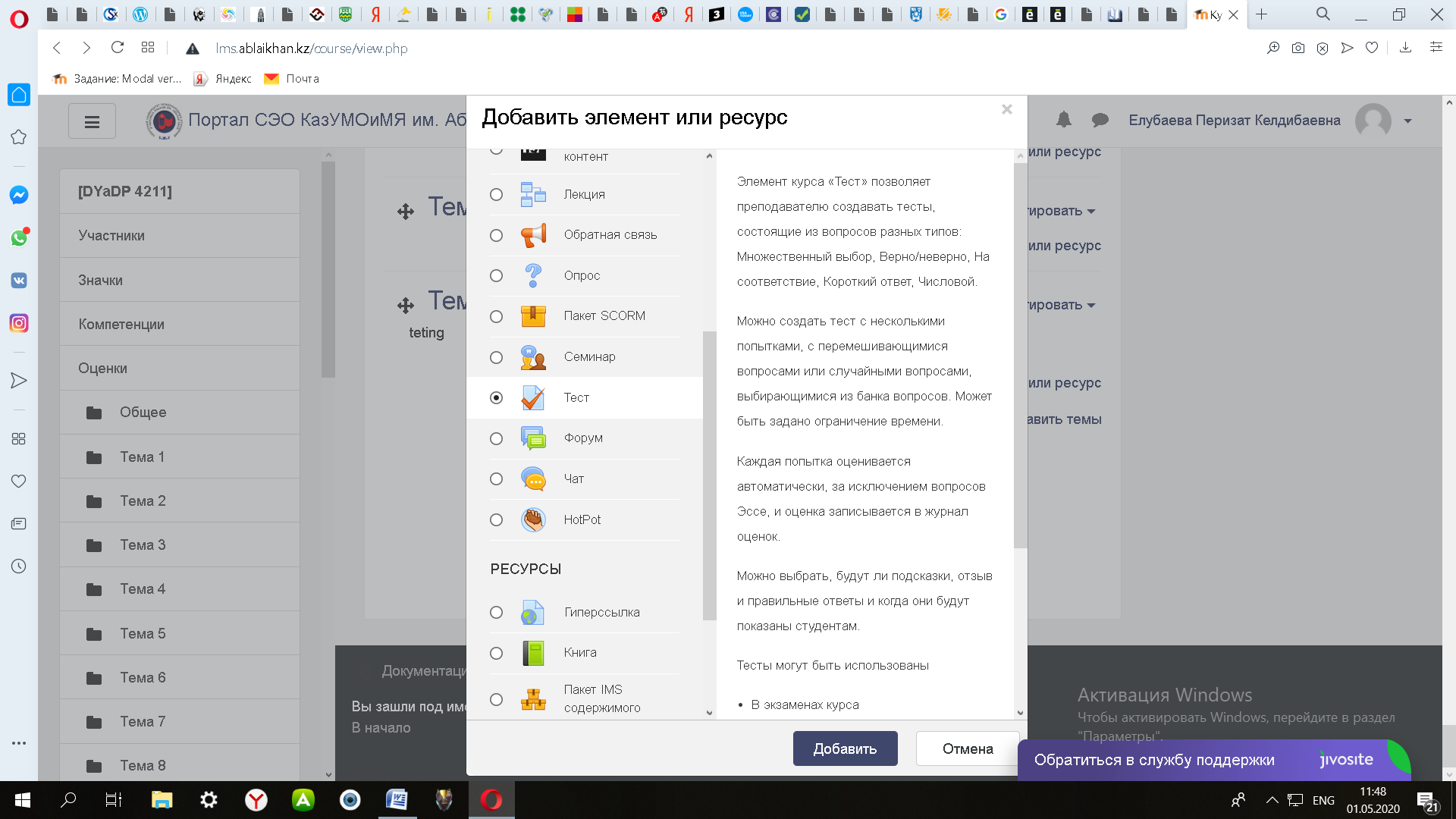 17-сурет. {Тест}элементін таңдау{Атауы} өрісінде емтиханның атын көрсетіңіз. Мысалы, "Әлеуметтану".{Кіріспе} өрісі студенттерге арналған емтиханға қысқаша кіріспе нұсқауларына арналған.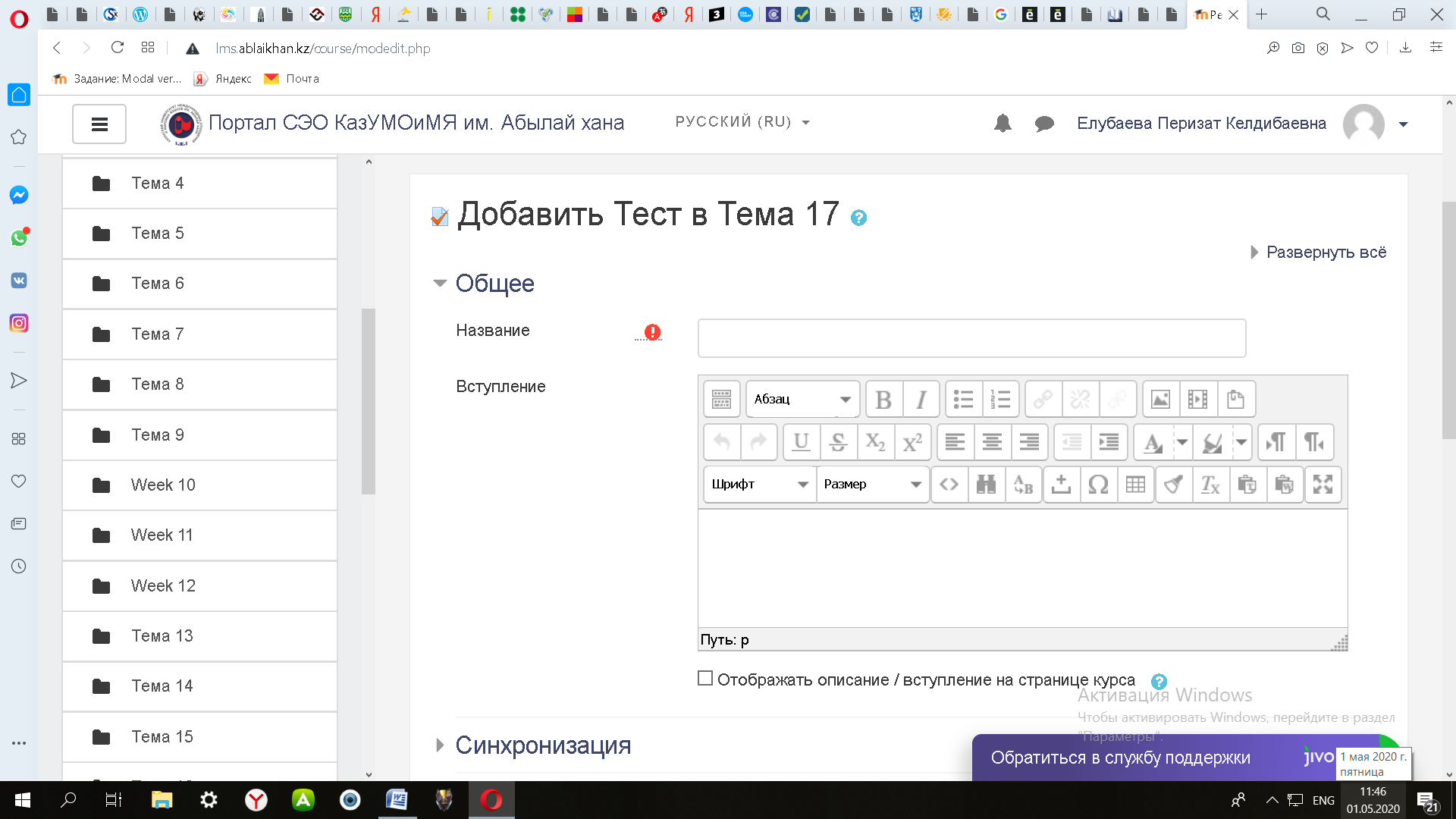 2-сурет . Емтихан атауы мен нұсқаулығын енгізу{Синхрондау} өрісінде  ШЕКТ ЕУЛЕРДІ реттеу керек:а) өтудің басталу және аяқталу күні мен уақыты,б) емтихан тапсыру уақыты;в) емтихан жауабын жіберу уақыты аяқталған кездегі іс-әрекеттер:- жауапты автоматты түрде жіберу немесе- уақыт өткеннен кейін тест тапсыруға тыйым салу немесе-жауапты қосу немесе өңдеу мүмкіндігінсіз тесттен өтуге уақыт өткеннен кейін жауап жіберу.д) жіберудің жеңілдікті кезеңі (минуттар саны емтихан нысандарына қойылатын талаптармен айқындалады) 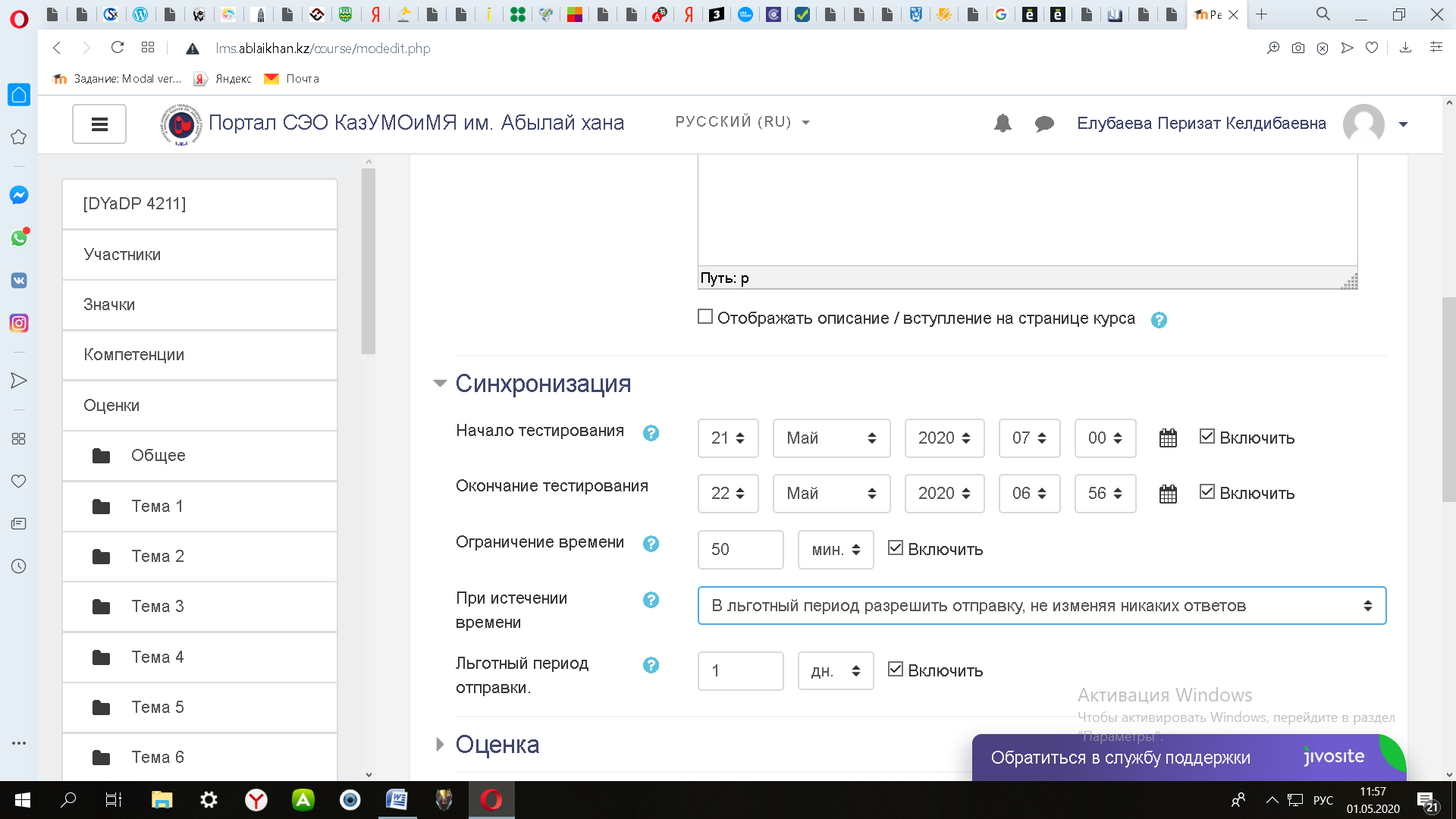 3-сурет. Ввод ограничений{Бағалау} өрісінде бағалау параметрлерін реттеңіз:а) емтихан тапсыруға әрекет саны:б) өту балы.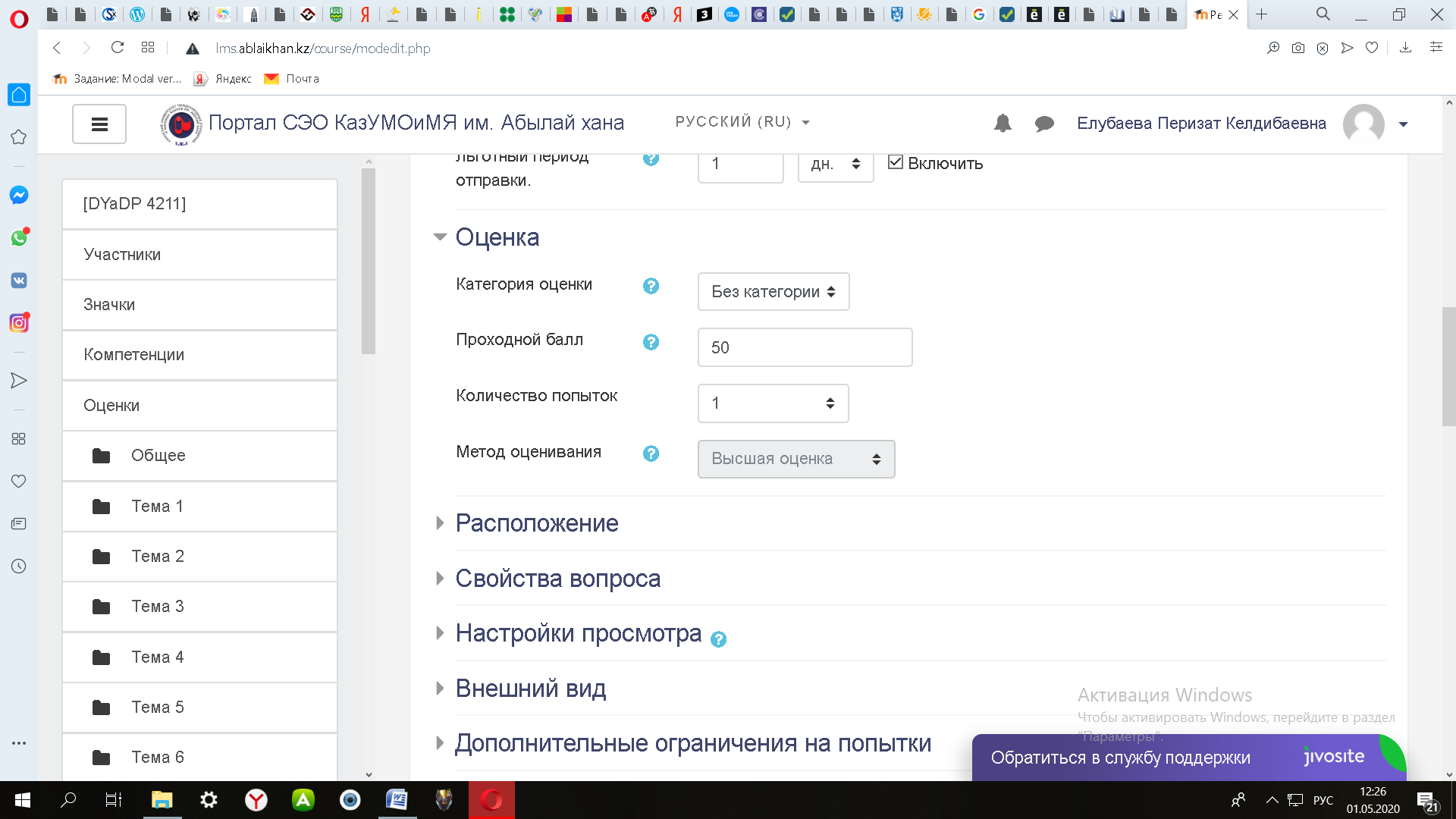 4-сурет. Әрекет саны және өту балы{Әрекеттегі қосымша шектеулер} өрісі қалыптасатын емтихан сұрағына кіру кодын орнатуға мүмкіндік береді. Егер пароль орнатылса, емтихан тапсырар алдында студент оны енгізуі керек.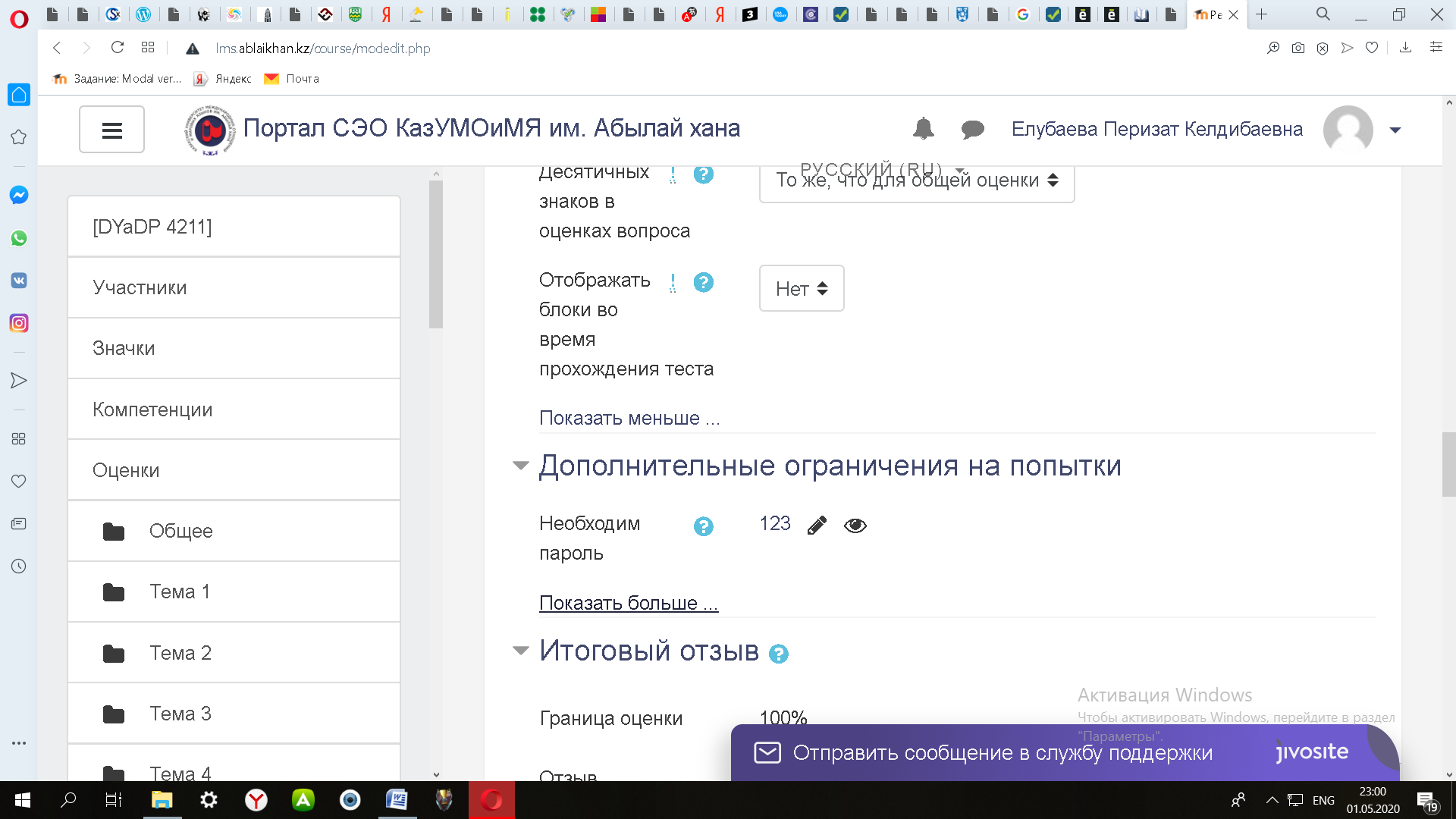 5-сурет. Кіру кодын енгізу.{Қорытынды шолу} өрісі студенттерге студенттің жауабына мұғалімнің түсініктемелері мен бағасын көруге мүмкіндік береді.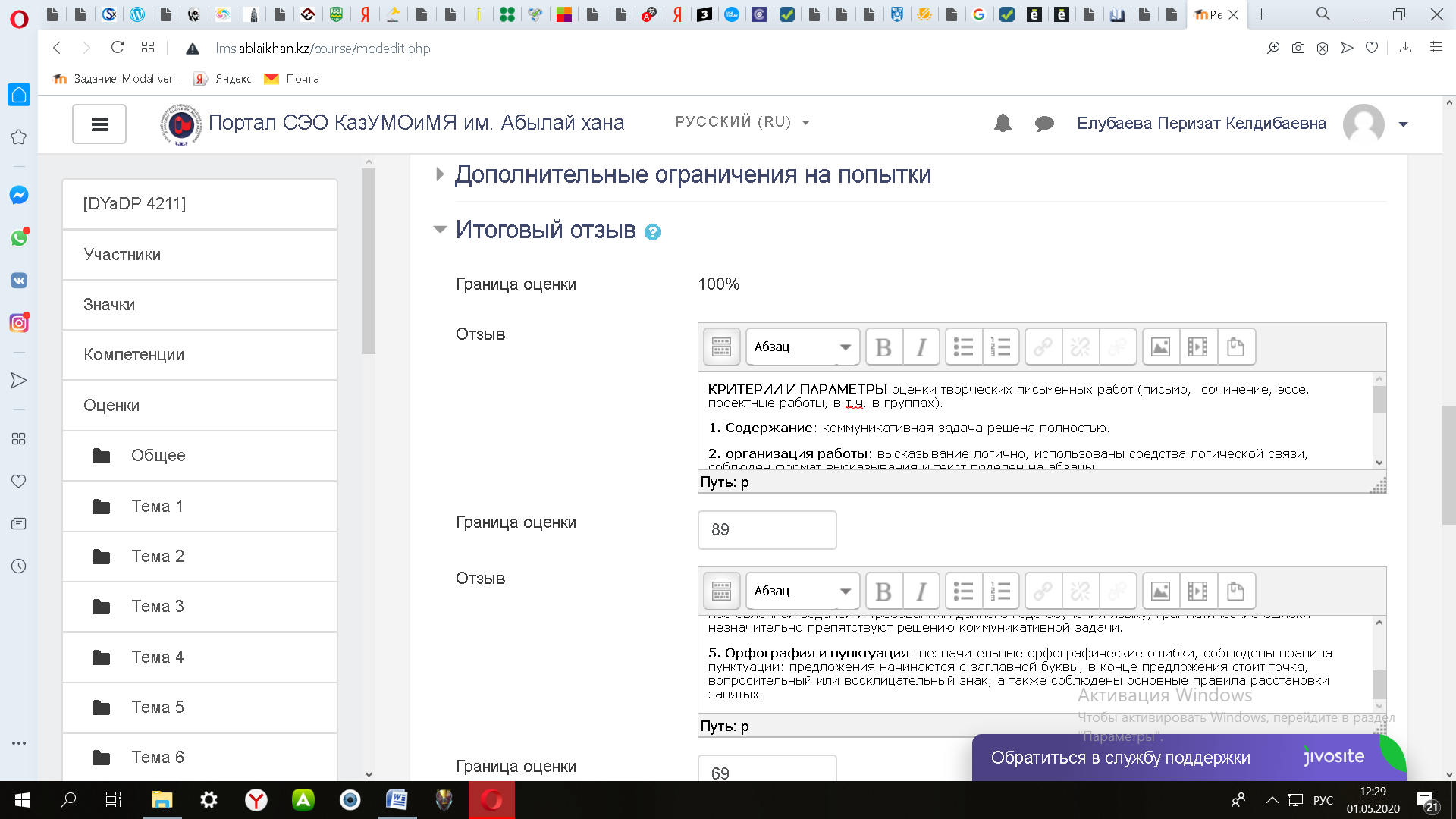 6-сурет. Өрісті толтыру {қорытынды шолу}.Қажет болса, {қатынауды шектеу} өрісіне топтар  үшін НЕМЕСЕ әр студент үшін жеке қол жеткізуді шектеуді қосыңыз.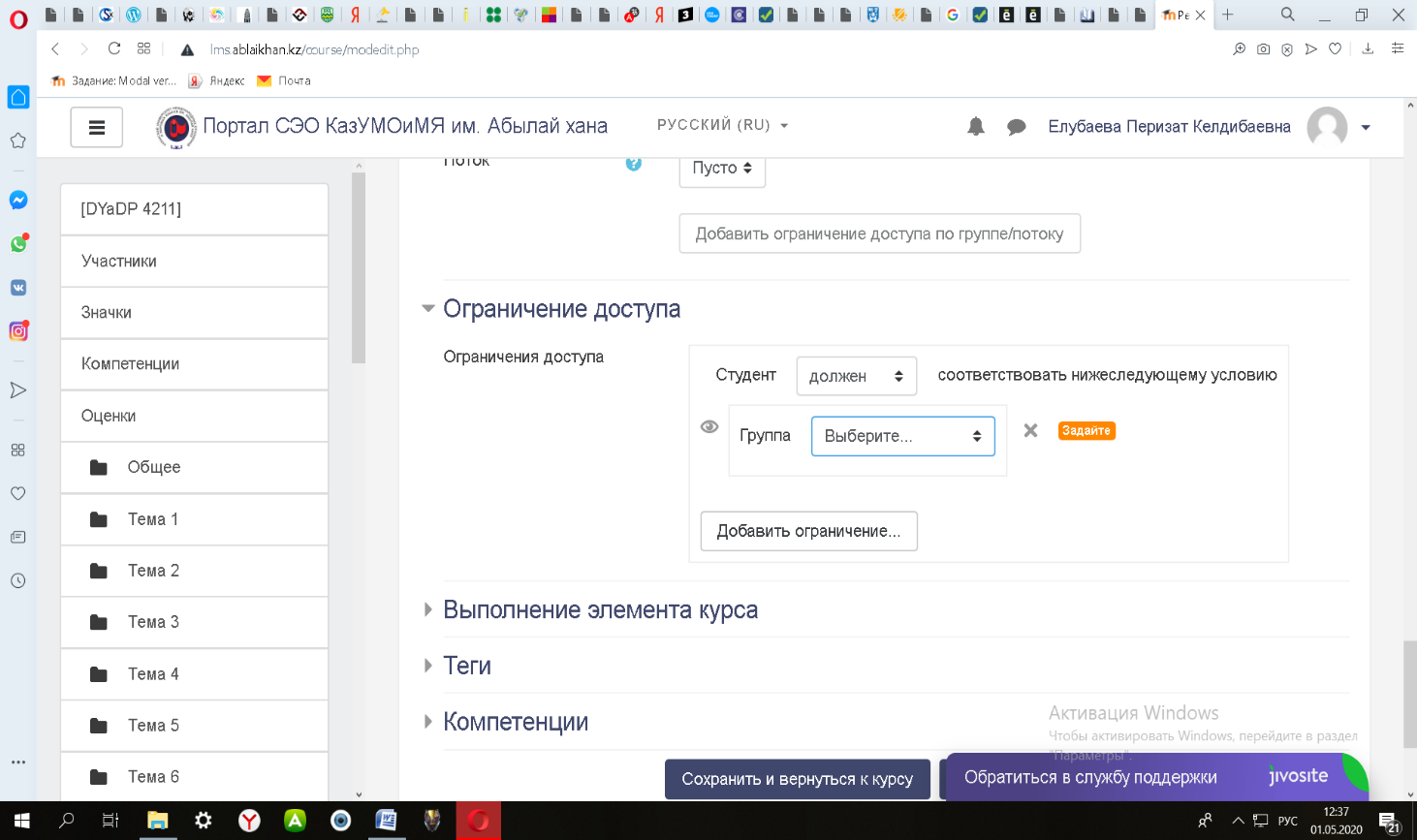 7-сурет.  Оқшау топтарОсы параметрлерді енгізгеннен кейін {сақтау және көрсету} түймесін басыңыз. Бұл функция емтихан сұрағын құруға тікелей өтуге мүмкіндік береді.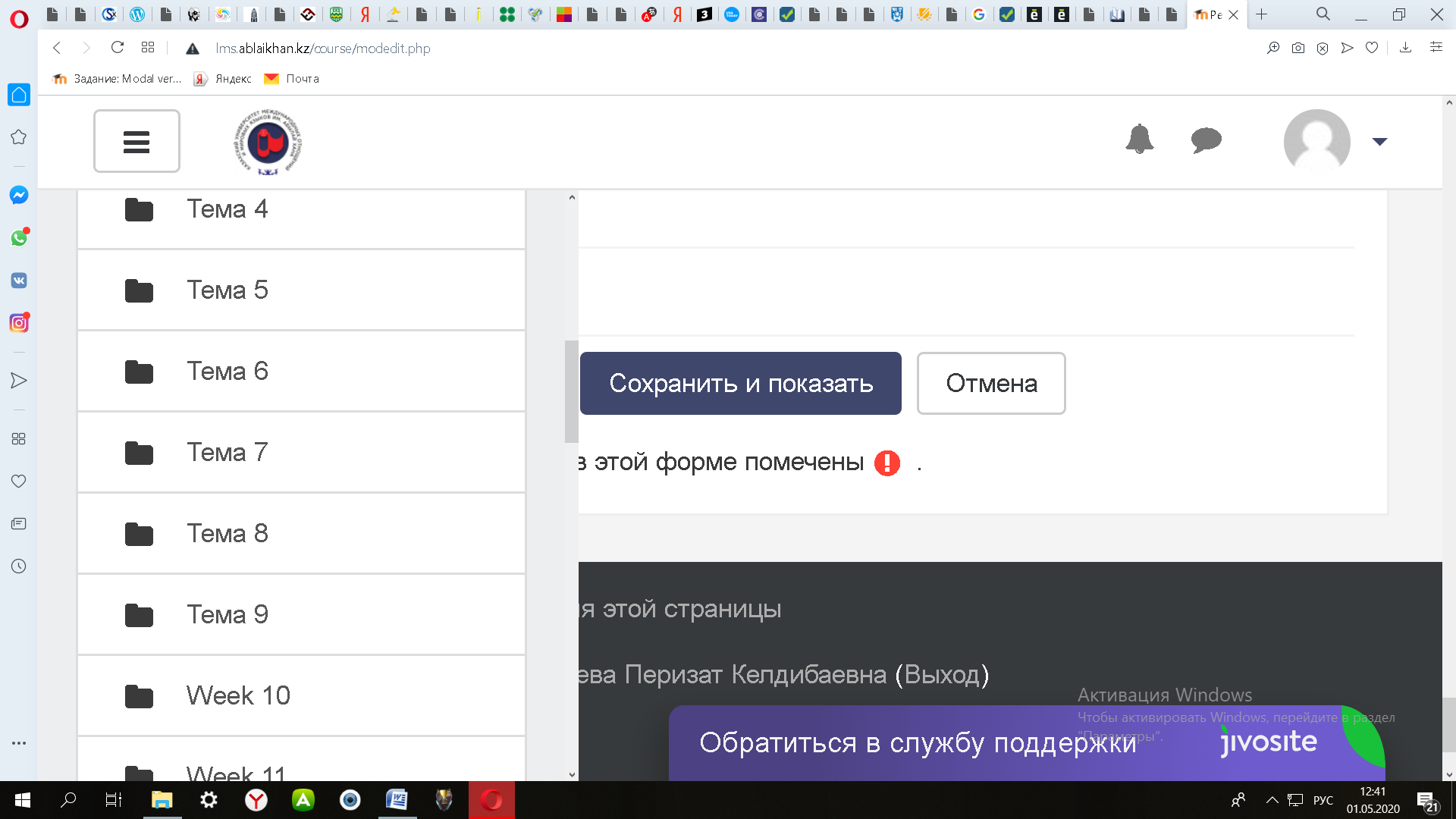 {Мәтінді өңдеу} түймесін басыңыз.{Мәтін}өңдеу мәзірінің жоғарғы оң жақ бұрышында  оқушының жауабы үшін (100 ұпай) максималды балл қойыңыз. 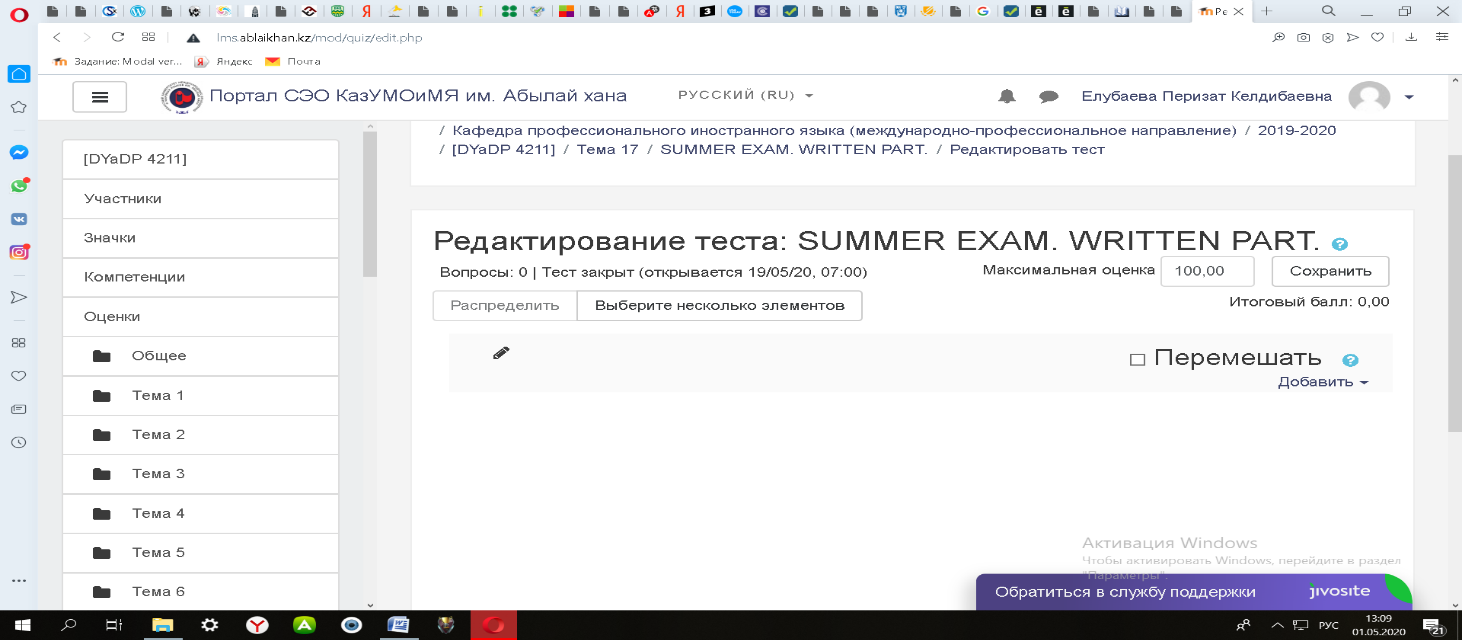 8-сурет. Жауап үшін максималды балл енгізу{Тест}  өңдеу мәзірінің төменгі оң жақ бұрышында {қосу +Жаңа сұрақ} түймесін басыңыз.Пайда болған терезеде Сұрақ түрін таңдап, {Қосу} түймесін басыңыз. (біздің жағдайда-тестілеу үшін бірнеше таңдау).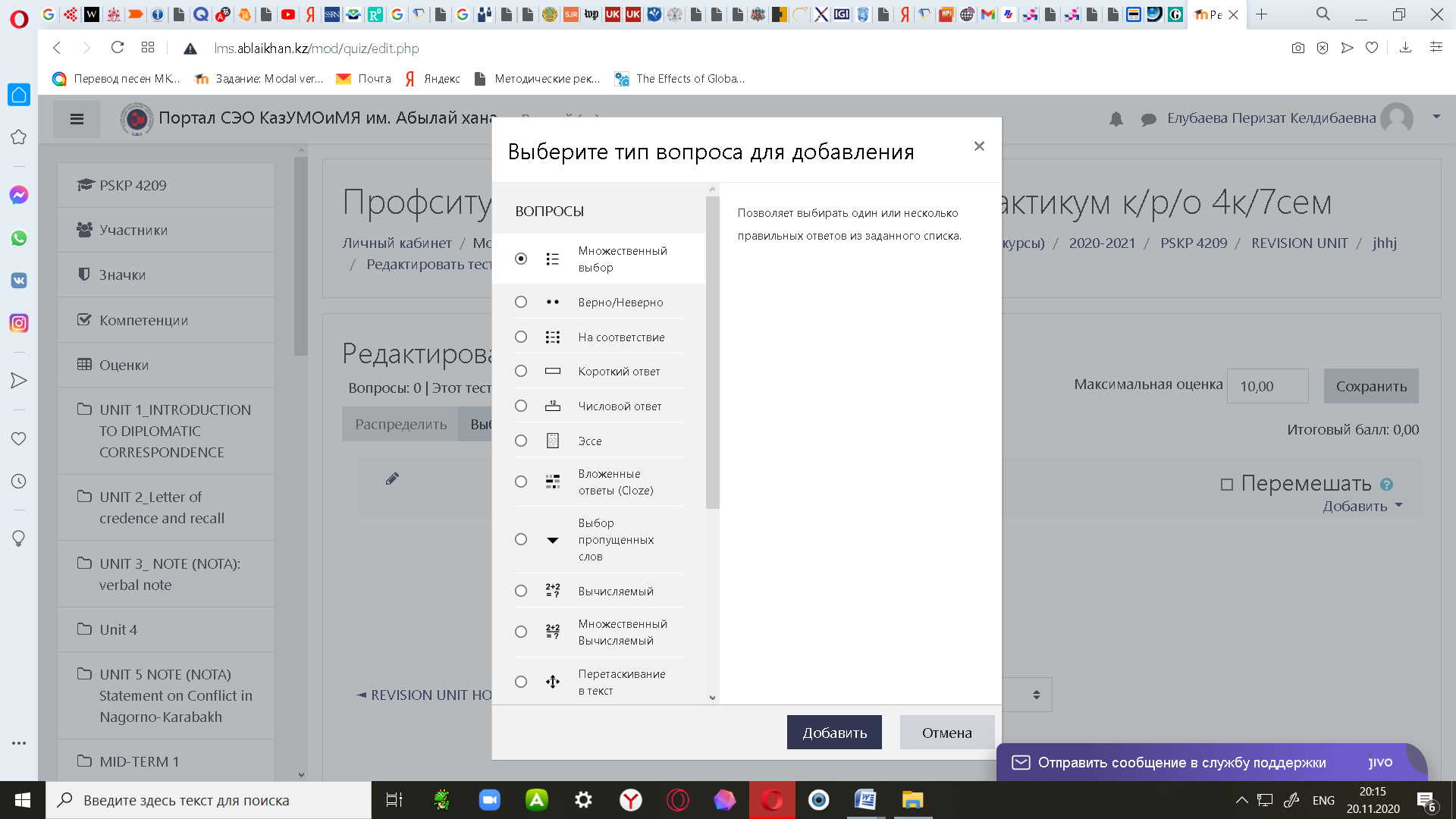 9-сурет. Сұрақ түрін таңдау.Емтихан сұрағын реттеу қажет. {Жалпы}бөлімінде:- {атауы} өрісінде сұрақтың атын көрсетіңіз;- {сұрақтың мәтіні} өрісіне сұрақтың өзін жазыңыз.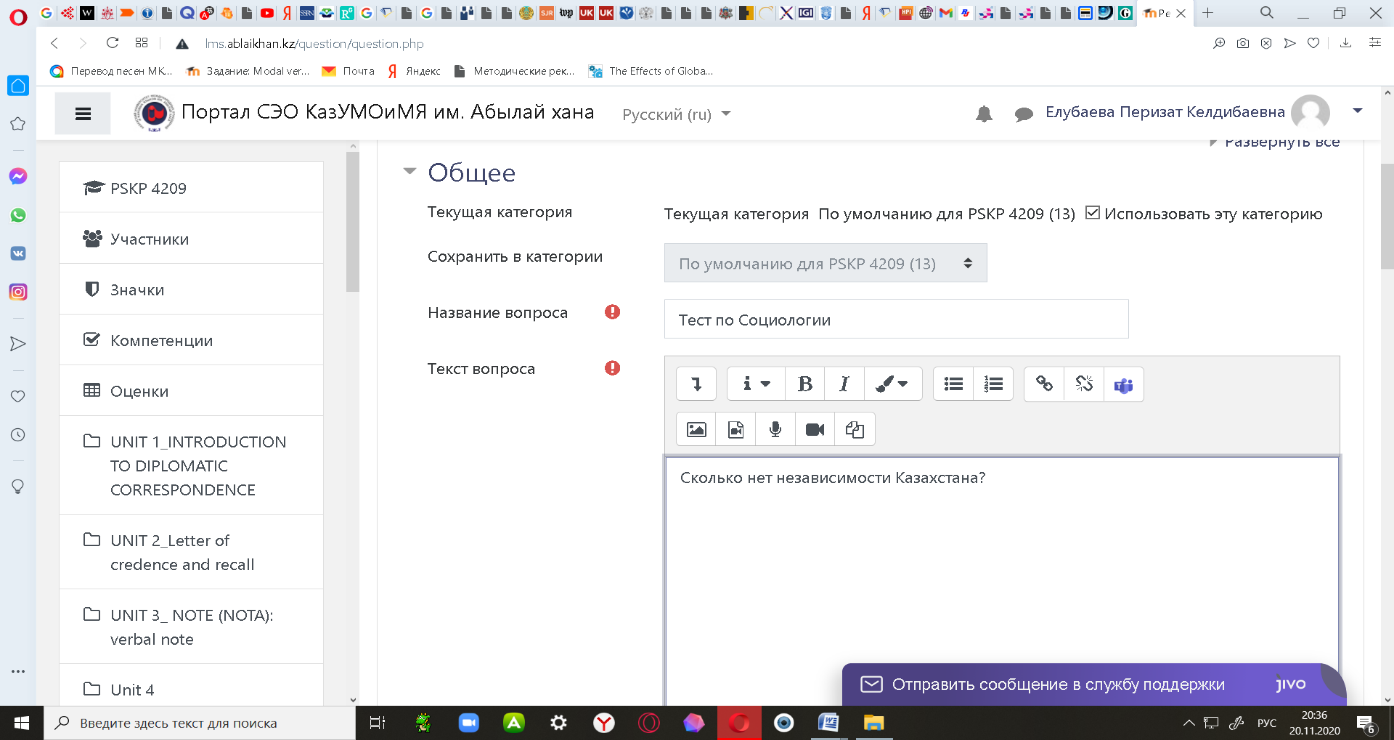 10-сурет. Тест сұрағын орнату{Бір немесе бірнеше жауап?}өрісінде "тек бір жауапты" таңдаңыз.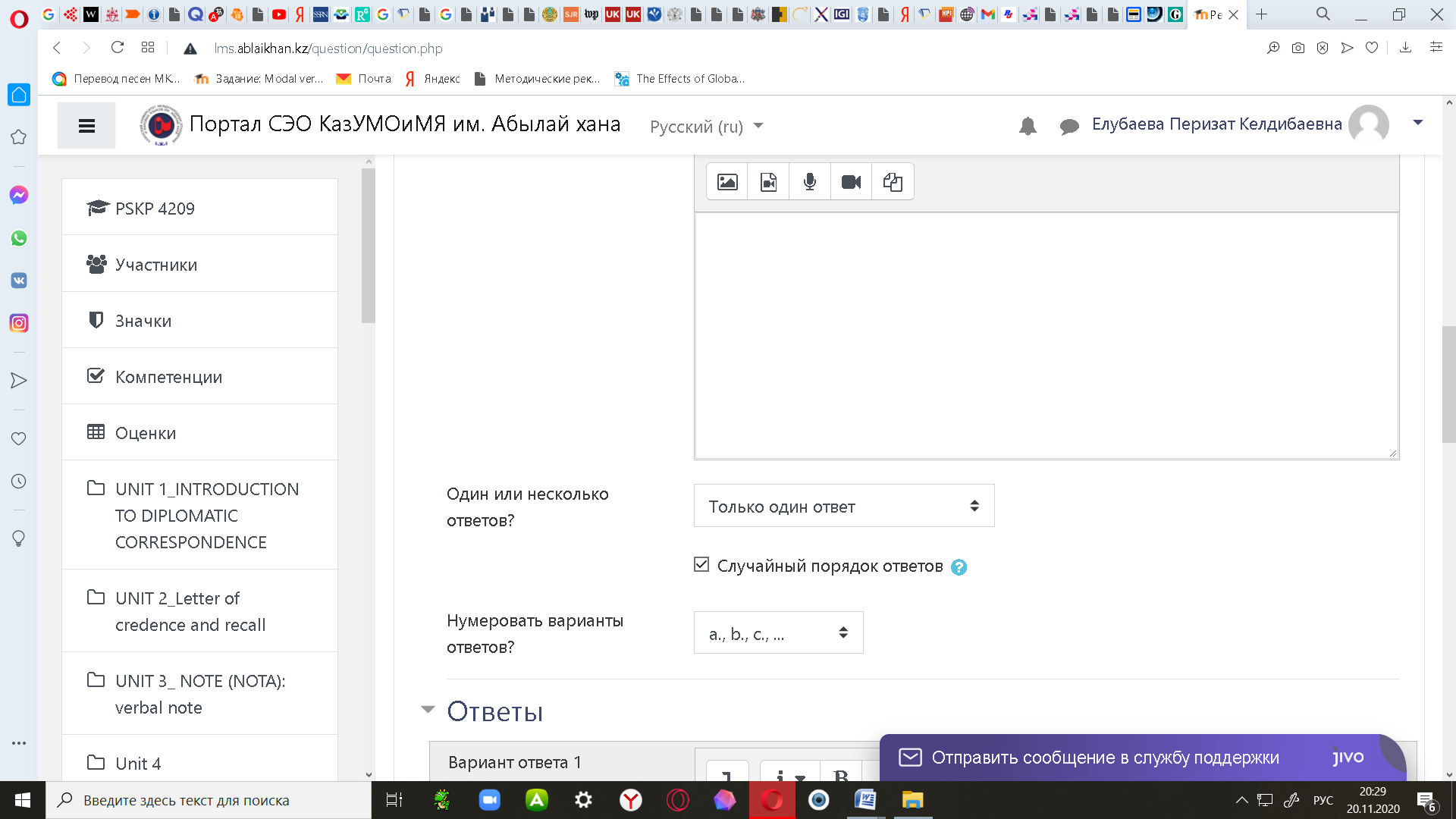  11-сурет.  Жауап санын орнату{Жауаптар?}өрісінде "Бағалау" қойындысындағы жауаптың дұрыс нұсқасына "100%"таңдаңыз.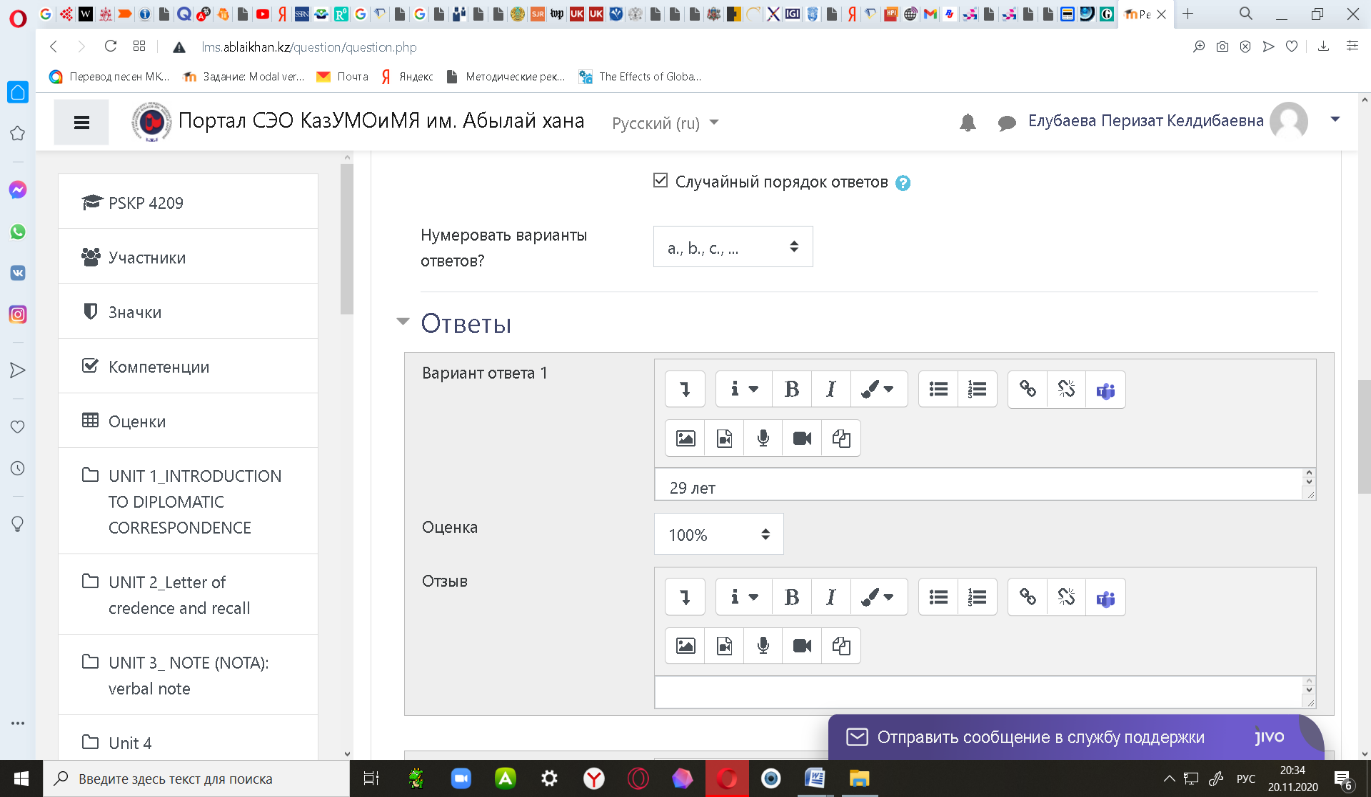 12-сурет. Дұрыс жауапты орнатуСұрақтар қосу қажет болса, 14-18 қадамдарды орындаңыз.Сұрақты Орнату аяқталғаннан кейін {Сақтау} түймесін басыңыз. Емтихан сұрағы жасалды.2-КЕЗЕҢ: MOODLE жүйесінде тестілеуСТУДЕНТІҢ ӘРЕКЕТІСтудент кесте бойынша пәнді тауып, "емтихан" бөліміне кіріп, емтиханды бастау үшін оны басуы керек. Емтихан шарттарын сипаттайтын терезе пайда болады.Онлайн режимінде емтихан тапсыру шарттарымен танысқаннан кейін студент кестеде көрсетілген күні және белгіленген емтихан мерзіміне сәйкес оған ыңғайлы уақытты таңдауы керек, өйткені емтихан тапсыру үшін қол жетімділік белгіленген күн мен уақытта ғана ашық болады. Тапсырманы орындау уақытын шектеу туралы есте сақтау қажет.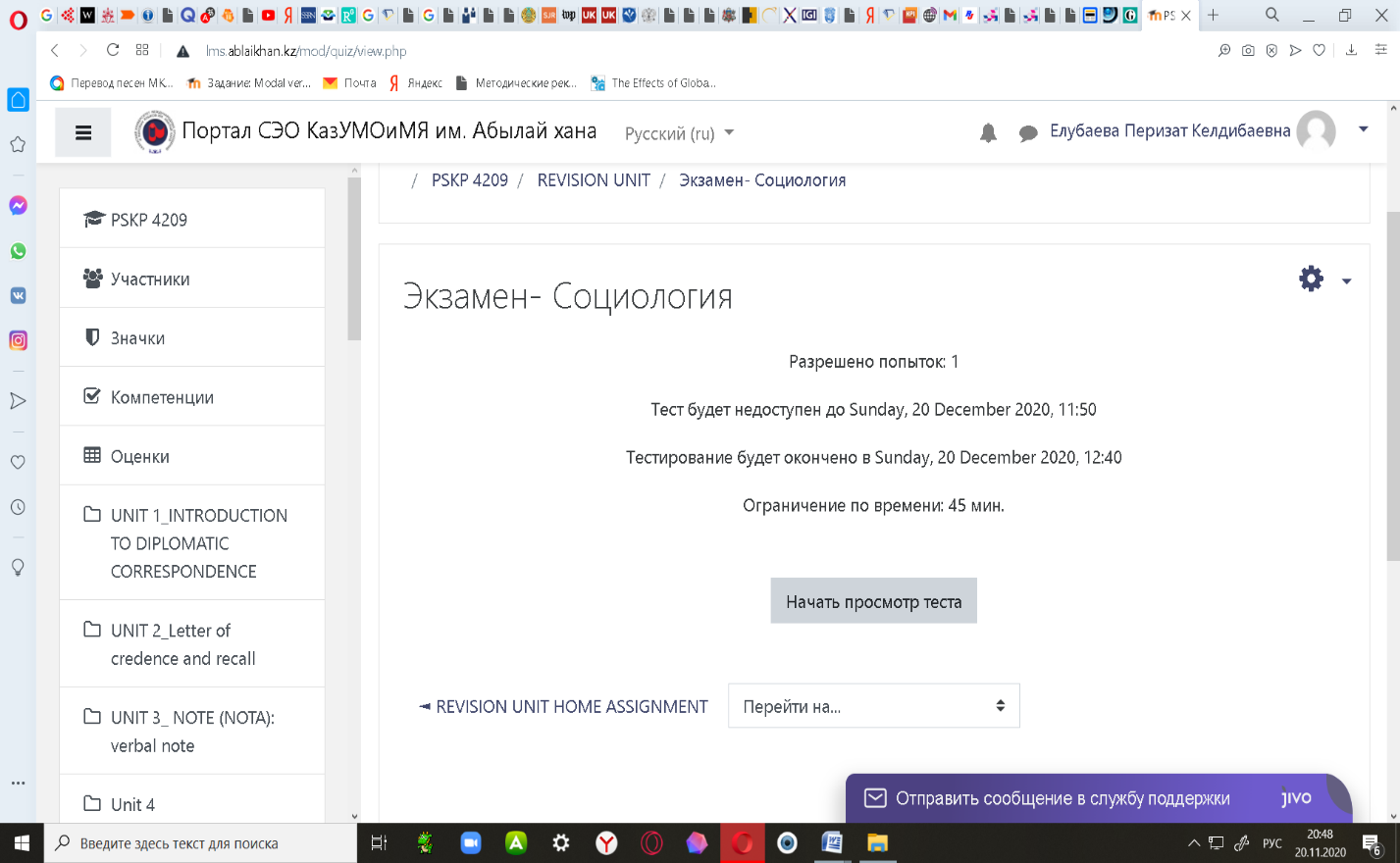  13-сурет.Moodle жүйесіндегі ЕМТИХАН ШАРТТАРЫЕмтихан басталар алдында студент коды болған жағдайда оқытушыдан емтихан сұрағына қол жеткізу кодын алып, {әрекетті бастау} түймесін басу керек.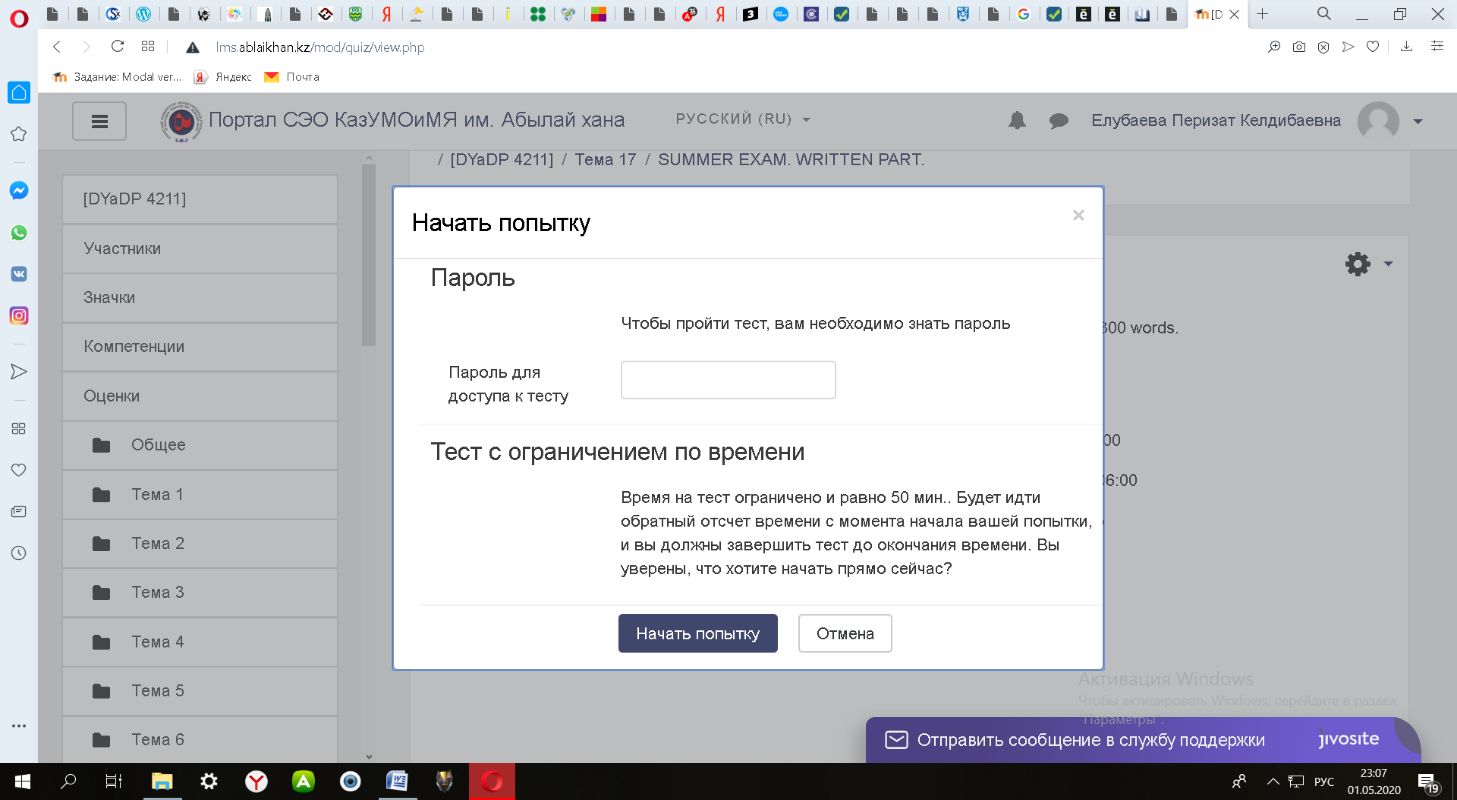 14-сурет. MOODLE-де тестілеудің басталуыСодан кейін емтихан сұрағы бар терезе пайда болады. Студент емтихан сұрағына жауапты белгіленген уақыт ішінде пайда болған терезеде жазуы керек. Кері санау таймері жауап парағы терезесінің жоғарғы оң жақ бұрышына орнатылған.!!! Емтихан кезінде сайтқа басқа гаджетті жабуға немесе кіруге тыйым салынады (http://lms.ablaikhan.kz). емтиханнан өту әрекеті алғашқы кірген кезде автоматты түрде есептеледі.Жұмысты аяқтағаннан кейін студент {аяқтау және тексеруге жіберу} түймесін басады, содан кейін ғана сайтты жаба алады (http://lms.ablaikhan.kz).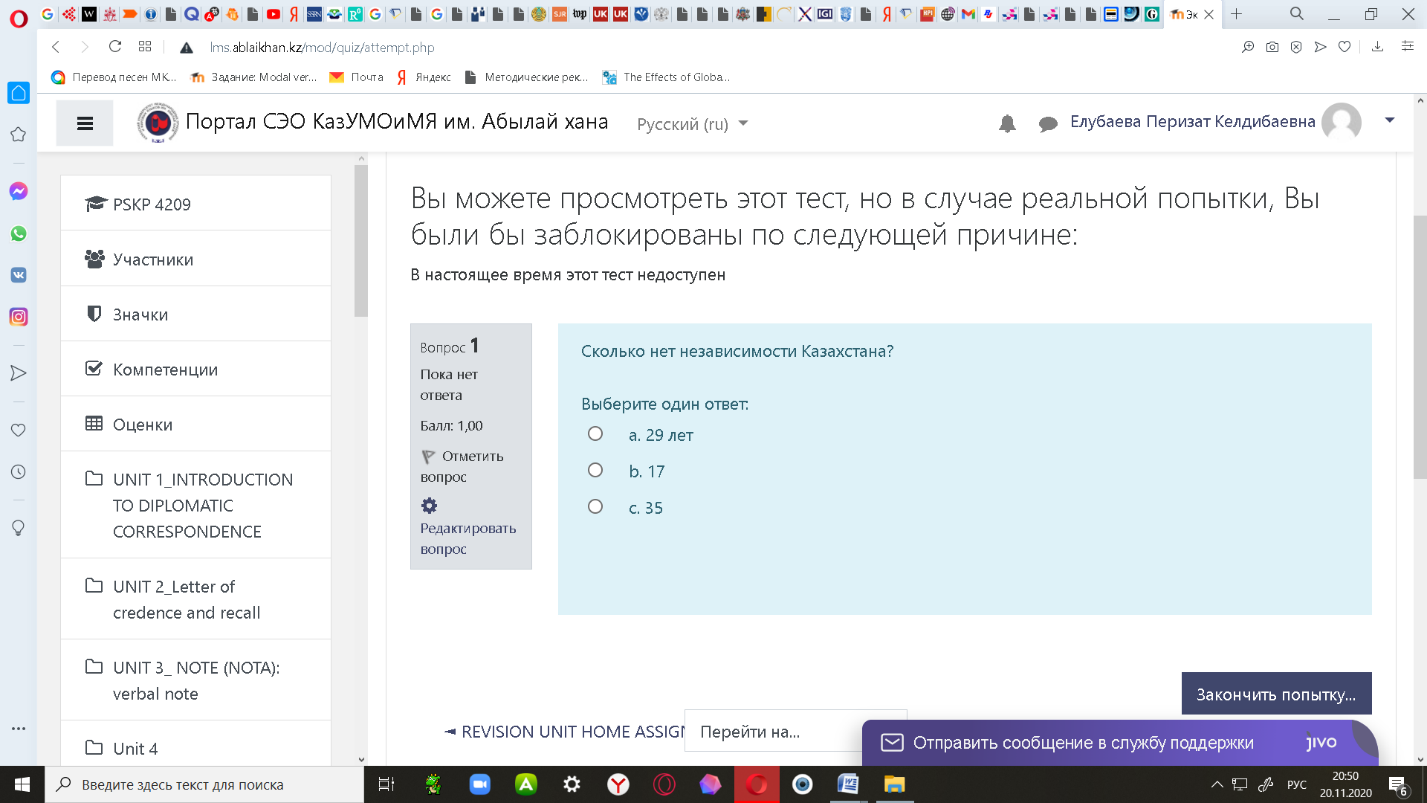 15-сурет. Moodle-де студенттің сұрақтары мен жауаптарының Демо үлгісі.25.3. ЕМТИХАН АЛУШЫНЫҢ ӘРЕКЕТІ Емтихан алушының жеке кабинетінде курстың "бағалар" бөлімінде автоматты түрде емтихан тапсырған студенттердің деректерімен тестілеу ХАТТАМАСЫ қалыптастырылады.{Жалғыз көрініс} қойындысында қажетті топты таңдаңыз {оқшауланған топтар} және бағаланатын элементті таңдаңыз. Оқу Басқармасы белгілеген мерзімде электронды журналға баға қою.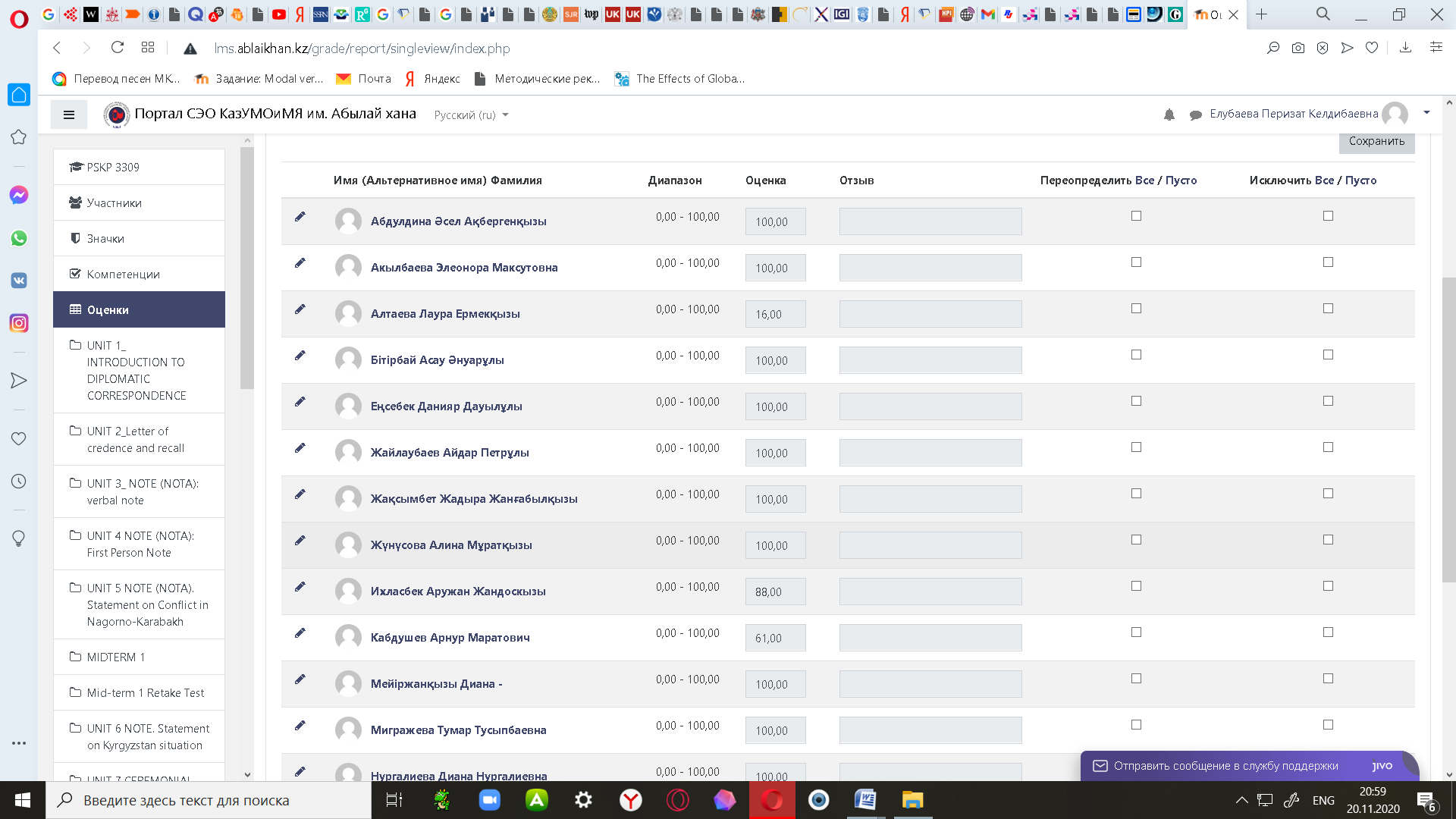 16-сурет.  Тестілеу хаттамасы MOODLE жүйесінде жазбаша онлайн емтиханды ұйымдастыру алгоритміMOODLE-де жазбаша емтихан сұрақтары {Тест} элементі арқылы қалыптасады. {Тест} элементі тест тапсырмаларының жиынтығын жасауға мүмкіндік береді. Тест тапсырмалары бірнеше жауап нұсқасымен, дұрыс/дұрыс емес таңдаумен, қысқа мәтіндік жауаппен, сәйкестікпен, эссе, аналитикалық анықтама және т.б. сияқты шығармашылық жазбаша жұмыстар жазумен байланысты болуы мүмкін. барлық сұрақтар мәліметтер базасында сақталады және кейіннен сол курста (немесе басқаларында) қайтадан қолданыла алады.Төменде жоғарыда аталған жағдайларды ескере отырып, MOODLE жүйесінде жазбаша емтихан сұрақтарын құрудың қадамдық алгоритмі келтірілген.КЕЗЕҢ: MOODLE жүйесінде жазбаша онлайн емтихан сұрақтарын құруMoodle-де жазбаша емтихан сұрақтарын жасау үшін тиісті курстың құрылымында жеке бөлім (емтихан) бөлінеді.Курс {емтихан} бөлімінде {элемент немесе ресурс қосу} түймесін басыңыз.Пайда болған терезеде {Тест} элементті таңдаңыз, {қосу}түймесін басыңыз.17-шы сурет. {Тест}Элементті таңдау {Атауы} өрісінде емтиханның атын көрсетіңіз.{Кіріспе} өрісі студенттерге арналған емтиханға қысқаша кіріспе нұсқауларына арналған.18-ші сурет. Емтихан атауы мен нұсқаулығын енгізу{Синхрондау} өрісінде ШЕКТЕУЛЕРДІ реттеу керек:а)емтиханның басталу және аяқталу күні мен уақыты (карантин жағдайында емтихан тапсыруға 20 сағатқа дейін уақыт беру ұсынылады),б) емтихан тапсыру уақыты (пәнге байланысты 50 мин және т. б.);в) емтихан жауабын жіберу уақыты аяқталған кездегі іс-әрекеттер:-жауапты автоматты түрде жіберу, НЕМЕСЕ- уақыт өткеннен кейін тест тапсыруғатыйым салынады, НЕМЕСЕ- жауапты қосу немесе өңдеу мүмкіндігінсіз тесттен өтуге уақыт өткеннен кейін жауап жіберу - КАРАНТИН ЖАҒДАЙЫНДА ҰСЫНЫЛАТЫНд) жіберудің жеңілдікті кезеңі (күндер санын білім алушылардың қалыптасқан техникалық проблемаларын ескере отырып, комиссия айқындайды)19-шы сурет. Шектеулерді енгізу{Бағалау} өрісінде бағалау параметрлерін реттеңіз:а) емтихан тапсыруға әрекет саны:б) өту балы.20-шы сурет. Әрекет саны және өту балы {Әрекеттегі қосымша шектеулер} өрісі қалыптасатын емтихан сұрағына кіру кодын орнатуға мүмкіндік береді. Егер пароль орнатылса, емтихан тапсырар алдында студент оны енгізуі керек.21-ші сурет. Кіру кодын енгізу.{Қорытынды шолу} өрісі студенттерге студенттің жауабына мұғалімнің түсініктемелері мен бағасын көруге мүмкіндік береді.22-ші сурет. Өрісті толтыру {қорытынды шолу}.{Қатынауды шектеу} өрісіне топтар бойынша НЕМЕСЕ әр студент үшін жеке қол жеткізуді шектеуді қосыңыз. 23-ші сурет. Оқшауланған топтарОсы параметрлерді енгізгеннен кейін {сақтау және көрсету} түймесін басыңыз. Бұл функция емтихан сұрағын құруға тікелей өтуге мүмкіндік береді.{Мәтінді өңдеу} түймесін басыңыз.{Мәтінді} Өңдеу мәзірінің жоғарғы оң жақ бұрышында оқушының жауабы үшін максималды балл қойыңыз.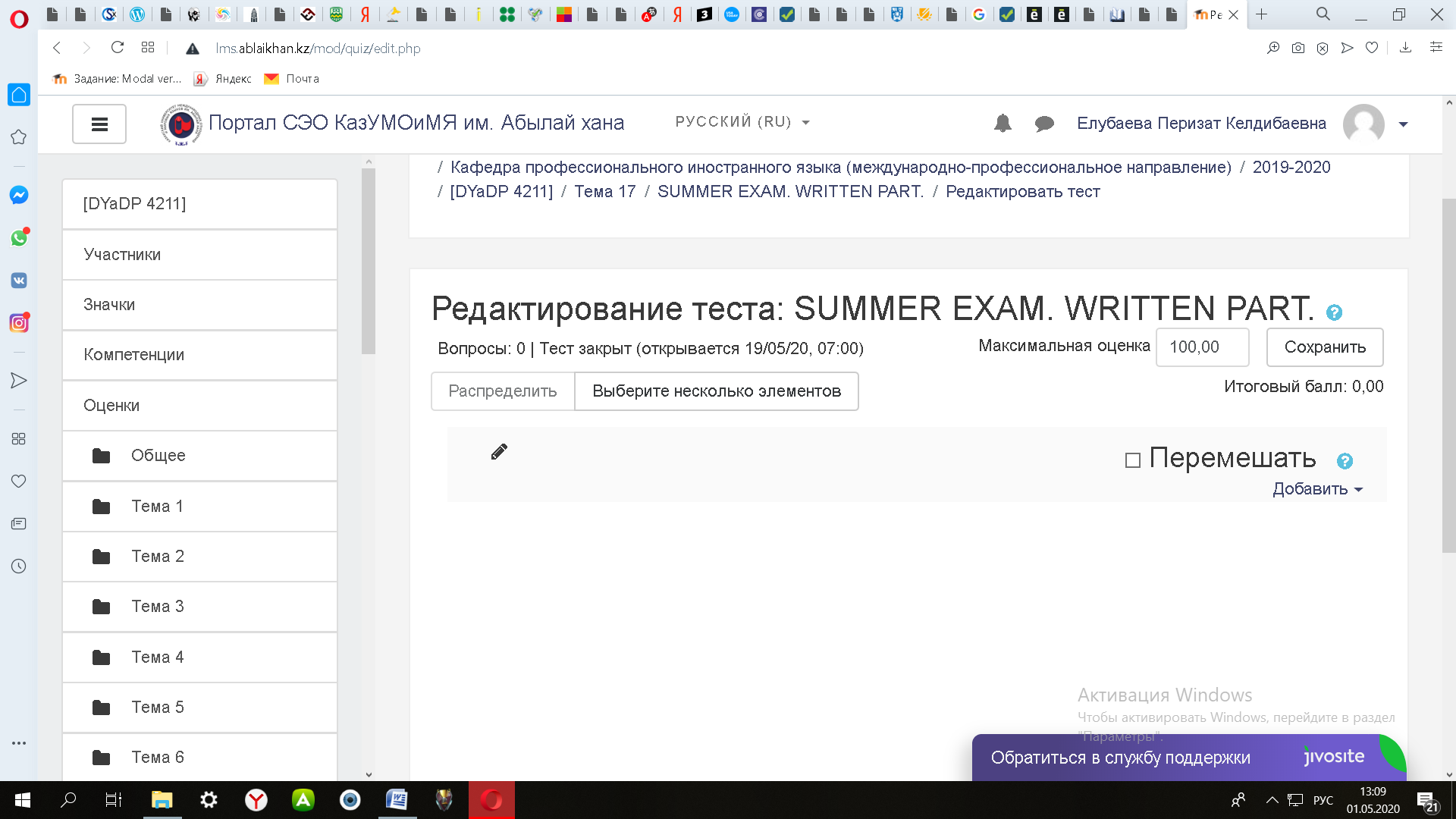 24-ші сурет. Жауап үшін максималды балл енгізу{Тест} Өңдеу мәзірінің төменгі оң жақ бұрышында {Қосу +Жаңа сұрақ} түймесін басыңыз.Пайда болған терезеде Сұрақ түрін таңдап, {Қосу} түймесін басыңыз. (Біздің жағдайда – ЭССЕ-жазбаша шығармашылық жұмыстардың барлық түрлері үшін).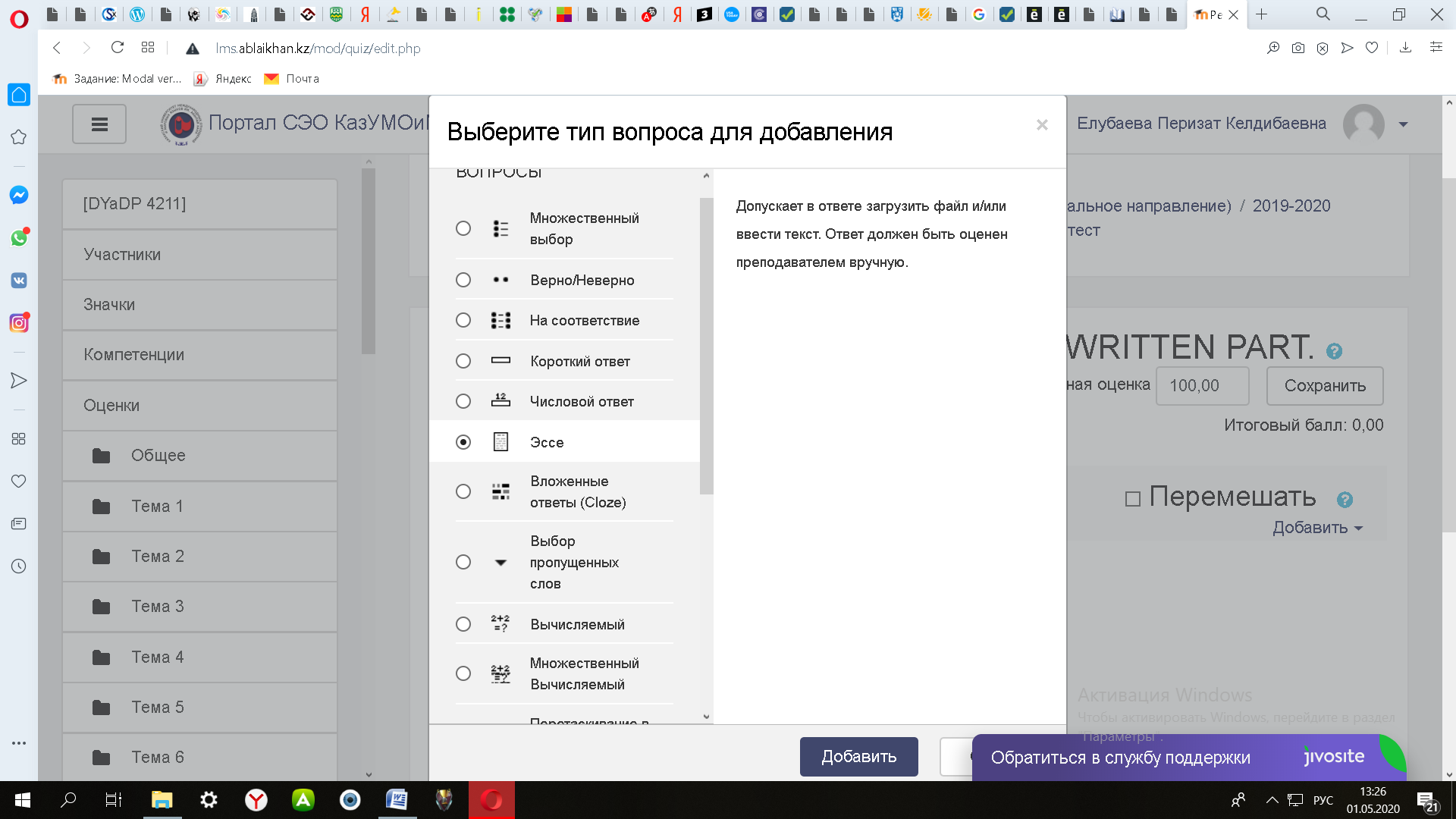 11-ші сурет. Сұрақ түрін таңдау.Емтихан сұрағын реттеу қажет. {Жалпы}бөлімінде:- {атауы} өрісінде сұрақтың атын көрсетіңіз;- {сұрақтың мәтіні} өрісіне сұрақтың өзін жазыңыз.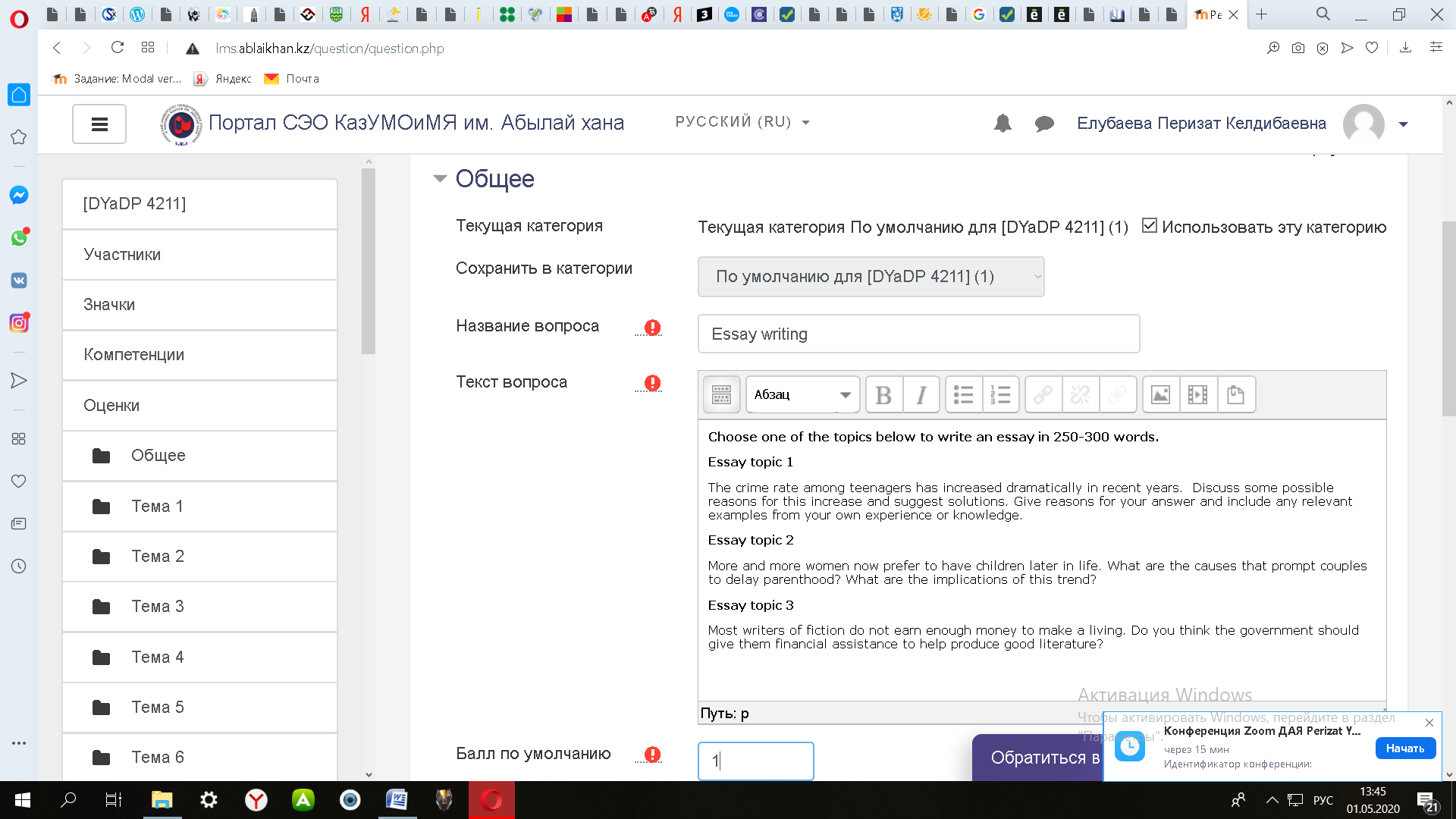  26-шы сурет.  Емтихан сұрағын орнатуСұрақтар қосу қажет болса, 14-16 қадамдарды орындаңыз.Сұрақты орнатуды аяқтағаннан кейін {Сақтау} түймесін басыңыз.  Емтихан сұрақтары ҚАЛЫПТАСҚАН.2-КЕЗЕҢ: MOODLE жүйесіндегі жазбаша онлайн емтиханСТУДЕНТТІҢ ӘРЕКЕТІ. Студент кесте бойынша пәнді тауып, "емтихан" бөліміне кіріп, емтиханды бастау үшін оны басуы керек. Онлайн режимінде емтихан тапсыру шарттарын сипаттайтын терезе пайда болады.Емтиханды онлайн режимінде тапсыру шарттарымен танысқаннан кейін студент кестеде көрсетілген күні және емтиханның белгіленген мерзіміне сәйкес оған ыңғайлы уақытты таңдауы керек, өйткені емтиханды тапсыру үшін қол жетімділік тек белгіленген күн мен уақытта ашылады. Тапсырманы орындау уақытын шектеу туралы есте сақтау қажет.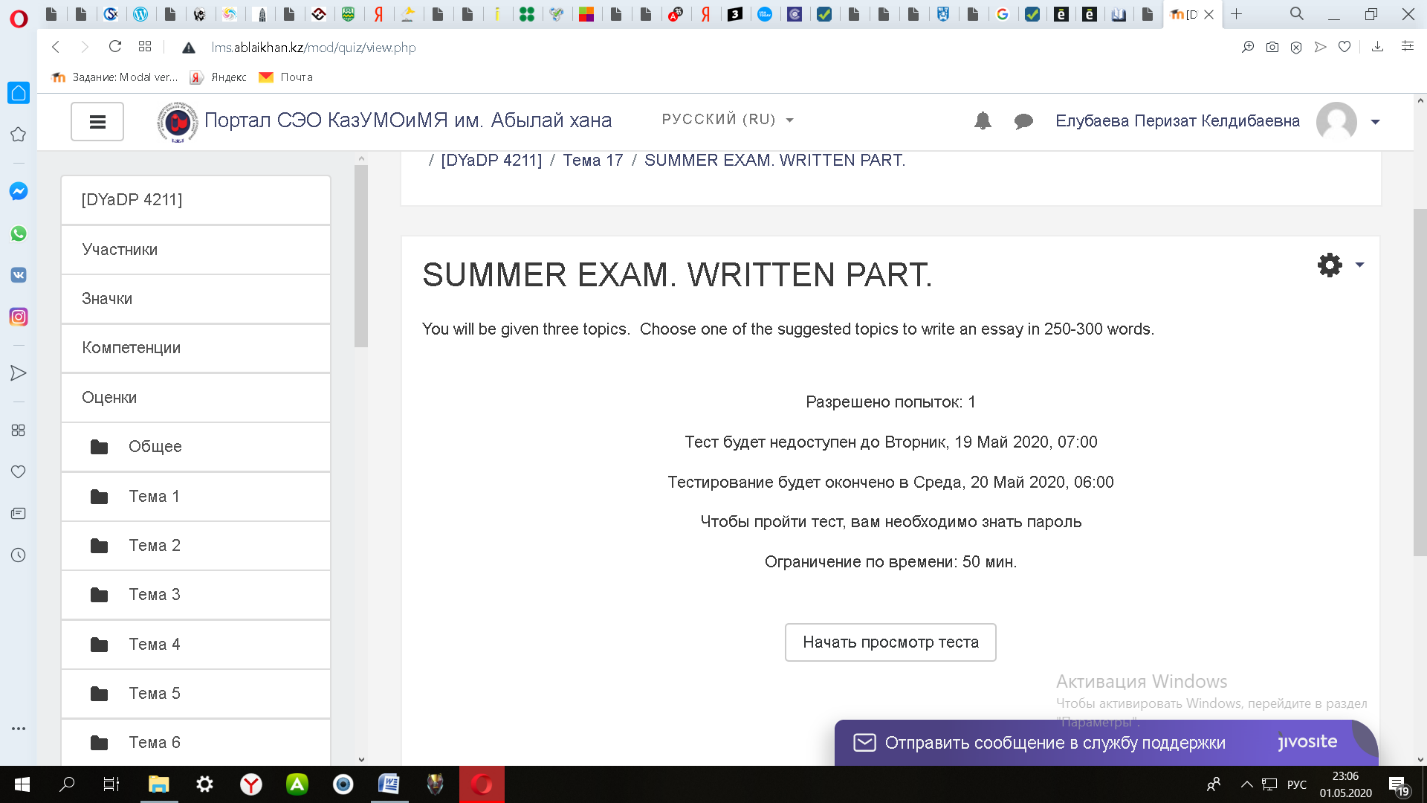 27-ші сурет.Moodle жүйесіндегі ЕМТИХАН ШАРТТАРЫЕмтиханды бастамас бұрын студент оқытушыдан емтихан сұрағына қол жеткізу кодын алып, {әрекетті бастау} түймесін басу керек.28-ші сурет. MOODLE-де жазбаша емтиханның басталуыЕмтихан сұрағы бар терезе пайда болғаннан кейін студент емтихан сұрағына жауапты белгіленген уақыт ішінде пайда болған терезеде жазуы керек. Кері санау таймері жауап парағы терезесінің жоғарғы оң жақ бұрышына орнатылған.Емтихан кезінде сайтқа басқа гаджетті жабуға немесе кіруге тыйым салынады (http://lms.ablaikhan.kz). Емтиханнан өту әрекеті алғашқы кірген кезде автоматты түрде есептеледі.Жұмысты аяқтағаннан кейін студент {Аяқтау және тексеруге жіберу} түймесін басады, содан кейін ғана сайтты жаба алады (http://lms.ablaikhan.kz).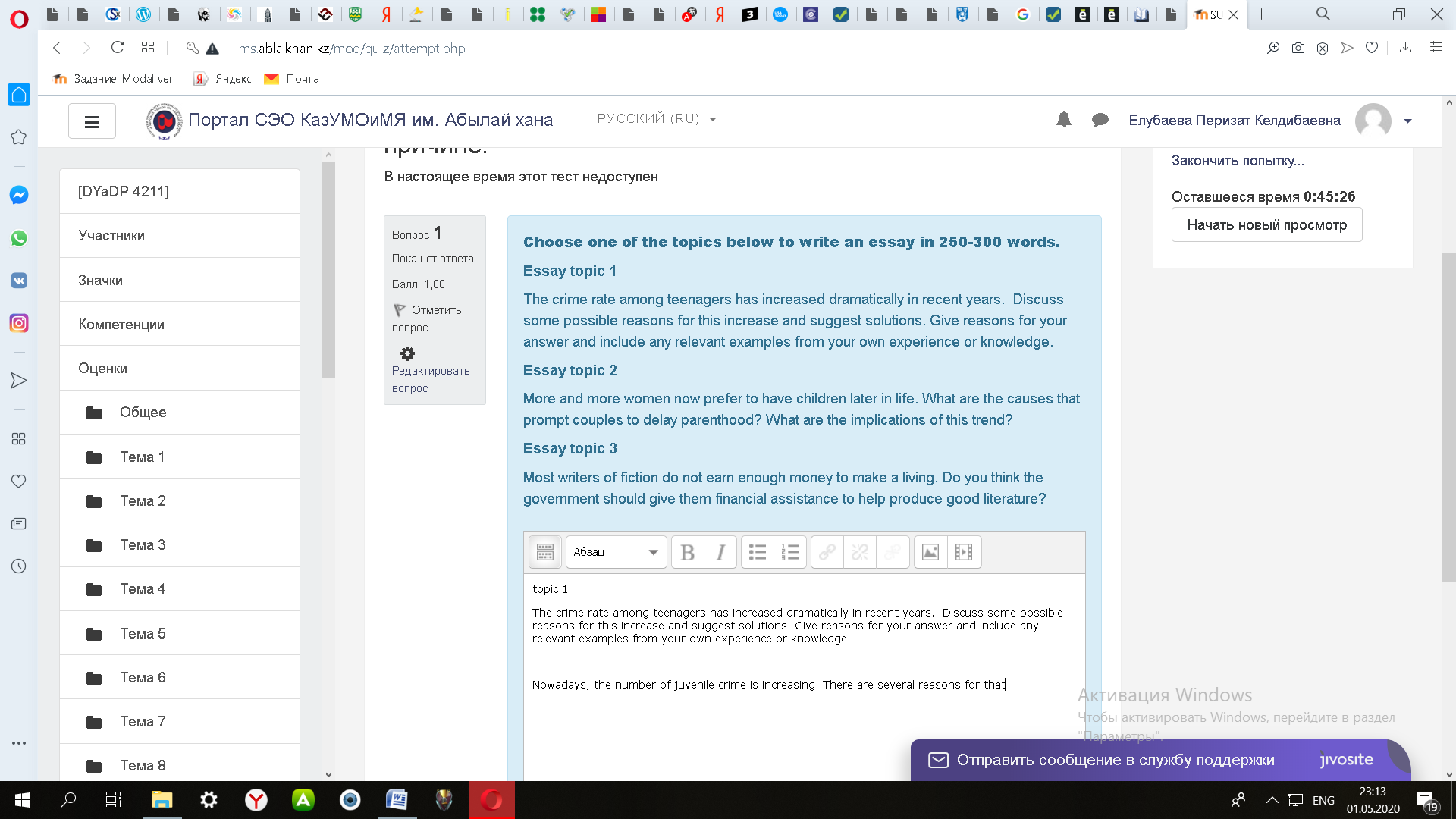 29-шы сурет. Moodle-де студенттің сұрақтары мен жауаптарының Демо үлгісі.ЕМТИХАН АЛУШЫНЫҢ ӘРЕКЕТІ Емтихан алушының жеке кабинетінде курстың "Емтихан" бөлімінде емтихан тапсырған студенттердің деректері мен олардың жауап парақтары бар емтихан ХАТТАМАСЫ автоматты түрде қалыптастырылады.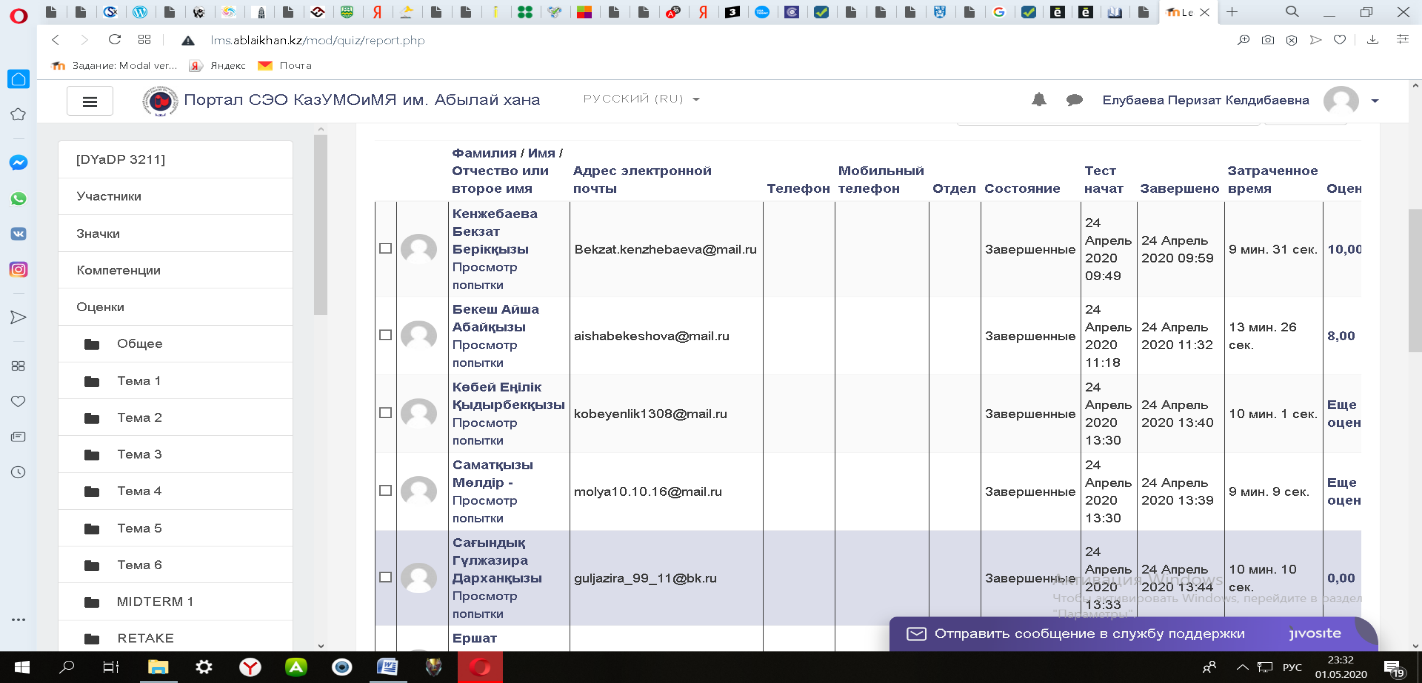 30-шы сурет. Moodle-де жасалған емтихан ХАТТАМАСЫЕмтихан алушы жұмысты тексеріп, оқу Басқармасы белгілеген мерзімде баға қоюы керек. 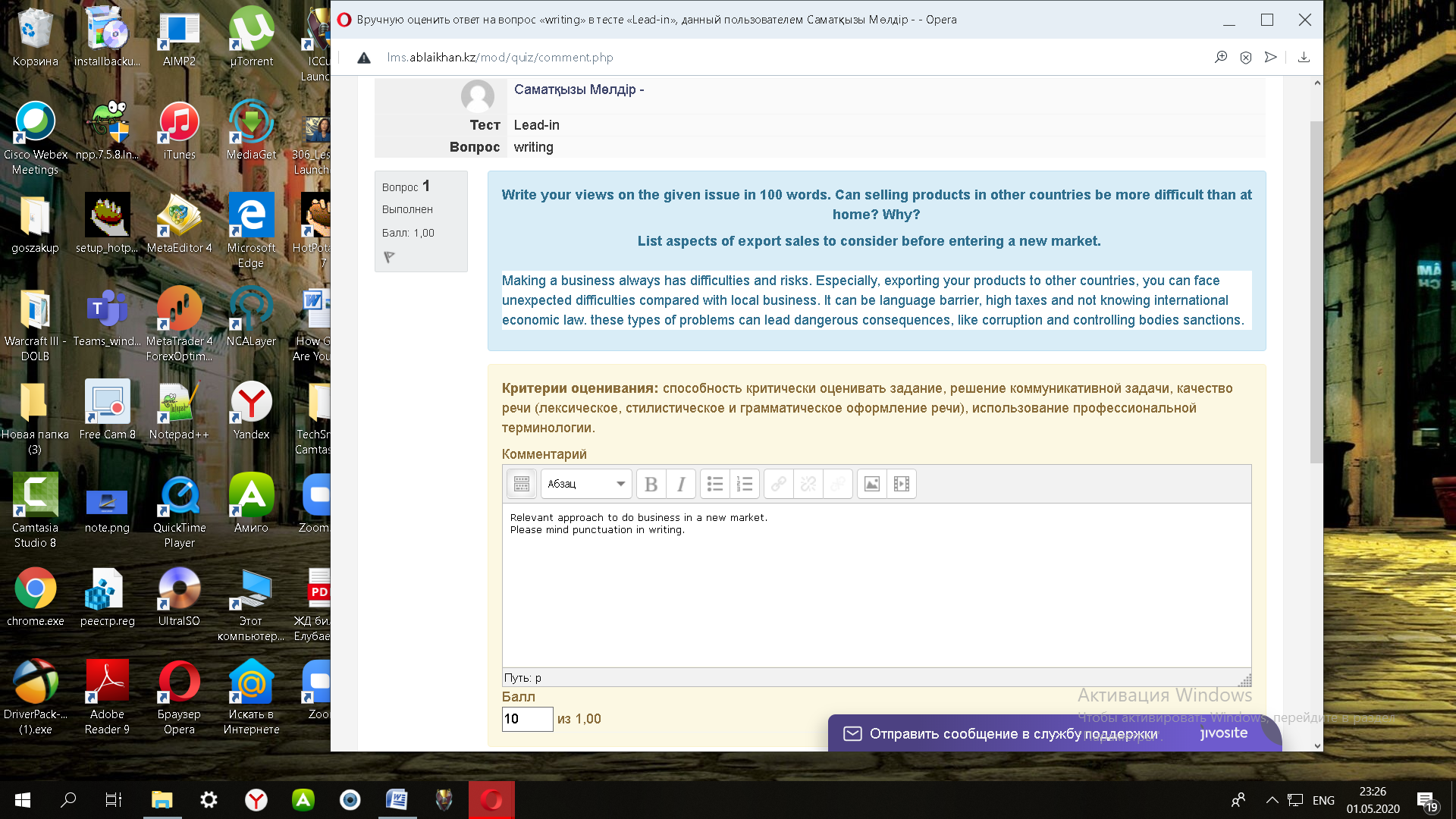 31-ші сурет. Студенттің жұмысын бағалау және түсініктеме беру формасы.27. Ауызша онлайн емтихандарды ұйымдастыру алгоритмі1-КЕЗЕҢ: MOODLE жүйесінде ауызша онлайн емтиханға дайындықАуызша емтиханға дайындалу үшін Moodle жүйесіне үлгілік емтихан сұрақтары мен бағалау критерийлерін жүктеу қажет.Ауызша емтихан материалдарын жүктеу үшін тиісті курстың құрылымында (Емтихан) жеке бөлімі  бөлінеді.Курстың {Емтихан} бөлімінде {элемент немесе ресурс қосу} түймесін басыңыз.Пайда болған терезеде {Тапсырма} элементін таңдаңыз, {Қосу}түймесін басыңыз. MOODLE-де тапсырмалар мәтін түрінде, файл түрінде немесе бірнеше файл түрінде берілуі мүмкін.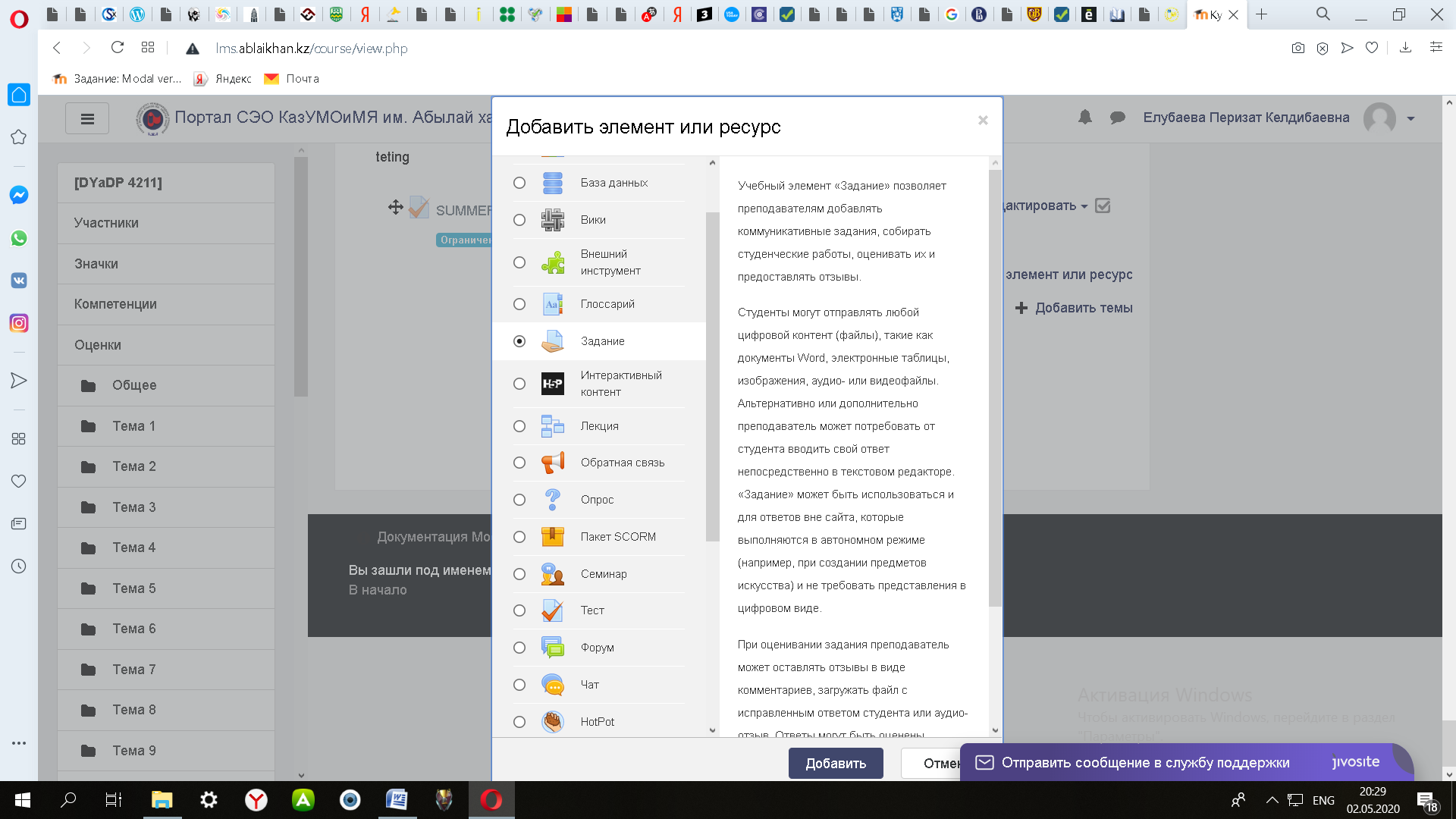 12-ші сурет. {Тапсырма} элементін қосу.        Тапсырманың жалпы параметрлерін реттеңіз: атауы, сипаттамасы, қосымша файлдар (емтихан сұрақтары, бағалау критерийлері, жауап парағының үлгілері және т. б.)         Қажет болмаған кезде басқа параметрлерді өткізіп жіберіңіз (орындау мерзімі, бағалау және т. б.)        Қажетті функцияларды орнатқаннан кейін {сақтау және курсқа оралу} түймесін басыңыз. MOODLE жүйесінде ауызша емтиханға дайындық аяқталды.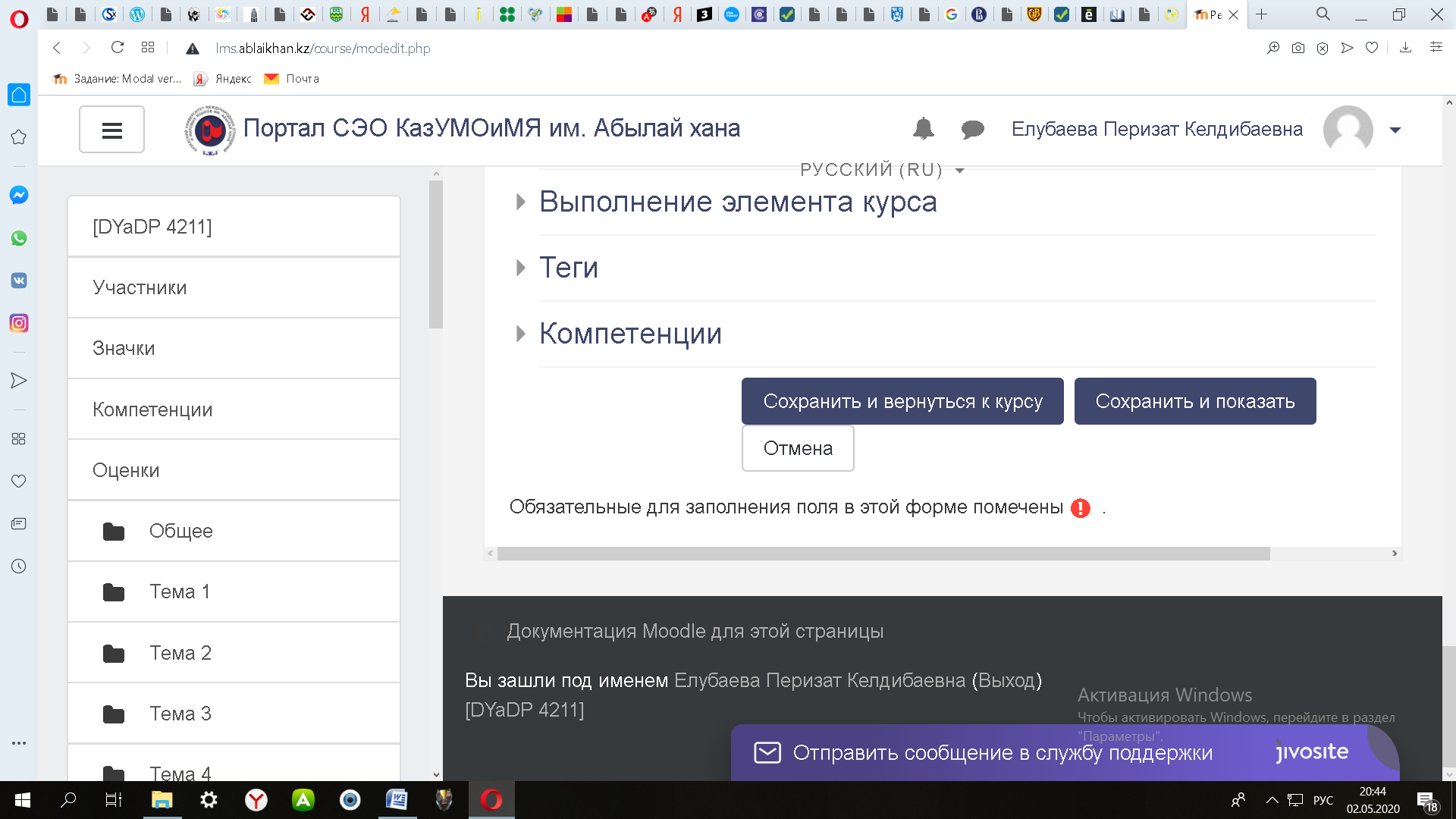 2-КЕЗЕҢ: «Microsoft Teams» платформасында ауызша онлайн емтиханЕмтихан барысында бейнежазба жасалып, ол университеттің тіркеу кеңсесіне жіберіледі.Емтихан басталғанға дейін 10 минут бұрын студент бекітілген кестеге сәйкес сілтеме бойынша бейне-конференцияға қосылуы тиіс.Студент бағдарламаға міндетті түрде оның нақты "тегі, аты" көрсетілген есептік жазбадан кіріп, өзімен бірге жеке куәлігі, қалам, Түлкі қағазы болуы керек. Уақыт-ең көбі 2 минут.Емтихан алушының көмекшісі студенттің емтиханға қатысуын атап өтеді. Студент өзінің тегін, атын, тобын нақты айтып, қажет болған жағдайда құжатты көрсетуі керек. Уақыт-ең көбі 2 минут.Студент нұсқаулықтан өтіп, бағалау критерийлерімен танысады. Уақыт-ең көбі 2 минут.Билет нөмірін таңдайды және чатта немесе ауызша хабарлайды. Нөмірді кездейсоқ сандар генераторының көмегімен кездейсоқ таңдауға болады - онлайн бағдарлама. Уақыт-ең көбі 1 минут.Емтихан алушының ассистенті билет сұрағын интерактивті тақта арқылы көрсетеді және / немесе билет сұрағын чатқа жібереді. Уақыт-ең көбі 1 минут.Дайындыққа берілген уақытты емтихан алушы әр студент үшін жеке белгілейді. Дайындыққа бөлінген уақытты есептеудің басталуы әр студенттің емтихан материалын алу уақыты болып табылады.Тапсырмалардың түріне байланысты ауызша жауап 7-10 минуттан аспайды.Ауызша емтихан аяқталғаннан кейін бағалау критерийлеріне сәйкес 100 балдық шкала бойынша жүзеге асырылады.Бейнеконференцияға жіберуді емтихан алушы топ студенттерінің бұрын келісілген тізімі бойынша жүзеге асырады.Емтиханның бейнежазбасы университеттің тіркеу кеңсесіне жіберіледі.Пән бойынша қорытынды бақылау нәтижелері оқу бөлімі белгілеген уақыт ішінде электрондық журналға қойылады.Білім алушылардың ғылыми-зерттеу жұмысы         Студенттердің, магистранттар мен докторанттардың ғылыми-зерттеу жұмыстары жоғары және жоғары оқу орнынан кейінгі кәсіптік білімі бар мамандарды даярлаудың түпкі мақсаттарына сай болуы, университеттің бірыңғай оқу-тәрбие және ғылыми кешеніне кіруі және ғылым саласындағы мемлекеттік бағдарламаны іске асырудың бастапқы сатысы болуы тиіс.         Студенттердің, магистранттар мен докторанттардың ғылыми зерттеулерінің тақырыбы оқу үдерісімен және университеттің ғылыми-зерттеу қызметінің перспективалық бағыттарымен тығыз байланысты болуы тиіс. Әдетте, ғылыми зерттеулер әдістемесі университет түлегінің кейінгі кәсіби (өндірістік немесе ғылыми) қызметіне бағдарланған қолданбалы сипатқа ие болуы және өндірістің нақты проблемаларын шешуі тиіс.        Университетте студенттердің ғылыми-зерттеу жұмысын тікелей ұйымдастыру кафедра меңгерушілеріне жүктеледі, олар осы қызметте Қазақстан Республикасының "Білім туралы", "Ғылым туралы", "Жоғары және жоғары оқу орнынан кейінгі кәсіптік білімнің білім беру бағдарламаларын іске асыратын білім беру ұйымдары қызметінің үлгілік қағидаларын"; университет Жарғысын, Қазақстан Республикасының Білім және ғылым саласындағы нормативтік құқықтық актілері және өзге де заңнамаларды басшылыққа алады.    Кафедрада (факультетте) студенттердің ғылыми-зерттеу жұмыстарына жетекшілік ететін СҒЗЖ жауапты, штаттық оқытушылар қатарынан кафедра (декан) меңгеруші болып тағайындалады.Студенттердің ғылыми-зерттеу жұмыстарын жалпы үйлестіруді, ұйымдастыру-әдістемелік басшылықты және бақылауды ҒЖ жөніндегі проректор жүзеге асырады.Студенттердің ғылыми-зерттеу жұмысының мақсаты мен негізгі міндеттері.    Студенттердің ғылыми-зерттеу жұмысының мақсаты студенттердің шығармашылық қабілеттерін және ғылыми қызметке қызығушылығын анықтау және дамыту, болашақ мамандықты игеруге уәждемені күшейту, нарықтық экономика жағдайында олардың қажеттілігін қамтамасыз ететін жоғары білімі бар мамандарды даярлау сапасын арттыру болып табылады.Студенттердің ғылыми-зерттеу жұмысы студенттердің ғылыми-зерттеу еңбегі дағдыларын қалыптастыруға, шығармашылық бастамашылықты дамытуға және ғылыми-техникалық прогрестің жетістіктерін практикада қолдану қабілетін дамытуға бағытталуы тиіс, бұл зерттеуші (ғалым), басқарушы (менеджер) ретінде қазіргі заманғы маманды даярлау талаптарына жауап береді.Студенттерді ғылыми жұмысқа тарту жоғарыда айтылғандардан басқа, университеттің шаруашылық келісімшарттары мен мемлекеттік бюджеттік тақырыптарын орындауда, сондай-ақ зертханалық базаны жетілдіруде, әдістемелік қамтамасыз етуді әзірлеуде және оқу процесінің басқа да міндеттерін шешуде нақты көмек алуға мүмкіндік береді.СҒЗЖ негізгі міндеттері:- студенттердің танымның ғылыми әдістерін меңгеруі;- студенттерді ғылыми зерттеу әдістерімен, эксперимент жүргізу әдістемесімен және шешім қабылдау теориясымен таныстыру;- ғылыми және практикалық міндеттерді өз бетінше шешу дағдыларын меңгеру;- ғылыми ұжымдарда жұмыс істеу дағдыларын меңгеру, олардың жұмысын ұйымдастыру әдістерімен танысу;- студенттердің шығармашылыққа, өз бетінше білім алуға, өз білімін үнемі жетілдіруге, оқу материалын тереңдетіп және шығармашылық игеруге деген қажеттілігін тәрбиелеу;- ғылыми ақпаратты жинау, талдау және өңдеу дағдыларын қалыптастыру;- қазіргі заманғы ақпараттық технологиялар мен ақпараттық қарым-қатынас әдістерін игеру (Internet, электрондық пошта және т. б.);- қоғамның нақты экономикалық, әлеуметтік немесе рухани прогресін қамтамасыз ететін ғылыми бағыттардың (жұмыстардың) өзектілігін бағалауға ғылыми көзқарасты қалыптастыру.Студенттердің ғылыми жұмыстарының конкурстары, студенттердің ғылыми конференциялары, студенттердің ғылыми және ғылыми-техникалық шығармашылығының көрмелері, олимпиадалар СҒЗЖ-ны дамытуда, ұйымдастыруды жетілдіруде және оның қорытындыларын шығаруда маңызды орын алады.            Студенттердің ғылыми-зерттеу жұмыстарын жоспарлау және ұйымдастыру.            Студенттердің ғылыми-зерттеу жұмыстары тікелей университеттің кафедралары мен ғылыми бөлімшелерінде (НИИПШ және НИИПЛ) ұйымдастырылады.   Ғылыми басшылықты университет кафедраларының профессорлық-оқытушылық құрамы жүзеге асырады. СҒЗЖ басшылығына ғылыми қызметкерлер, мамандар мен докторанттар да тартылуы мүмкін.  Студенттердің ғылыми-зерттеу жұмысы оқу процесіне кіретін оқу-зерттеу жұмысы және оқу уақытынан тыс орындалатын СҒЗЖ болып бөлінеді.          Оқу бағдарламасына енгізілетін студенттердің ғылыми-зерттеу жұмыстары:студенттердің рефераттар дайындауымен оқу бағдарламасының жекелеген бөлімдерін тереңдетіп оқу бойынша жұмыс;ғылыми зерттеулер элементтерін қамтитын тапсырмаларды, зертханалық жұмыстарды, курстық және дипломдық жұмыстарды орындау;- кәсіптік немесе оқу практикасы кезеңінде ғылыми-зерттеу сипаттамасының нақты үлгілік емес тапсырмаларын орындау;- әдістеменің теориялық негіздерін меңгеру, ғылыми зерттеулерді ұйымдастыру және орындау, ғылыми экспериментті жоспарлау және ұйымдастыру, ғылыми деректерді өңдеу және т. б.Оқу үрдісіндегі СҒЗЖ-ның ең маңызды түрі курстық және дипломдық жұмыстарды орындау кезінде ғылыми зерттеулер жүргізу болып табылады.Оқудан тыс уақытта орындалатын студенттердің  ғылыми-зерттеу жұмыстары мынадай нысанда ұйымдастырылады::- студенттік ғылыми үйірмелердегі жұмыстар;- университеттің кафедралары мен ғылыми бөлімшелерінде орындалатын шығармашылық ынтымақтастық бойынша жұмыстарға, мемлекеттік бюджет немесе шаруашылық келісім тақырыбын орындауда студенттердің топтармен немесе жеке тәртіппен қатысуы;- студенттік жобалау, экономикалық, технологиялық, ғылыми-ақпараттық, аударма және басқа бюролардағы, шығармашылық шеберханалар мен студиялардағы жұмыстар;- ғылым және мәдениет саласындағы білімді тарату бойынша лекторлық жұмыс.Студенттік ғылыми үйірмелер студенттерді сабақтан тыс уақытта ғылыми жұмысқа тартудың негізгі, неғұрлым жаппай нысаны болып табылады. Студенттік ғылыми үйірме – бұл  бір немесе бірнеше ғылыми міндеттермен (проблемалармен) жұмыс жасау арқылы біріктірілген салыстырмалы түрдегі кішкентай шығармашылық ұжым.Студенттік ғылыми үйірмелер жалпы ғылыми және арнайы кафедраларда ұйымдастырылады. Онда студенттер отандық және шетелдік арнайы әдебиеттер бойынша аннотациялар мен рефераттар жасайды, эксперимент жүргізуді және алынған нәтижелерді өңдеуді меңгереді, көрнекі құралдарды жобалайды және дайындайды, үйірмелер отырыстарында, кафедраның ғылыми семинарларында сөз сөйлейтін хабарламаларды дайындайды. Неғұрлым дайындалған студенттер неғұрлым күрделі ғылыми мәселелерді шешуге тартылады. Студенттердің үйірмелердегі ғылыми-зерттеу жұмыстары, әдетте, орындалған жұмыс және алынған нәтижелер туралы тиісті есеп берумен аяқталады.Ғылыми үйірме пәндік немесе мамандық бойынша құрылуы мүмкін.Пәндік ғылыми үйірме оқу жоспары бойынша белгілі бір пәнді әдеттегі оқу тәртібінде шешілгеннен гөрі күрделірек мәселелерді шешуге бағытталған. Үйірме мүшелері 1-4 курс студенттері бола алады.Мамандық бойынша ғылыми-зерттеу үйірмесінде студенттер кафедралардың ғылыми тақырыптары бойынша зерттеулер орындайды. Мамандық бойынша ғылыми үйірмелер, көбінесе, бітіруші және бейінді кафедраларда ұйымдастырылады.Студенттердің ғылыми зерттеулерге арналған тапсырмалары ғылымның жалпы дидактикалық талаптарына, өзектілігіне, жаңалығына, студенттің тәжірибесіне, біліміне, дағдылары мен дағдыларына сәйкес келуі керек.          Студенттік ғылыми үйірмелерді ұйымдастыру университеттің барлық кафедраларында міндетті болып табылады.          Студенттердің шаруашылық келісім-шарт және мемлекеттік бюджет жұмыстарын орындауға қатысуы ҚазХҚжӘТУ студенттерінің ғылыми-зерттеу жұмысы туралы Ережеге сәйкес жүзеге асырылады.           Студенттік ғылыми үйірмелерден басқа тұрақты жұмыс істейтін студенттердің ғылыми семинарлары ұйымдастырылады, олардың мақсаты студенттердің ғылыми қарым-қатынас дағдыларын, өз зерттеулерінің нәтижелерін аудитория алдында танымал ғылыми түрде таныстыру дағдыларын қалыптастыру және өз ұстанымдарын қорғау болып табылады.            Студенттік бюролар университетте кафедралар мен университет бөлімшелеріне, кәсіпорындарға, ғылыми ұйымдарға зерттеу және басқа да жұмыстарды орындауда практикалық көмек көрсету үшін дербес ғылыми бөлімшелер ретінде құрылады.            Студенттердің сабақтан тыс уақытта сәтті орындаған және оқу бағдарламаларының талаптарына жауап беретін ғылыми-зерттеу, жобалау және шығармашылық жұмыстары тиісті курстық жұмыстар, басқа да оқу тапсырмалары ретінде есептелуі мүмкін.           Студенттердің ғылыми-зерттеу жұмыстары оқытушылардың жеке жұмыс жоспарларына және кафедраның оқу-тәрбие және ғылыми жұмысының жалпы жоспарларына енгізіледі. Студенттердің ғылыми-зерттеу жұмыстарының нәтижелері университеттің (факультеттердің, кафедралардың) жыл сайынғы есебінде "студенттердің ғылыми-зерттеу жұмысы" бөлімінде жарияланады.Кафедралардың есебінде толық ақпарат ұсынылуы тиіс:ғылыми үйірмелердің жұмысы туралы (үйірмелердің тақырыптары, үйірме жетекшілері мен студенттер туралы мәліметтер, орындалған жұмыс);ғылыми тақырып бойынша курстық және дипломдық жобалау туралы мәліметтер (немесе ғылыми зерттеу элементтерімен);өткізілген конкурстар, олимпиадалар, конференциялар, студенттердің шаруашылық шарттар мен мемлекеттік бюджеттік жұмыстарға қатысуы туралы ақпарат;жарияланымдар, өнертабысқа берілген өтінімдер және алынған патенттер туралы мәліметтер; сондай-ақ СҒЗЖ-ның басқа нәтижелері туралы ақпарат.          Кафедраларда СҒЗЖ ұйымдастыру және жоспарлау кешенді тәсілдеменің талаптарына және оқу процесінде және сабақтан тыс уақытта іске асырылатын студенттердің ғылыми жұмысының барлық нысандары мен әдістерінің өзара тығыз байланысына, сондай-ақ студенттің курстан курсқа көшуі кезіндегі зерттеу жұмысының мақсаттары мен сабақтастығының бірлігіне жауап беруі тиіс.           СҒЗЖ-ның ұйымдастырылуы университетте оқудың барлық кезеңінде студенттердің ғылыми жұмысқа үздіксіз қатысуын қамтамасыз етуі тиіс.           Студенттердің ғылыми-зерттеу жұмыстарын материалдық қамтамасыз ету           ҒЗЖ-ға қатысатын студенттер өздері жұмыс істейтін университеттің кафедралары мен ғылыми бөлімшелерінің түрлі жабдықтарын пайдаланады.             ҒЗЖ жүргізуге байланысты қажетті материалдық шығындар белгіленген тәртіппен университет қаражаты есебінен немесе шарт жасалған тапсырыс берушілердің қаражаты есебінен жабылады.          Студенттерді және СҒЗЖ жетекшілерін көтермелеу шаралары          Ғылыми-зерттеу жұмысындағы жетістіктері үшін студенттер мен олардың басшылары белгіленген тәртіппен ақшалай сыйлықтармен, естелік сыйлықтармен, университеттің дипломдарымен және грамоталарымен, Басқарма Төрағасы-ректордың Алғысымен марапаттауға ұсынылуы мүмкін.           Студенттердің ғылыми жұмыстарының республикалық конкурсының лауреат студенттері конкурс туралы Ережеге сәйкес Қазақстан Республикасы Білім және ғылым министрлігімен марапатталады.           Белсенді ғылыми-зерттеу жұмысын жоғары үлгеріммен үйлестіретін студенттер факультет деканы бекіткен оқу жоспарын толтырудың жеке кестесі бойынша айналыса алады.           Ғылыми-зерттеу жұмысына қабілетін көрсеткен студенттер магистратура мен аспирантураға түсу үшін ұсынылуы мүмкін.Кафедрада ғылыми жетекшінің және СҒЗЖ жауапты тұлғаның міндеттері:СҒЗЖ ғылыми жетекшісі ғылыми үйірмені қалыптастырады, оның бағыттылығын айқындайды, үйірме жұмысының жоспары мен студенттерге тапсырмаларды жасайды, студенттерге зерттеу жоспары мен әдістемесін әзірлеуге көмек көрсетеді, әдебиеттерді ұсынады, студенттерге кеңес береді, рефератты (ғылыми есепті) тексереді және бағалайды, материалдарды нәтижелерін жариялауға дайындауға көмек көрсетеді зерттеу және өнертабысқа өтінімдерді ресімдеу дарынды студенттерді жеке курациялау үшін басқа оқытушыларды тартады.СҒЗЖ ғылыми жетекшісі әрбір студенттің дұрыс ғылыми және әдістемелік қойылымы мен жұмысын ұйымдастырудың тиімділігі үшін жауап береді; студенттердің университеттің ғылыми конференцияларына қатысуын, ал маңызды нәтижелер алған жағдайда оларды жариялауды және өнертабысқа өтінім беруді қамтамасыз етеді.СҒЗЖ ғылыми жетекшісі кафедра отырысында өзінің жұмысы туралы мерзімді түрде (жылына кемінде 1 рет) есеп беруі тиіс.Кафедрадағы СҒЗЖ жауапты адам кафедра меңгерушісімен бірге СҒЗЖ бойынша кафедра жоспарын құрады, ғылыми үйірмелердің саны мен бағытын анықтайды. Кафедра меңгерушісінің атынан СҒЗЖ жалпы басқаруды жүзеге асырады, ғылыми жетекшілердің жұмысын ұйымдастырады.Кафедраның ғылыми бағытын және соның салдарынан студенттердің ғылыми-зерттеу жұмыстарын таңдау жақын болашаққа бекітілген ғылымның басым және "серпінді" бағыттарымен анықталуы, университеттің академиялық және әртүрлі деңгейдегі ғылыми бағдарламалары мен жобаларымен, өндіріс сұраныстарымен тығыз байланыста болуы тиіс.           Кафедрада (факультетте) СҒЗЖ жауапты студенттік ғылыми конференцияларды, олимпиадалар мен конкурстарды ұйымдастырады, факультетте, институтта және республикалық конкурстарда (олим-пиадаларда) студенттердің белсенді қатысуын қамтамасыз етеді, кафедрада СҒЗЖ бойынша қажетті құжаттаманы жүргізеді, кафедрада (факультетте) СҒЗЖ туралы анықтамалар мен есептер жасайды.           Кафедраларда (факультеттерде) ғылыми конференциялар, олимпиадалар мен конкурстар өткізуді факультеттер мен кафедралар студенттер арасындағы пәндер бойынша конкурстар мен пәндік олимпиадалар туралы бекітілген Ережеге сәйкес дербес жүзеге асырады.29. Келісу, сақтау, тарату     Осы Академиялық саясатты Басқарма Төрағасы-университет Ректоры бекітеді.     Академиялық саясат туралы келісім төмендегі лауазым иелері арқылы жүзеге асырылады:- оқу ісі жөніндегі проректор;- ғылыми және инновациялық қызмет жөніндегі проректор;- оқу басқармасының бастығы;- әкімшілік басқармасының бастығы;- нормативтік-бақылау басқармасының бастығы;- заңгер және Келісу парағында рәсімделеді.      Танысу туралы қолы бар түпнұсқа әкімшілік басқармаға сақтауға беріледі, сондай-ақ электрондық нұсқасы университеттің БНД-да сақталады. №1қосымшаБілім алушылардың жазбаша, ауызша емтихандажәне компьютерлік тестілеу әдісімен өткізілетін емтихандағы мінез-құлық ережелері1. Емтиханға оқу ақысын толық төлеген және семестрлік бақылауды /ССК / ішінде тапсырған студенттер жіберіледі.2. Студенттер жазбаша, ауызша емтихан және компьютерлік тестілеу тапсыруға тек студенттік билет болған жағдайда ғана жіберіледі.3. Электрондық жазу кітапшаларын, ұялы телефондарды, шпаргалкаларды, анықтамалық әдебиеттерді пайдалануға тыйым салынады. Көрсетілген заттарды тапқан кезде алып қою туралы акт жасалады, студент емтиханнан шығарылады. Осы емтиханды қайта тапсыру жазғы семестр кезеңінде ақылы негізде жүзеге асырылады.4. Емтиханда студенттер арасында, сондай-ақ ұялы телефон арқылы сөйлесуге тыйым салынады. Емтихан парағына немесе басқа студенттің мониторына қарау әрекеті ережелерді өрескел бұзу ретінде қарастырылады, бұл студентті емтиханнан шығаруға әкеледі.5. Аудиторияға көлемді сөмкелер, сыртқы киім және т. б. әкелуге рұқсат етілмейді.6. Емтиханға эстетикалық емес түрі бар Студенттер жіберілмейді (шорты, майка, қабық юбка, сланец, күртеше, бейсболка, бас киім және т. б.)7. Емтиханның жазбаша нысаны кезінде барлық жауаптар тек берілген жауап парақтарына жазылуы тиіс.8. Емтиханда сағызды шайнауға, сөйлесуге, шақыруға, трансплантациялауға, аудиториямен қажетсіз жүруге, аудиториядан шығуға рұқсат етілмейді. Осы талапты бұзған жағдайда акт жасалады, студент емтиханнан шығарылады. Осы емтиханды қайта тапсыру жазғы семестр кезеңінде ақылы негізде жүзеге асырылады.9. Студенттің әдепсіз мінез-құлқы жағдайында (қорлау, дөрекілік, әрекетке жауап бермеу, мінез-құлық қағидаларының талаптарына бағынғысы келмеуі және т.б.) тиісті акт жасалады, әкімшілік жазалау шараларын қолдану үшін Басқарма Төрағасы-ректордың атына баяндама беріледі.10. Кешіккен студенттер емтиханға жіберілмейді!!!11. Студент келесі жұмыс күнінен кешіктірмей апелляция беруге құқылыкелесі техникалық себептер бойынша:- дұрыс жауаптың болмауы (компьютерлік тестілеу);- жауаптардың болмауы (компьютерлік тестілеу);- екі бірдей дұрыс жауап (компьютерлік тестілеу);- тапсырманың болмауы (жазбаша нысан);- тапсырманың оқылмауы (жазбаша нысан). №2 қосымшаАбылай хан атындағы Қазақ халықаралық қатынастар және әлем тілдері университеті АҚТранскриптАты-жөні__________________________	Факультеті _______________________Мамандығы ___________________Оқуға түскен жылы ________________ Оқыту тілі __________________1 семестрGPA1 семестрге арналған Кәсіби практикадан өттіБілім алушының қорытынды аттестациясыДипломдық жұмысты (жобаны) орындады және қорғады              Кредиттің жалпы саны              Орташа балл              GPA             РЕКТОР	қолы	 ДЕКАН	қолы ОФИС-ТІРКЕУШІ ______________________ қол                                                                         №3 қосымшаХАТТАМА №____«____» ____________20____ж.алдыңғы формальды білім беру нәтижелерін қайта есептеу жөніндегі комиссия отырысыКомиссия құрамы:Төраға: _______________________________Мүшелері: Қарастырылды:  Білім алушылардың алдыңғы ресми оқыту нәтижелерін тануы_____________________________________________________( толық аты-жөні)Комиссияның қарауына келесі құжаттар ұсынылды:- білім алушының өтінішінің көшірмесі- оқу нәтижелерін алғандығын растайтын құжаттарКомиссияның шешімі:1. Білім алушыларға ұсынылған құжаттарды қарау нәтижелері бойыншаресми білім беру арқылы оқу нәтижелерін алуды растайтын құжаттар,  олардың СӘЙКЕСТІГІН белгілеу және пәндерді (модульдерді), практиканы ҚАЙТА САНАУ«________________________________________________________________________»  көлемде___________академиялық кредит.2.  АКАДЕМИЯЛЫҚ АЙЫРМАШЫЛЫҚТЫ АНЫҚТАУ (15 АКАДЕМИЯЛЫҚ КРЕДИТТЕН КӨП ЕМЕС)Комиссия төрағасы: _____________________________________(аты-жөні, қолы)Комиссия мүшелері:_________________________________      __________________(аты-жөні, қолы)                                                                                                                         4 қосымша                                                                                                                  №5 қосымшаАкадемиялық адалдық ережелерін бұзу туралыАКТ                                                                                                                     №6 қосымшаКәсіптік-қолданбалы жобаның сапасын бағалаудың критериалды-балдық аппараты№7 қосымшаДипломдық жобаның титулдық бетін рәсімдеу үлгісіҚАЗАҚСТАН РЕСПУБЛИКАСЫ ҒЫЛЫМ ЖӘНЕ БІЛІМ МИНИСТЕРЛІГІ«АБЫЛАЙ ХАНАТЫНДАҒЫ ҚАЗАҚ ХАЛЫҚАРАЛЫҚ ҚАТЫНАСТАР ЖӘНЕ ӘЛЕМ ТІЛДЕРІ УНИВЕРСИТЕТІ» АҚ                                                         білім беру бағдарламасыКәсіби-қолданбалы жобаАтқарушы:Ғылыми жетекші:НормабақылаушыҚорғауға жіберілдіКаф. меңг.Алматы, 20 	8 қосымша«АБЫЛАЙ ХАН АТЫНДАҒЫ ҚАЗАҚ ХАЛЫҚАРАЛЫҚ ҚАТЫНАСТАРЖӘНЕ ӘЛЕМ ТІЛДЕРІ УНИВЕРСИТЕТІ» АҚБекітемін	 Басқарма төрағасы-Ректор ҚР ҰҒА академигі С. Құнанбаева«	»	2022Бакалавриат/магистратура білім беру бағдарламасының спецификациясы(Білім беру бағдарламасының шифры және атауы)Алматы 20 	                                                                                                                                                         8-қосымшаБІЛІМ БЕРУ БАҒДАРЛАМАСЫНЫҢ СПЕЦИФИКАСЫ1. ДАЙЫНДАУ БАҒЫТТАРЫНЫҢ КОДЫ ЖӘНЕ АТАУЫ2. БІЛІМ БЕРУ БАҒДАРЛАМАСЫНЫҢ КОДЫ ЖӘНЕ АТАУЫ3. БЕРІЛЕТІН ДӘРЕЖЕ4. ДАЙЫНДЫҚ БАҒЫТЫ5. БАҒДАРЛАМАНЫ АККРЕДИТТЕУ6. ОҚУ КЕЗЕҢІ7. ОҚЫТУ ТІЛІ8. ФАКУЛЬТЕТ9. КАФЕДРА10. БАҒДАРЛАМАНЫҢ БЕЙІНІ ЖӘНЕ БІЛІМ БЕРУ МАҚСАТТАРЫ11. ЗЕРТТЕУ САЛАСЫ12. КӘСІБИ ҚЫЗМЕТ ТҮРЛЕРІ13. БІЛІМ БЕРУ БАҒДАРЛАМАСЫНА ТҮСУШІЛЕРГЕ ҚОЙЫЛАТЫН ТАЛАПТАР14. ОҚЫТУДАН КҮТІЛЕТІН НӘТИЖЕЛЕР14.1. БІЛІМ БЕРУ БАҒДАРЛАМАСЫНЫҢ ТҮЛЕКТЕРІНЕ ҚОЙЫЛАТЫН ЖАЛПЫ ТАЛАПТАРБілім беру бағдарламасының түлектері тиісті:-15.1 ҚҰЗЫРЕТТЕР15.1.1 А- КӘСІБИ БАҒДАРЛАНҒАН ҚҰЗЫРЕТТЕРА1 Өзінің кәсіби, ғылыми және ғылыми-педагогикалық қызметін, сондай-ақ ұжымның қызметін ұйымдастыру және жоспарлау қабілеті.А2 оқу, оқу-зерттеу, ғылыми қызметте проблемалық жағдайларды шығармашылық шешуде пәндік білімді қолдана білу.А3 ғылыми-техникалық, жаратылыстану-ғылыми және жалпы ғылыми ақпаратты табу, талдау және өңдеу қабілеті, оны проблемалық-проблемалық нысанға алып келеді.А4 ғылыми ақпаратты жалпылау, жалпы білім контекстінде жаңа ғылыми фактілерді құру мүмкіндігі.А5 еркін меңгеру деңгейінде кемінде бір шет тілін білу.15.2.2 В – КӘСІБИ-НЕГІЗДЕЛГЕН ҚҰЗЫРЕТТЕР В1   Сыни ойлау, сын және өзін-өзі сынау қабілеті.В2 Команда құрамында ғылыми-зерттеу және ғылыми-іздестіру жұмыстарын жүргізе білу.В3 Пәнаралық командада жұмыс істей білу, басқа пән салаларындағы сарапшылармен өзара іс-қимыл жасай білу.В4 Халықаралық контексте жұмыс істеу қабілеті.B5 Этикалық айырмашылықтар мен көп мәдениетті қабылдау.15.2.3 С – КӘСІБИ СӘЙКЕСТЕНДІРУ ҚҰЗЫРЕТТЕРІ С1  Білімді практикада қолдану мүмкіндігі. Зерттеу жүргізу дағдылары. Оқу қабілеті.С2  Жаңа жағдайларға бейімделу мүмкіндігі. Жаңа идеяларды тудыру мүмкіндігі (шығармашылық).С3  Өз бетінше жұмыс істеу, жобаларды әзірлеу және басқару мүмкіндігі.С4 білімді интеграциялау, осы пайымдаулар мен білімді қолданғаны үшін этикалық және әлеуметтік жауапкершілікті ескере отырып, толық емес немесе шектеулі ақпарат негізінде пайымдаулар шығару мүмкіндігі.С5 - уақытты басқару дағдыларын және практикалық мәселелерді шешудің ұйымдастырушылық қабілеттерін меңгеру.13.3 D – МӘДЕНИЕТАРАЛЫҚ-КОММУНИКАТИВТІК ҚҰЗЫРЕТТЕР16. БІЛІМ БЕРУ БАҒДАРЛАМАСЫНЫҢ МАЗМҰНЫ16.1 БАҒДАРЛАМАНЫҢ ЖАЛПЫ ҚҰРЫЛЫМЫБілім беру бағдарламасы, әдетте, төрт академиялық оқу жылына арналған. Академиялық жыл 2 семестрге бөлінеді, ұзақтығы 15 апта. Бағдарлама шеңберінде оқыту модульдік негізде жүзеге асырылады. 1 модуль, әдетте, 7-9 академиялық кредиттен тұрады. Бір семестр ішінде білім алушының оқу жүктемесі 3-4 модульден аспауы тиіс. Білім алушыларды қорытынды мемлекеттік аттестаттау кәсіптік-қолданбалы жобаны қорғау нысанында өткізіледі. БІЛІМ БЕРУ БАҒДАРЛАМАСЫНЫҢ МОДУЛЬДЕРІ16.2.116.2.216.2.316.3 ОҚЫТУ НӘТИЖЕЛЕРІН ҚАЛЫПТАСТЫРУ СЫЗБАСЫМЖМБС БОЙЫНША БІЛІМ АЛУШЫЛАРДЫҢ ҒЫЛЫМИ-ЗЕРТТЕУ ЖҰМЫСТРЫНЫҢ БАҒЫТТАРЫ (магистрант-докторанттар үшін)БІЛІМ БЕРУ БАҒДАРЛАМАСЫ АЯСЫНДАҒЫ ХАЛЫҚАРАЛЫҚ АКАДЕМИЯЛЫҚ ҰТҚЫРЛЫҚБілім беру бағдарламасының МЖМБС практиканың келесі түрлерін қамтиды:- оқу – ..... академ. кредит– педагогикалық -..... академ. кредит- өндірістік - ... академ. кредит– зерттеу - ...академ.кредит.20.1 (ТӘЖІРИБЕНІҢ ӘР ТҮРІ үшін ЖЕКЕ ҚОЛ ҚОЙЫЛАДЫ)Тәжірибенің мақсаты:Тәжірибе міндеттері:1.2.3.Практиканы өткізу орындары (Шарттар тізбесі):1.2.3.МЕЖДУНАРОДНАЯ АКАДЕМИЧЕСКАЯ МОБИЛЬНОСТЬ В РАМКАХ ОБРАЗОВА- ТЕЛЬНОЙ ПРОГРАММЫГОСО образовательной программы включает следующие виды практик:учебную – ….. академ. кредитапедагогическую – ….. академ. кредитапроизводственную– …академ. кредитаисследовательскую – …академ.кредита.(КАЖДЫЙ ВИД ПРАКТИКИ ОТДЕЛЬНО РАСПИСЫВАЕТСЯ) Цель практики:Задачи практики:1.2.3.Места проведения практики (перечень Договоров): 1.2.3.20.2 ПЕДАГОГИКАЛЫҚ ПРАКТИКАПедагогикалық практиканың мақсаты:Педагогикалық практиканың міндеттері:Өткізу орны:8-1 қосымша1 нысанБілім беру бағдарламасына енгізілетін өзгерістер парағыБағдарламаға толықтыру және / немесе өзгерістерББ коды және атауы20 / 20 оқу жылынаБілім беру бағдарламасына мынадай толықтырулар және/немесе өзгерістер енгізіледі::Оқытудың қалыптасқан нәтижелеріне1) 	2) 	3) 	Негіздеме:1) 	2) 	3) 	Пәндер және оны оқыту тілі туралы мәліметтерге1) 	2) 	3) 	Негіздеме:1) 	2) 	3) 	Толықтырулар және / немесе өзгерістер АК отырысында талқыланды «   »	20	ж. №    хаттамаАО төрағасы	қолыЖабылуға жататын ББ тізбесі  8-2 қосымша2 нысан9-қосымша«АБЫЛАЙ ХАН АТЫНДАҒЫ ҚАЗАҚ ХАЛЫҚАРАЛЫҚ ҚАТЫНАСТАРЖӘНЕ ӘЛЕМ ТІЛДЕРІ УНИВЕРСИТЕТІ» АҚБекітемін	 Басқарма төрағасы-Ректор ҚР ҰҒА академигі С. Құнанбаева«	»	2022Білім беру бағдарламасын дамыту жоспары «	»                                                            дайындық бағыты бойыншаАлматы, 2022 «                                » білім беру бағдарламасын дамыту жоспары «      »	                кафедра отырысында дайындалып, қаралды.Академиялық кеңестің отырысында мақұлданды №               хаттама   	2022 ж.АК төрағасы	№               хаттама   	2022 ж.Факультет деканы   		Ғылыми Кеңестің №               хаттамасы №          2022жКелісілген Жұмыс беруші«Абылай хан атындағы ҚАЗАҚ ХАЛЫҚАРАЛЫҚ ҚАТЫНАСТАР ЖӘНЕ ӘЛЕМ ТІЛДЕРІ УНИВЕРСИТЕТІ» АҚ 1.	Бағдарламаның аналитикалық негіздемесі. Білім беру бағдарламасы туралы мәліметтер. Даму жоспарының негізгі мақсаттары мен міндеттері, оның даму мерзімдері мен кезеңдері көрсетілген. ББ бірегейлігі ББ Бәсекелестік артықшылықтары  Жоспарды қалыптастыру механизмі.ББ іске асыру мерзімі Білім беру бағдарламасының негізгі міндеттері және оны іске асыру мониторингіБілім беру бағдарламасының тәуекелдер картасы 6В11102 РДГБ Білім алушылардың СРО ғылыми-қолданбалы және шығармашылық нәтижелілігін жоспарлау және осы қызметтің СҒЗЖ конкурстық-рейтингтік іс-шараларында болжамды көрінісі туралыҒылыми зерттеулер үшін ғылыми-педагогикалық кадрларды даярлау Ғылыми зерттеулер жүргізу сапасын жетілдіру Әлеуметтік әріптестік бойынша жұмысты жоспарлауТүлектерді бөлу бойынша жұмысты ұйымдастыру және жұмысқа орналастырудың қолданылатын әдістеріТұтынушылардың тапсырыстары бойынша түлектер топтарын іріктеу бойынша жұмысты ұйымдастыру Әлеуметтік әріптестік бойынша жұмыстың интеграциялануыӘлеуметтік әріптестікті дамыту Тікелей нәтижелер көрсеткіштеріне қол жеткізуге арналған іс-шаралар Магистратура, докторантура арқылы жоғары оқу орнынан кейінгі білім беру сапасын арттыру Білім берудің жаңа технологияларына бағдарланған таңдау бойынша жаңа оқу курстарын әзірлеуге ББ ПОҚ қатысу Ғылыми кадрларды даярлау және ғылыми-зерттеу қызметін ынталандыру Нарық пен еңбек сұраныстарына сәйкес ББ моделін түзету  Факультеттің деканы кафедра меңгерушісі                                                                                                                                    №10 қосымша ҚАЗАҚСТАН РЕСПУБЛИКАСЫ ҒЫЛЫМ ЖӘНЕ БІЛІМ МИНИСТЕРЛІГІ «АБЫЛАЙ ХАН АТЫНДАҒЫ ҚАЗАҚ ХАЛЫҚАРАЛЫҚ ҚАТЫНАСТАР ЖӘНЕ ӘЛЕМ ТІЛДЕРІ УНИВЕРСИТЕТІ» АҚ______________факультетіСИЛЛАБУСКоды мен бағыты:  _________________ пән атауы ______________________Алматы, 20__СИЛЛАБУСПән/Модуль атауы_________________________________20__-20__ оқу жылыПәннің/Модульдың кодыСИЛЛАБУСПән/Модуль атауы_________________________________20__-20__ оқу жылыПәннің/Модульдың кодыСИЛЛАБУСПән/Модуль атауы 	 20   -20	оқу жылыПәннің/Модульдың кодыАғымдағы оқу үлгерімін максималды бағалауСеместраралық бақылаулар АБ1, АБ 2 – 60 ұпай Аралық аттестация– 40 ұпайПән бойынша аралық аттестацияға жіберілу үшін студент әрбір рейтингтік бақылаудан кемінде 50 балл жинауы керек. Қорытынды баға (ҚБ) мына формула бойынша есептеледі:(P1 + P2)ҚБ = [	x 0,6 ] + [ЕБ x 0,4], мұндағы ЕБ - емтихан бағасы2SYLLABUSCourse code and title 	ACADEMIC YEAR                                                                                                                     №11  қосымша«АБЫЛАЙ ХАНАТЫНДАҒЫ ҚАЗАҚ ХАЛЫҚАРАЛЫҚ ҚАТЫНАСТАР ЖӘНЕ ӘЛЕМ ТІЛДЕРІ УНИВЕРСИТЕТІ»АҚ«______________» факультеті«______________________________» кафедрасыБІЛІМ АЛУШЫНЫҢ ӨЗДІК ЖҰМЫСТЫ ОРЫНДАУ ЖӨНІНДЕГІ ӘДІСТЕМЕЛІК НҰСҚАУЛАР «_________________»пән/модуль бойынша«______________________» бағытыАлматы, 20__    1-тақырып.    ___________________________________ ТАПСЫРМАЛАР 1. __________________________________________.БӨЖ мақсаты: _____________________________________Тапсырмаларды орындау бойынша әдістемелік нұсқаулақтар: ____________. Бақылау түрі: ______________________.Орындалған тапсырмаларды бағалау: 100 балл1-тақырыпты орындауға ұсынылатын әдебиеттер тізімі: __________________2-тақырып.    ___________________________________ТАПСЫРМАЛАР 2. __________________________________________.БӨЖ мақсаты: _____________________________________Тапсырмаларды орындау бойынша әдістемелік нұсқаулақтар : ____________.Бақылау түрі: ______________________.Орындалған тапсырмаларды бағалау: 100 баллТақырыпты орындауға ұсынылатын әдебиеттер тізімі: __________________ №12 қосымшаОқу-әдістемелік әдебиетпен қамтамасыз етілу картасыББ атауы мен шифры__________________Оқу жылы______________                                                                                                                  13-қосымшаИнтеграцияланған кәсіби-бағдарлы тапсырманың мазмұны мен құрылымын әзірлеуге арналған әдістемелік нұсқаулар	 Бақылау объектісі ретінде маманның құзыреттілік моделінде тұжырымдалған қалыптасқан құзыреттер мен субкомпетенциялар кешені қарастырылады.Бұл тұрғыда интеграцияланған кәсіптік-бағдарлы тапсырма кәсіптік маңызы бар (2 курс) және проблемалық-кәсіптік міндеттерді (3-4 курс) шешуге қабілеттілігі мен дайындығын тексереді.Кәсіби маңызды және проблемалық-кәсіби міндеттердің дифференциалды белгілері келесі сызбада берілген:Кәсіптік маңызы бар және проблемалық-кәсіптік міндеттердің өлшемшарттары мен параметрлері                                                                                                                                           №14 қосымша Емтихан материалдарының мазмұны мен құрылымын әзірлеуге арналған әдістемелік ұсынымдарЕмтихан билетінің құрылымы келесідей:1. Теориялық сұрақ2. Типтік тапсырма3. Прагма кәсіби міндетіБірінші теориялық сұрақ қарастырылған барлық басқа да құзыреттіліктер мен   қосалқы құзыреттіліктерді сәтті игеру үшін қажетті білім компонентінің негізін тексереді.Екінші мәселе кәсіби маңызды типтік міндеттерді шешуге қабілеттілігі мен дайындығын тексереді.Үшінші мәселе проблемалық және кәсіби мәселелерді шешуге қабілеттілігі мен дайындығын тексереді.Кәсіби міндеттердің типтік және прагма дифференциалды белгілері келесі сызбада берілген:Бағалау өлшемдері мен параметрлері бойынша ұсыныстар                                       қорытынды:     100 балл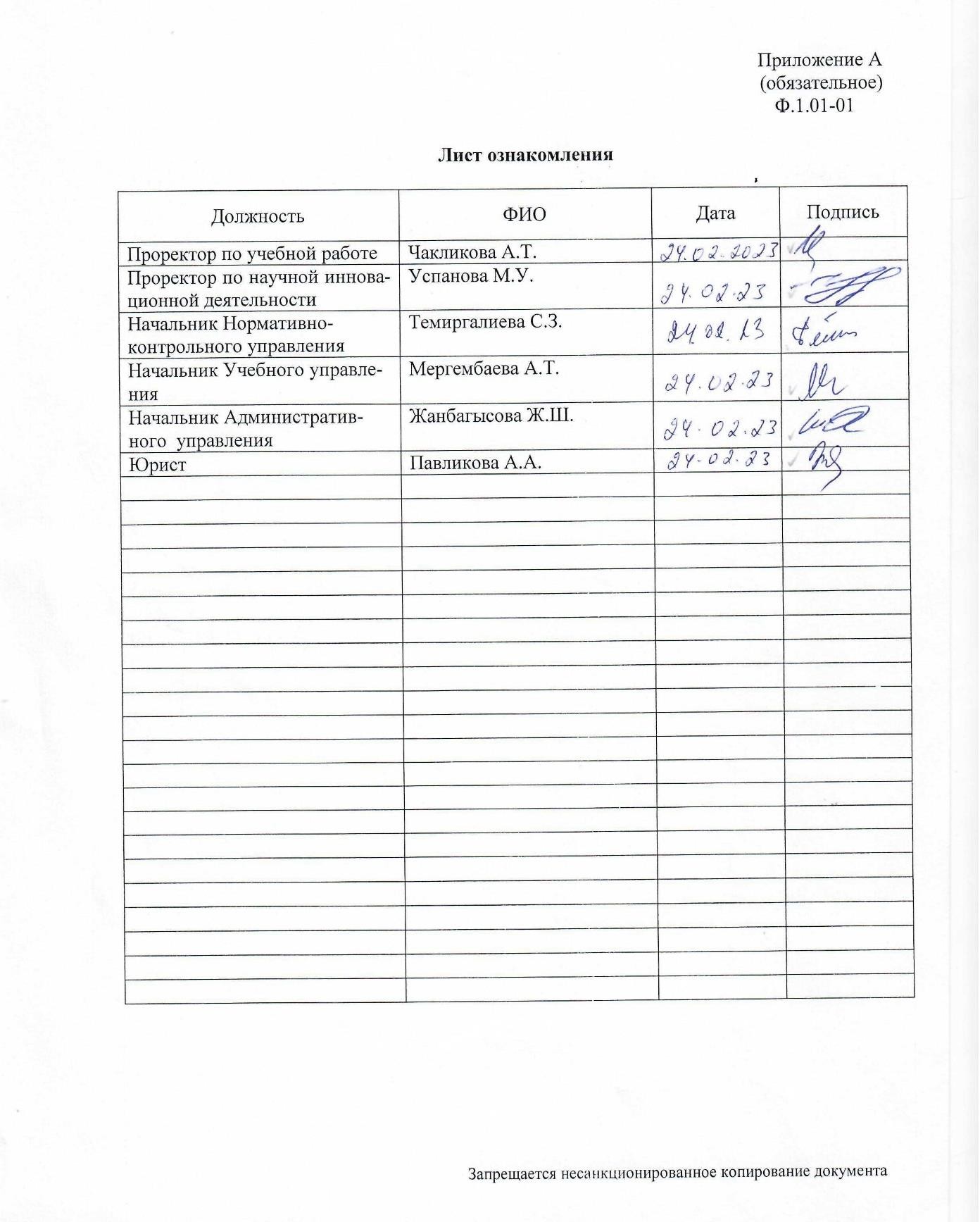 Приложение Б(обязательное) Ф.1.01-02Лист ознакомленияМАЗМҰНЫ	Кіріспе	                                                                                      41	 Жалпы ережелер	                                                                          52	Пайдаланылатын негізгі қысқартулар	                                      53	Пайдаланылатын негізгі анықтамалар                                       	  64	Академиялық саясаттың негізгі бағыттары	                         115	Білім алушылардың білім беру бағытын таңдау	                         126	Оқу сабақтарына қатысу үшін тіркелу	                                     137	Білім алушылардың өздік жұмысы	                                                 138	Білім алушылардың оқу жетістіктерін бағалау	                         149	Оқу жетістіктерін бағалау  саясаты	                                                 1510	Практиканы ұйымдастыру және одан өту	                                     1611	 «Қазіргі Қазақстан тарихы» бойынша мемлекеттік    емтиханды ұйымдастыру және өткізу	                                                                         1712	Білім алушылардың қорытынды аттестациясы	                         1813	Білім алушылардың оқу жетістіктері тарихын тіркеу        	 2014	Білім алушыларды ауыстыру және қайта қабылдау	             2015	Білім алушыларды курстан курсқа ауыстыру тәртібі                    2316	Университеттен шығару	                                                             2517	Академиялық демалыс беру тәртібі	                                     2518	Формальды білім беру арқылы алынған оқыту нәтижелерін         тану тәртібі мен рәсімдері 	                                                             2619	Академиялық адалдықты сақтау ережелері                       	 2820	 Кәсіби-қолданбалы жоба	                                                             3021	 Білім беру бағдарламаларын бекіту                                   	 3222	 ПОӘК құрылымы	                                                                         3423	Қашықтықтан оқыту технологияларын қолдана отырып               оқу процесін ұйымдастыру	                                                 3524	ҚБТ жағдайындағы аралық аттестаттау форматы	                         3825	Қашықтықтан MOODLE жүйесінде емтихан кезіндегі тестілеуді ұйымдастыру алгоритмі	                                                                         40 26	MOODLE жүйесінде жазбаша онлайн емтиханды              ұйымдастыру алгоритмі	                                                             4827	Ауызша онлайн емтихандарды ұйымдастыру алгоритмі	             5528	Білім алушылардың ғылыми-зерттеу жұмысы                               5729     Келісу, сақтау, тарату                                                                        62№1 қосымша  Жазбаша, ауызша  және компьютерлік тестілеу әдісімен өткізілетін емтихандағы білім алушылардың мінез-құлық ережелері                                                                             63                                                                                         №2 қосымша Транскрипт                                                                        64 №3 қосымша   Алдыңғы формальды білім беру нәтижелерін қайта сынау жөніндегі комиссия отырысының хаттамасы                               66 №4 қосымша Академиялық ұтқырлық кезеңінде алынған алдыңғы формальды білім беру нәтижелерін қайта сынау жөніндегі комиссия отырысының хаттамасы                                                                             67№5 қосымша  Академиялық адалдық ережелерін бұзу туралы акті      68    №6 қосымша   Кәсіптік-қолданбалы жобаның сапасын бағалаудың критериалды-балдық аппараты	                                                              69№7 қосымша   Дипломдық жобаның титулдық бетін рәсімдеу үлгісі	  70№8 қосымша   Білім беру бағдарламасының спецификасы   	              72 №9 қосымша    Білім беру бағдарламасын дамыту жоспары                 78                                  №10 қосымша    Силлабус (үлгі)	                                                              85№11 қосымша   Білім алушының өздік жұмысын орындау бойынша әдістемелік нұсқаулар (үлгі)	                                                             93№12 қосымша   Оқу-әдістемелік әдебиетпен қамтамасыз етілу картасы (үлгі)                                                                                    95                                                                                               №13 қосымша  Интеграциялық кәсіби-бағдарлы тапсырмалардың                                                                      	мазмұны мен құрылымын әзірлеуге арналған әдістемелік нұсқаулықтар                                                                                              96№14 қосымша  Емтихан материалдарының мазмұны мен құрылымын әзірлеуге арналған әдістемелік нұсқаулықтар	            98А қосымшасы Келісу парағы …………………………………	           100      Б қосымшасы Танысу парағы      ……………………………               101№ б/с Пән атауыкредит саны Бағалау Бағалау Бағалау Бағалау№ б/с Пән атауыкредит саны пайыздық әріптікбалдық дәстүрлі12345671234567Кәсіби практика түрлеріПрактика-дан өту кезеңі кредит саны бағалау бағалау бағалау бағалауКәсіби практика түрлеріПрактика-дан өту кезеңі кредит саныПайыз-дық әріптікБал-дық дәстүрлі1234567 Мемлекет-тік емтиханды тапсырдыМАК хатта-масы-ның күні мен нөмірі кредит саныБағалауБағалауБағалауБағалау Мемлекет-тік емтиханды тапсырдыМАК хатта-масы-ның күні мен нөмірі кредит саны пайыз-дық әріптікбалдық дәстүрлі1234567 Диплом жұмысы тақырыбыМАК хатта-масы-ның күні мен нөміріКредит саны бағалау бағалау бағалау бағалау Диплом жұмысы тақырыбыМАК хатта-масы-ның күні мен нөміріКредит саны пайыз-дық әріптікбалдық дәстүрлі1234567М.О М.П.М.О М.П.М.О М.П.Тіркеу №______Тіркеу №______Тіркеу №______"_____" _____________20_______ж.№  б/сОқу пәнінің / модульдердің, практиканың атауыЕңбек сыйымдылығы (акад.кредит/сағаттары)Үлгілік оқу бағдарламасындағы оқу пәнінің атауы Аралық аттестаттау түрі Бет саныОқу пәнінің / модульдердің, практиканың атауыЕңбек сыйымдылығы (акад.кредит/сағаттары)Аралық аттестаттау түріАкадемиялық айырмашылықты тапсыру мерзіміХАТТАМА №_______
 «____» ____________20____жыл. академиялық ұтқырлық кезеңінде алынған формальды білім беру нәтижелерін қайта есептеу жөніндегі комиссия отырысыХАТТАМА №_______
 «____» ____________20____жыл. академиялық ұтқырлық кезеңінде алынған формальды білім беру нәтижелерін қайта есептеу жөніндегі комиссия отырысыХАТТАМА №_______
 «____» ____________20____жыл. академиялық ұтқырлық кезеңінде алынған формальды білім беру нәтижелерін қайта есептеу жөніндегі комиссия отырысыХАТТАМА №_______
 «____» ____________20____жыл. академиялық ұтқырлық кезеңінде алынған формальды білім беру нәтижелерін қайта есептеу жөніндегі комиссия отырысыХАТТАМА №_______
 «____» ____________20____жыл. академиялық ұтқырлық кезеңінде алынған формальды білім беру нәтижелерін қайта есептеу жөніндегі комиссия отырысыХАТТАМА №_______
 «____» ____________20____жыл. академиялық ұтқырлық кезеңінде алынған формальды білім беру нәтижелерін қайта есептеу жөніндегі комиссия отырысыХАТТАМА №_______
 «____» ____________20____жыл. академиялық ұтқырлық кезеңінде алынған формальды білім беру нәтижелерін қайта есептеу жөніндегі комиссия отырысыХАТТАМА №_______
 «____» ____________20____жыл. академиялық ұтқырлық кезеңінде алынған формальды білім беру нәтижелерін қайта есептеу жөніндегі комиссия отырысыХАТТАМА №_______
 «____» ____________20____жыл. академиялық ұтқырлық кезеңінде алынған формальды білім беру нәтижелерін қайта есептеу жөніндегі комиссия отырысыХАТТАМА №_______
 «____» ____________20____жыл. академиялық ұтқырлық кезеңінде алынған формальды білім беру нәтижелерін қайта есептеу жөніндегі комиссия отырысыХАТТАМА №_______
 «____» ____________20____жыл. академиялық ұтқырлық кезеңінде алынған формальды білім беру нәтижелерін қайта есептеу жөніндегі комиссия отырысыХАТТАМА №_______
 «____» ____________20____жыл. академиялық ұтқырлық кезеңінде алынған формальды білім беру нәтижелерін қайта есептеу жөніндегі комиссия отырысыХАТТАМА №_______
 «____» ____________20____жыл. академиялық ұтқырлық кезеңінде алынған формальды білім беру нәтижелерін қайта есептеу жөніндегі комиссия отырысыХАТТАМА №_______
 «____» ____________20____жыл. академиялық ұтқырлық кезеңінде алынған формальды білім беру нәтижелерін қайта есептеу жөніндегі комиссия отырысыХАТТАМА №_______
 «____» ____________20____жыл. академиялық ұтқырлық кезеңінде алынған формальды білім беру нәтижелерін қайта есептеу жөніндегі комиссия отырысыХАТТАМА №_______
 «____» ____________20____жыл. академиялық ұтқырлық кезеңінде алынған формальды білім беру нәтижелерін қайта есептеу жөніндегі комиссия отырысыХАТТАМА №_______
 «____» ____________20____жыл. академиялық ұтқырлық кезеңінде алынған формальды білім беру нәтижелерін қайта есептеу жөніндегі комиссия отырысыХАТТАМА №_______
 «____» ____________20____жыл. академиялық ұтқырлық кезеңінде алынған формальды білім беру нәтижелерін қайта есептеу жөніндегі комиссия отырысыХАТТАМА №_______
 «____» ____________20____жыл. академиялық ұтқырлық кезеңінде алынған формальды білім беру нәтижелерін қайта есептеу жөніндегі комиссия отырысыХАТТАМА №_______
 «____» ____________20____жыл. академиялық ұтқырлық кезеңінде алынған формальды білім беру нәтижелерін қайта есептеу жөніндегі комиссия отырысыХАТТАМА №_______
 «____» ____________20____жыл. академиялық ұтқырлық кезеңінде алынған формальды білім беру нәтижелерін қайта есептеу жөніндегі комиссия отырысыХАТТАМА №_______
 «____» ____________20____жыл. академиялық ұтқырлық кезеңінде алынған формальды білім беру нәтижелерін қайта есептеу жөніндегі комиссия отырысыХАТТАМА №_______
 «____» ____________20____жыл. академиялық ұтқырлық кезеңінде алынған формальды білім беру нәтижелерін қайта есептеу жөніндегі комиссия отырысыХАТТАМА №_______
 «____» ____________20____жыл. академиялық ұтқырлық кезеңінде алынған формальды білім беру нәтижелерін қайта есептеу жөніндегі комиссия отырысыХАТТАМА №_______
 «____» ____________20____жыл. академиялық ұтқырлық кезеңінде алынған формальды білім беру нәтижелерін қайта есептеу жөніндегі комиссия отырысыХАТТАМА №_______
 «____» ____________20____жыл. академиялық ұтқырлық кезеңінде алынған формальды білім беру нәтижелерін қайта есептеу жөніндегі комиссия отырысыХАТТАМА №_______
 «____» ____________20____жыл. академиялық ұтқырлық кезеңінде алынған формальды білім беру нәтижелерін қайта есептеу жөніндегі комиссия отырысыХАТТАМА №_______
 «____» ____________20____жыл. академиялық ұтқырлық кезеңінде алынған формальды білім беру нәтижелерін қайта есептеу жөніндегі комиссия отырысыХАТТАМА №_______
 «____» ____________20____жыл. академиялық ұтқырлық кезеңінде алынған формальды білім беру нәтижелерін қайта есептеу жөніндегі комиссия отырысыХАТТАМА №_______
 «____» ____________20____жыл. академиялық ұтқырлық кезеңінде алынған формальды білім беру нәтижелерін қайта есептеу жөніндегі комиссия отырысыХАТТАМА №_______
 «____» ____________20____жыл. академиялық ұтқырлық кезеңінде алынған формальды білім беру нәтижелерін қайта есептеу жөніндегі комиссия отырысыХАТТАМА №_______
 «____» ____________20____жыл. академиялық ұтқырлық кезеңінде алынған формальды білім беру нәтижелерін қайта есептеу жөніндегі комиссия отырысыХАТТАМА №_______
 «____» ____________20____жыл. академиялық ұтқырлық кезеңінде алынған формальды білім беру нәтижелерін қайта есептеу жөніндегі комиссия отырысыХАТТАМА №_______
 «____» ____________20____жыл. академиялық ұтқырлық кезеңінде алынған формальды білім беру нәтижелерін қайта есептеу жөніндегі комиссия отырысыХАТТАМА №_______
 «____» ____________20____жыл. академиялық ұтқырлық кезеңінде алынған формальды білім беру нәтижелерін қайта есептеу жөніндегі комиссия отырысыХАТТАМА №_______
 «____» ____________20____жыл. академиялық ұтқырлық кезеңінде алынған формальды білім беру нәтижелерін қайта есептеу жөніндегі комиссия отырысыСтудент ____ курстың  Студент ____ курстың  Студент ____ курстың  Студент ____ курстың  (білім алушының аты-жөні)(білім алушының аты-жөні)(білім алушының аты-жөні)(білім алушының аты-жөні)(білім алушының аты-жөні)(білім алушының аты-жөні)(білім алушының аты-жөні)(білім алушының аты-жөні)(білім алушының аты-жөні)(білім алушының аты-жөні)(білім алушының аты-жөні)(білім алушының аты-жөні)(білім алушының аты-жөні)(білім алушының аты-жөні)ОПОП____(ББ атауы)________________________________________(ББ атауы)________________________________________(ББ атауы)________________________________________(ББ атауы)________________________________________(ББ атауы)________________________________________(ББ атауы)________________________________________(ББ атауы)________________________________________(ББ атауы)________________________________________(ББ атауы)________________________________________(ББ атауы)________________________________________(ББ атауы)________________________________________(ББ атауы)________________________________________(ББ атауы)________________________________________(ББ атауы)____________________________________ ұсынылған транскрипт негізінде ҚазХҚжӘТУ-де  _____ семестр үшін және бағасы ______(ЖЖОКБҰ-серіктестің атауы) ___________________________________________________________ ұсынылған транскрипт негізінде ҚазХҚжӘТУ-де  _____ семестр үшін және бағасы ______(ЖЖОКБҰ-серіктестің атауы) ___________________________________________________________ ұсынылған транскрипт негізінде ҚазХҚжӘТУ-де  _____ семестр үшін және бағасы ______(ЖЖОКБҰ-серіктестің атауы) ___________________________________________________________ ұсынылған транскрипт негізінде ҚазХҚжӘТУ-де  _____ семестр үшін және бағасы ______(ЖЖОКБҰ-серіктестің атауы) ___________________________________________________________ ұсынылған транскрипт негізінде ҚазХҚжӘТУ-де  _____ семестр үшін және бағасы ______(ЖЖОКБҰ-серіктестің атауы) ___________________________________________________________ ұсынылған транскрипт негізінде ҚазХҚжӘТУ-де  _____ семестр үшін және бағасы ______(ЖЖОКБҰ-серіктестің атауы) ___________________________________________________________ ұсынылған транскрипт негізінде ҚазХҚжӘТУ-де  _____ семестр үшін және бағасы ______(ЖЖОКБҰ-серіктестің атауы) ___________________________________________________________ ұсынылған транскрипт негізінде ҚазХҚжӘТУ-де  _____ семестр үшін және бағасы ______(ЖЖОКБҰ-серіктестің атауы) ___________________________________________________________ ұсынылған транскрипт негізінде ҚазХҚжӘТУ-де  _____ семестр үшін және бағасы ______(ЖЖОКБҰ-серіктестің атауы) ___________________________________________________________ ұсынылған транскрипт негізінде ҚазХҚжӘТУ-де  _____ семестр үшін және бағасы ______(ЖЖОКБҰ-серіктестің атауы) ___________________________________________________________ ұсынылған транскрипт негізінде ҚазХҚжӘТУ-де  _____ семестр үшін және бағасы ______(ЖЖОКБҰ-серіктестің атауы) ___________________________________________________________ ұсынылған транскрипт негізінде ҚазХҚжӘТУ-де  _____ семестр үшін және бағасы ______(ЖЖОКБҰ-серіктестің атауы) ___________________________________________________________ ұсынылған транскрипт негізінде ҚазХҚжӘТУ-де  _____ семестр үшін және бағасы ______(ЖЖОКБҰ-серіктестің атауы) ___________________________________________________________ ұсынылған транскрипт негізінде ҚазХҚжӘТУ-де  _____ семестр үшін және бағасы ______(ЖЖОКБҰ-серіктестің атауы) ___________________________________________________________ ұсынылған транскрипт негізінде ҚазХҚжӘТУ-де  _____ семестр үшін және бағасы ______(ЖЖОКБҰ-серіктестің атауы) ___________________________________________________________ ұсынылған транскрипт негізінде ҚазХҚжӘТУ-де  _____ семестр үшін және бағасы ______(ЖЖОКБҰ-серіктестің атауы) ___________________________________________________________ ұсынылған транскрипт негізінде ҚазХҚжӘТУ-де  _____ семестр үшін және бағасы ______(ЖЖОКБҰ-серіктестің атауы) ___________________________________________________________ ұсынылған транскрипт негізінде ҚазХҚжӘТУ-де  _____ семестр үшін және бағасы ______(ЖЖОКБҰ-серіктестің атауы) ___________________________________________________________                бастап  ________дейін__________дейін__және оның жинаған және оның жинаған және оның жинаған және оның жинаған ______аакадемиялық кредитіаакадемиялық кредитіаакадемиялық кредитіаакадемиялық кредиті келесі пәндерді қайта есептеуге тең: келесі пәндерді қайта есептеуге тең: келесі пәндерді қайта есептеуге тең: келесі пәндерді қайта есептеуге тең: келесі пәндерді қайта есептеуге тең: келесі пәндерді қайта есептеуге тең: келесі пәндерді қайта есептеуге тең: келесі пәндерді қайта есептеуге тең: келесі пәндерді қайта есептеуге тең: келесі пәндерді қайта есептеуге тең: келесі пәндерді қайта есептеуге тең: келесі пәндерді қайта есептеуге тең: келесі пәндерді қайта есептеуге тең: келесі пәндерді қайта есептеуге тең: келесі пәндерді қайта есептеуге тең: келесі пәндерді қайта есептеуге тең: келесі пәндерді қайта есептеуге тең: келесі пәндерді қайта есептеуге тең:№ҚазХҚжӘТУ-дегі пән атауы   Пәннің циклі /кредиттер Шетелдік ЖЖОКБҰ-ның қайта есептелген пәнінің атауы Шетелдік ЖЖОКБҰ-ның қайта есептелген пәнінің атауыЖОО кредиттеріЖОО кредиттері Қайта есептелген кредиттердің жалпы көлембағалаубағалаубағалаубағалаубағалаубағалаубағалау ескертпе ескертпе№ҚазХҚжӘТУ-дегі пән атауы   Пәннің циклі /кредиттер Шетелдік ЖЖОКБҰ-ның қайта есептелген пәнінің атауы Шетелдік ЖЖОКБҰ-ның қайта есептелген пәнінің атауыЖОО кредиттеріЖОО кредиттері Қайта есептелген кредиттердің жалпы көлем пайыздықәріптікәріптікбалдықбалдық дәстүрлі дәстүрлі1234 Бағалар транскрипт бойынша есептеледі. "Қанағаттанарлықсыз" деген баға алған жағдайда білім алушылар жазғы семестрге қалдырылады. Бағалар транскрипт бойынша есептеледі. "Қанағаттанарлықсыз" деген баға алған жағдайда білім алушылар жазғы семестрге қалдырылады. Бағалар транскрипт бойынша есептеледі. "Қанағаттанарлықсыз" деген баға алған жағдайда білім алушылар жазғы семестрге қалдырылады. Бағалар транскрипт бойынша есептеледі. "Қанағаттанарлықсыз" деген баға алған жағдайда білім алушылар жазғы семестрге қалдырылады. Бағалар транскрипт бойынша есептеледі. "Қанағаттанарлықсыз" деген баға алған жағдайда білім алушылар жазғы семестрге қалдырылады. Бағалар транскрипт бойынша есептеледі. "Қанағаттанарлықсыз" деген баға алған жағдайда білім алушылар жазғы семестрге қалдырылады. Бағалар транскрипт бойынша есептеледі. "Қанағаттанарлықсыз" деген баға алған жағдайда білім алушылар жазғы семестрге қалдырылады. Бағалар транскрипт бойынша есептеледі. "Қанағаттанарлықсыз" деген баға алған жағдайда білім алушылар жазғы семестрге қалдырылады. Бағалар транскрипт бойынша есептеледі. "Қанағаттанарлықсыз" деген баға алған жағдайда білім алушылар жазғы семестрге қалдырылады. Бағалар транскрипт бойынша есептеледі. "Қанағаттанарлықсыз" деген баға алған жағдайда білім алушылар жазғы семестрге қалдырылады. Бағалар транскрипт бойынша есептеледі. "Қанағаттанарлықсыз" деген баға алған жағдайда білім алушылар жазғы семестрге қалдырылады. Бағалар транскрипт бойынша есептеледі. "Қанағаттанарлықсыз" деген баға алған жағдайда білім алушылар жазғы семестрге қалдырылады. Бағалар транскрипт бойынша есептеледі. "Қанағаттанарлықсыз" деген баға алған жағдайда білім алушылар жазғы семестрге қалдырылады. Бағалар транскрипт бойынша есептеледі. "Қанағаттанарлықсыз" деген баға алған жағдайда білім алушылар жазғы семестрге қалдырылады. Бағалар транскрипт бойынша есептеледі. "Қанағаттанарлықсыз" деген баға алған жағдайда білім алушылар жазғы семестрге қалдырылады. Бағалар транскрипт бойынша есептеледі. "Қанағаттанарлықсыз" деген баға алған жағдайда білім алушылар жазғы семестрге қалдырылады. Бағалар транскрипт бойынша есептеледі. "Қанағаттанарлықсыз" деген баға алған жағдайда білім алушылар жазғы семестрге қалдырылады. Бағалар транскрипт бойынша есептеледі. "Қанағаттанарлықсыз" деген баға алған жағдайда білім алушылар жазғы семестрге қалдырылады. Бағалар транскрипт бойынша есептеледі. "Қанағаттанарлықсыз" деген баға алған жағдайда білім алушылар жазғы семестрге қалдырылады. Бағалар транскрипт бойынша есептеледі. "Қанағаттанарлықсыз" деген баға алған жағдайда білім алушылар жазғы семестрге қалдырылады. Бағалар транскрипт бойынша есептеледі. "Қанағаттанарлықсыз" деген баға алған жағдайда білім алушылар жазғы семестрге қалдырылады.ОБ бастығыОБ бастығыОБ бастығыФакультет деканыСыртқы академиялық ұтқырлық бойынша үйлестіруші Пән атауы: Пән атауы: Оқу әрекетінің түрі: Оқу әрекетінің түрі:  Оқытушының аты-жөні Студенттің/магистранттың аты-жөні: _____________________________________________ _____________________________________________ Курс ____________ топтың № ____________ Күні: Дәрісханасы: уақыты: Тәртіп бұзушылық сипаттамасы: Оқытушының немесе емтиханға қатысуға уәкілетті тұлғаның қолы: __________________________ ________________________202__ж. Күні: Дәрісханасы: уақыты: Тәртіп бұзушылық сипаттамасы: Оқытушының немесе емтиханға қатысуға уәкілетті тұлғаның қолы: __________________________ ________________________202__ж. Білім алушының қолы: _____________________________________________________ ____________________202__ ж. Білім алушының қолы: _____________________________________________________ ____________________202__ ж. Актімен таныстым: Факультеттің деканы: __________________________________________________________ _______________202__ ж. Топтың жетекшісі:   __________________________________________________________ ________________202___ ж. Актімен таныстым: Факультеттің деканы: __________________________________________________________ _______________202__ ж. Топтың жетекшісі:   __________________________________________________________ ________________202___ ж.№п/п КҚЖ сапасының критериалдық көрсеткіштеріБалдық бағалау: ең жоғары балл1Кәсіби-қолданбалы жоба идеясының инновациялылығы152Әдебиетпен жұмыс істей білу: пайдаланылған ақпарат көздерінің әртүрлілігі203Мәселені анықтау, оны тұжырымдау және шығармашылық (стандартты емес) шешімді таңдау мүмкіндігі254Жобалық қызмет нәтижесінің теориялық-қолданбалы маңыздылығы305Таныстыру іскерліктері: пікірталас мәдениетін меңгеру, сұрақтарға дұрыс жауап бере білу, өз көзқарасын дәлелді түрде қорғай білу, рәсімдеу этикасы10Барлығы100 баллD1-D2-D3-D4-D5-D6-D7-D8-D9-D10-D11-D12-D13-D14-D15-D16-D17-Модуль атауымазмұныКредит саныКӘСІБИ БАҒДАРЛАНҒАН ҚҰЗЫРЕТТЕРМодуль атауыкодА1А2А3А4А5А6XXXXXXXXXКӘСІБИ-НЕГІЗДЕЛГЕН ҚҰЗЫРЕТТЕРКӘСІБИ-НЕГІЗДЕЛГЕН ҚҰЗЫРЕТТЕРКӘСІБИ-НЕГІЗДЕЛГЕН ҚҰЗЫРЕТТЕРКӘСІБИ-НЕГІЗДЕЛГЕН ҚҰЗЫРЕТТЕРКӘСІБИ-НЕГІЗДЕЛГЕН ҚҰЗЫРЕТТЕРКӘСІБИ-НЕГІЗДЕЛГЕН ҚҰЗЫРЕТТЕРКӘСІБИ-НЕГІЗДЕЛГЕН ҚҰЗЫРЕТТЕРКӘСІБИ-НЕГІЗДЕЛГЕН ҚҰЗЫРЕТТЕРКӘСІБИ-НЕГІЗДЕЛГЕН ҚҰЗЫРЕТТЕРКӘСІБИ-НЕГІЗДЕЛГЕН ҚҰЗЫРЕТТЕРКӘСІБИ-НЕГІЗДЕЛГЕН ҚҰЗЫРЕТТЕРКӘСІБИ-НЕГІЗДЕЛГЕН ҚҰЗЫРЕТТЕРМодуль атауыкодВ1В2В3В4В5В6В7В8В9В1 0XXХХXХХXХXXXXXXXXXXXXXКӘСІБИ СӘЙКЕСТЕНДІРУ ҚҰЗЫРЕТТЕРІКӘСІБИ СӘЙКЕСТЕНДІРУ ҚҰЗЫРЕТТЕРІКӘСІБИ СӘЙКЕСТЕНДІРУ ҚҰЗЫРЕТТЕРІКӘСІБИ СӘЙКЕСТЕНДІРУ ҚҰЗЫРЕТТЕРІКӘСІБИ СӘЙКЕСТЕНДІРУ ҚҰЗЫРЕТТЕРІКӘСІБИ СӘЙКЕСТЕНДІРУ ҚҰЗЫРЕТТЕРІКӘСІБИ СӘЙКЕСТЕНДІРУ ҚҰЗЫРЕТТЕРІКӘСІБИ СӘЙКЕСТЕНДІРУ ҚҰЗЫРЕТТЕРІКӘСІБИ СӘЙКЕСТЕНДІРУ ҚҰЗЫРЕТТЕРІКӘСІБИ СӘЙКЕСТЕНДІРУ ҚҰЗЫРЕТТЕРІКӘСІБИ СӘЙКЕСТЕНДІРУ ҚҰЗЫРЕТТЕРІКӘСІБИ СӘЙКЕСТЕНДІРУ ҚҰЗЫРЕТТЕРІМодуль атауыкодС1С2С3С4С5С6С7С8С9С1 0XXХХXХХXХXXXXXXXXXXXXXМӘДЕНИЕТАРАЛЫҚ-КОММУНИКАТИВТІК ҚҰЗЫРЕТТЕРМӘДЕНИЕТАРАЛЫҚ-КОММУНИКАТИВТІК ҚҰЗЫРЕТТЕРМӘДЕНИЕТАРАЛЫҚ-КОММУНИКАТИВТІК ҚҰЗЫРЕТТЕРМӘДЕНИЕТАРАЛЫҚ-КОММУНИКАТИВТІК ҚҰЗЫРЕТТЕРМӘДЕНИЕТАРАЛЫҚ-КОММУНИКАТИВТІК ҚҰЗЫРЕТТЕРМӘДЕНИЕТАРАЛЫҚ-КОММУНИКАТИВТІК ҚҰЗЫРЕТТЕРМӘДЕНИЕТАРАЛЫҚ-КОММУНИКАТИВТІК ҚҰЗЫРЕТТЕРМӘДЕНИЕТАРАЛЫҚ-КОММУНИКАТИВТІК ҚҰЗЫРЕТТЕРМӘДЕНИЕТАРАЛЫҚ-КОММУНИКАТИВТІК ҚҰЗЫРЕТТЕРМӘДЕНИЕТАРАЛЫҚ-КОММУНИКАТИВТІК ҚҰЗЫРЕТТЕРМӘДЕНИЕТАРАЛЫҚ-КОММУНИКАТИВТІК ҚҰЗЫРЕТТЕРМӘДЕНИЕТАРАЛЫҚ-КОММУНИКАТИВТІК ҚҰЗЫРЕТТЕРМодуль атауыкодD 1D 2D 3D 4D 5D 6D 7D 8D 9D 10XXХХXХХXХXXXXXXXXXXXXXББ коды және атауыББ түрітізілімде тіркелген күніББ алып тастау үшін негіздемеЕскертпе ДАЙЫНДЫҚ БАҒЫТТАРЫНЫҢ КОДЫ ЖӘНЕ АТАУЫ2.  БІЛІМ БЕРУ БАҒДАРЛАМАСЫНЫҢ КОДЫ ЖӘНЕ АТАУЫ3.  БЕРІЛГЕН ДӘРЕЖЕ4.  ДАЙЫНДЫҚ ДЕҢГЕЙІ5.  БАҒДАРЛАМАНЫ АККРЕДИТТЕУ6.  ОҚУ КЕЗЕҢІ7.  ОҚЫТУ ТІЛІ8. ФАКУЛЬТЕТ9. КАФЕДРА10.  БАҒДАРЛАМАНЫҢ ПРОФИЛІ ЖӘНЕ БІЛІМ БЕРУ МАҚСАТТАРЫ10.  БАҒДАРЛАМАНЫҢ ПРОФИЛІ ЖӘНЕ БІЛІМ БЕРУ МАҚСАТТАРЫ Білім беру бағдарламасының мақсаты Білім беру бағдарламасының мақсаты11.  ОҚЫТУДЫҢ КҮТІЛЕТІН НӘТИЖЕЛЕРІ11.  ОҚЫТУДЫҢ КҮТІЛЕТІН НӘТИЖЕЛЕРІ Осы бағдарламаны сәтті аяқтағаннан кейін түлек:РО 1РО 2РО 3РО 4РО 5РО 6РО 7РО 8РО 9РО 10РО 11РО 12РО 13РО 14РО 15РО 16 Осы бағдарламаны сәтті аяқтағаннан кейін түлек:РО 1РО 2РО 3РО 4РО 5РО 6РО 7РО 8РО 9РО 10РО 11РО 12РО 13РО 14РО 15РО 16ББ негізгі көрсеткіштері№ Тапсырма атауы Іске асыру мерзімі Күтілетін нәтиже Жауапты адамдар 1-СТРАТЕГИЯЛЫҚ БАҒЫТ: УНИВЕРСИТЕТТІҢ БІРЫҢҒАЙ ҒЫЛЫМИ-БІЛІМ БЕРУ КӘСІБИ-ИННОВАЦИЯЛЫҚ ИНФРАҚҰРЫЛЫМЫ 1-СТРАТЕГИЯЛЫҚ БАҒЫТ: УНИВЕРСИТЕТТІҢ БІРЫҢҒАЙ ҒЫЛЫМИ-БІЛІМ БЕРУ КӘСІБИ-ИННОВАЦИЯЛЫҚ ИНФРАҚҰРЫЛЫМЫ 1-СТРАТЕГИЯЛЫҚ БАҒЫТ: УНИВЕРСИТЕТТІҢ БІРЫҢҒАЙ ҒЫЛЫМИ-БІЛІМ БЕРУ КӘСІБИ-ИННОВАЦИЯЛЫҚ ИНФРАҚҰРЫЛЫМЫ 1-СТРАТЕГИЯЛЫҚ БАҒЫТ: УНИВЕРСИТЕТТІҢ БІРЫҢҒАЙ ҒЫЛЫМИ-БІЛІМ БЕРУ КӘСІБИ-ИННОВАЦИЯЛЫҚ ИНФРАҚҰРЫЛЫМЫ123456 2-СТРАТЕГИЯЛЫҚ БАҒЫТ: ӘЛЕМДІК ЖӘНЕ ОТАНДЫҚ СҰРАНЫС БОЙЫНША БАЗАЛЫҚ МАМАНДЫҚТАРДЫ ӨЗГЕРТУ АРҚЫЛЫ ТҮЛЕКТЕРДІҢ БӘСЕКЕГЕ ҚАБІЛЕТТІ ЖАҢА БУЫНЫН ДАЙЫНДАУЕҢБЕК НАРЫҒЫ 2-СТРАТЕГИЯЛЫҚ БАҒЫТ: ӘЛЕМДІК ЖӘНЕ ОТАНДЫҚ СҰРАНЫС БОЙЫНША БАЗАЛЫҚ МАМАНДЫҚТАРДЫ ӨЗГЕРТУ АРҚЫЛЫ ТҮЛЕКТЕРДІҢ БӘСЕКЕГЕ ҚАБІЛЕТТІ ЖАҢА БУЫНЫН ДАЙЫНДАУЕҢБЕК НАРЫҒЫ 2-СТРАТЕГИЯЛЫҚ БАҒЫТ: ӘЛЕМДІК ЖӘНЕ ОТАНДЫҚ СҰРАНЫС БОЙЫНША БАЗАЛЫҚ МАМАНДЫҚТАРДЫ ӨЗГЕРТУ АРҚЫЛЫ ТҮЛЕКТЕРДІҢ БӘСЕКЕГЕ ҚАБІЛЕТТІ ЖАҢА БУЫНЫН ДАЙЫНДАУЕҢБЕК НАРЫҒЫ 2-СТРАТЕГИЯЛЫҚ БАҒЫТ: ӘЛЕМДІК ЖӘНЕ ОТАНДЫҚ СҰРАНЫС БОЙЫНША БАЗАЛЫҚ МАМАНДЫҚТАРДЫ ӨЗГЕРТУ АРҚЫЛЫ ТҮЛЕКТЕРДІҢ БӘСЕКЕГЕ ҚАБІЛЕТТІ ЖАҢА БУЫНЫН ДАЙЫНДАУЕҢБЕК НАРЫҒЫ78910 3-стратегиялық бағыт: ғылым – білім – инновацияларды интеграциялау 3-стратегиялық бағыт: ғылым – білім – инновацияларды интеграциялау 3-стратегиялық бағыт: ғылым – білім – инновацияларды интеграциялау 3-стратегиялық бағыт: ғылым – білім – инновацияларды интеграциялау111213 4-стратегиялық бағыт: елде және шетелде кадрлық оқытушылық резервті инновациялық бағытталған даярлау және қайта даярлау 4-стратегиялық бағыт: елде және шетелде кадрлық оқытушылық резервті инновациялық бағытталған даярлау және қайта даярлау 4-стратегиялық бағыт: елде және шетелде кадрлық оқытушылық резервті инновациялық бағытталған даярлау және қайта даярлау 4-стратегиялық бағыт: елде және шетелде кадрлық оқытушылық резервті инновациялық бағытталған даярлау және қайта даярлау1415 5-СТРАТЕГИЯЛЫҚ БАҒЫТ: ЖОҒАРЫ АРНАЙЫ КӘСІПТІК БІЛІМ БЕРУДІ ИНТЕРНАЦИОНАЛДАНДЫРУ ЖӘНЕ КОРПОРАТИВТІК ҒЫЛЫМИ-ЗЕРТТЕУ-ШЕТЕЛДІК ҒЫЛЫМИ-БІЛІМ БЕРУ ҚОҒАМДАСТЫҒЫМЕН ӨЗАРА ІС-ҚИМЫЛ 5-СТРАТЕГИЯЛЫҚ БАҒЫТ: ЖОҒАРЫ АРНАЙЫ КӘСІПТІК БІЛІМ БЕРУДІ ИНТЕРНАЦИОНАЛДАНДЫРУ ЖӘНЕ КОРПОРАТИВТІК ҒЫЛЫМИ-ЗЕРТТЕУ-ШЕТЕЛДІК ҒЫЛЫМИ-БІЛІМ БЕРУ ҚОҒАМДАСТЫҒЫМЕН ӨЗАРА ІС-ҚИМЫЛ 5-СТРАТЕГИЯЛЫҚ БАҒЫТ: ЖОҒАРЫ АРНАЙЫ КӘСІПТІК БІЛІМ БЕРУДІ ИНТЕРНАЦИОНАЛДАНДЫРУ ЖӘНЕ КОРПОРАТИВТІК ҒЫЛЫМИ-ЗЕРТТЕУ-ШЕТЕЛДІК ҒЫЛЫМИ-БІЛІМ БЕРУ ҚОҒАМДАСТЫҒЫМЕН ӨЗАРА ІС-ҚИМЫЛ 5-СТРАТЕГИЯЛЫҚ БАҒЫТ: ЖОҒАРЫ АРНАЙЫ КӘСІПТІК БІЛІМ БЕРУДІ ИНТЕРНАЦИОНАЛДАНДЫРУ ЖӘНЕ КОРПОРАТИВТІК ҒЫЛЫМИ-ЗЕРТТЕУ-ШЕТЕЛДІК ҒЫЛЫМИ-БІЛІМ БЕРУ ҚОҒАМДАСТЫҒЫМЕН ӨЗАРА ІС-ҚИМЫЛ161718 6-СТРАТЕГИЯЛЫҚ БАҒЫТ: ЖАЛПЫҰЛТТЫҚ ИДЕЯНЫ ЖӘНЕ ҚОҒАМДЫҚ САНАНЫ ЖАҢҒЫРТУ БАҒДАРЛАМАСЫН ІСКЕ АСЫРУ 6-СТРАТЕГИЯЛЫҚ БАҒЫТ: ЖАЛПЫҰЛТТЫҚ ИДЕЯНЫ ЖӘНЕ ҚОҒАМДЫҚ САНАНЫ ЖАҢҒЫРТУ БАҒДАРЛАМАСЫН ІСКЕ АСЫРУ 6-СТРАТЕГИЯЛЫҚ БАҒЫТ: ЖАЛПЫҰЛТТЫҚ ИДЕЯНЫ ЖӘНЕ ҚОҒАМДЫҚ САНАНЫ ЖАҢҒЫРТУ БАҒДАРЛАМАСЫН ІСКЕ АСЫРУ 6-СТРАТЕГИЯЛЫҚ БАҒЫТ: ЖАЛПЫҰЛТТЫҚ ИДЕЯНЫ ЖӘНЕ ҚОҒАМДЫҚ САНАНЫ ЖАҢҒЫРТУ БАҒДАРЛАМАСЫН ІСКЕ АСЫРУ19202122 7-СТРАТЕГИЯЛЫҚ БАҒЫТ: ЖАҢҒЫРТУ, ДАМЫТУИНФРАҚҰРЫЛЫМ, МАТЕРИАЛДЫҚ-ТЕХНИКАЛЫҚ БАЗА ЖӘНЕ УНИВЕРСИТЕТТІ АҚПАРАТТАНДЫРУ 7-СТРАТЕГИЯЛЫҚ БАҒЫТ: ЖАҢҒЫРТУ, ДАМЫТУИНФРАҚҰРЫЛЫМ, МАТЕРИАЛДЫҚ-ТЕХНИКАЛЫҚ БАЗА ЖӘНЕ УНИВЕРСИТЕТТІ АҚПАРАТТАНДЫРУ 7-СТРАТЕГИЯЛЫҚ БАҒЫТ: ЖАҢҒЫРТУ, ДАМЫТУИНФРАҚҰРЫЛЫМ, МАТЕРИАЛДЫҚ-ТЕХНИКАЛЫҚ БАЗА ЖӘНЕ УНИВЕРСИТЕТТІ АҚПАРАТТАНДЫРУ 7-СТРАТЕГИЯЛЫҚ БАҒЫТ: ЖАҢҒЫРТУ, ДАМЫТУИНФРАҚҰРЫЛЫМ, МАТЕРИАЛДЫҚ-ТЕХНИКАЛЫҚ БАЗА ЖӘНЕ УНИВЕРСИТЕТТІ АҚПАРАТТАНДЫРУ2324252627ББ Мониторингтік тиімділігіББ Мониторингтік тиімділігіББ Мониторингтік тиімділігіББ Мониторингтік тиімділігіI. ББ Мазмұнын жетілдіруI. ББ Мазмұнын жетілдіруI. ББ Мазмұнын жетілдіруI. ББ Мазмұнын жетілдіру28293031II. Оқу-әдістемелік қамтамасыз етуII. Оқу-әдістемелік қамтамасыз етуII. Оқу-әдістемелік қамтамасыз етуII. Оқу-әдістемелік қамтамасыз ету323334353637№ Тапсырмалар атауы    тәуекелдерТүзету шаралары1234567 Мақсатты индикаторлар Өлш. бірл2022 жыл2023 жыл Жоспарлы кезеңде Жоспарлы кезеңде Жоспарлы кезеңде Жоспарлы кезеңде%2024202520262027 Тікелей нәтижелер көрсеткіштері Өлшем бірлігі20222023202420252026Тікелей нәтижелер көрсеткіштері20222023202420252026   Тікелей нәтижелер көрсеткіштеріӨлшем бірлігі20222023202420252026   Тікелей нәтижелер көрсеткіштеріӨлшем бірлігі20222023202420252026 Іс-шаралар атауы20222023202420252026Келісілді:Жұмыс беруші___________"____" _________20__ жылБекітілді:Оқу ісі жөніндегі проректор______А. Т. Чакликова"____" _________20__ жылЖалпы ақпаратЖалпы ақпаратЖалпы ақпаратФакультетКурстың/Модульдың атауы және коды Білім беру бағдарламасыСеместр Пәннің/Модульдің цикліАкадемиялық кредит саныОқытылу тіліПререквизиттеріПостреквизиттеріОқытушылар, e-mail@Курстың мақсаты, міндеттері, нәтижелеріКурстың мақсаты, міндеттері, нәтижелеріКурстың мақсаты, міндеттері, нәтижелеріКурстың/Модульдің мақсаты:Курстың/Модульдің мақсаты:Курстың/Модульдің мақсаты:Курстың/Модульдің міндеті:Курстың/Модульдің міндеті:Курстың/Модульдің міндеті:Оқу курсының/Модульдің нәтижелері:Студент білу тиіс:  _  семестрдеоқунәтижелері бойынша:Оқу курсының/Модульдің нәтижелері:Студент білу тиіс:  _  семестрдеоқунәтижелері бойынша:Оқу курсының/Модульдің нәтижелері:Студент білу тиіс:  _  семестрдеоқунәтижелері бойынша:Дамытылатын құзіреттер:Дамытылатын құзіреттер:Дамытылатын құзіреттер:Курстың сипаттамасы:Курстың сипаттамасы:Курстың сипаттамасы:Оқыту технологиясыОқыту технологиясыОқыту технологиясыКурс бағытыКурсты/Модульді меңгеру талаптары:Болдырмау:Курс бағытыКурсты/Модульді меңгеру талаптары:Болдырмау:Курс бағытыКурсты/Модульді меңгеру талаптары:Болдырмау:Курстың күнтізбелік жоспары__ семестр1.Тақырып аясы  1:Тақырып аясы 2:Тақырып аясы 3:Курстың күнтізбелік жоспары__ семестр1.Тақырып аясы  1:Тақырып аясы 2:Тақырып аясы 3:академиялықсағаттары:ӘдебиеттерНегізгі әдебиеттер:Қосымша әдебиеттер:Интернет көздері:ӘдебиеттерНегізгі әдебиеттер:Қосымша әдебиеттер:Интернет көздері:Жалпы ақпаратЖалпы ақпаратЖалпы ақпаратФакультетКурстың/Модульдың атауы және коды Білім беру бағдарламасыСеместр Пәннің/Модульдің цикліАкадемиялық кредит саныОқытылу тіліПререквизиттеріПостреквизиттеріОқытушылар, e-mail@Курстың мақсаты, міндеттері, нәтижелеріКурстың мақсаты, міндеттері, нәтижелеріКурстың мақсаты, міндеттері, нәтижелеріКурстың/Модульдің мақсаты:Курстың/Модульдің мақсаты:Курстың/Модульдің мақсаты:Курстың/Модульдің міндеті:Курстың/Модульдің міндеті:Курстың/Модульдің міндеті:Оқу курсының/Модульдің нәтижелері:Студент білу тиіс:  _  семестрдеоқунәтижелері бойынша:Оқу курсының/Модульдің нәтижелері:Студент білу тиіс:  _  семестрдеоқунәтижелері бойынша:Оқу курсының/Модульдің нәтижелері:Студент білу тиіс:  _  семестрдеоқунәтижелері бойынша:Дамытылатын құзіреттер:Дамытылатын құзіреттер:Дамытылатын құзіреттер:Курстың сипаттамасы:Курстың сипаттамасы:Курстың сипаттамасы:Оқыту технологиясыОқыту технологиясыОқыту технологиясыКурс бағытыКурсты/Модульді меңгеру талаптары:Болдырмау:Курс бағытыКурсты/Модульді меңгеру талаптары:Болдырмау:Курс бағытыКурсты/Модульді меңгеру талаптары:Болдырмау:Курстың күнтізбелік жоспары__ семестр1.Тақырып аясы  1:Тақырып аясы 2:Тақырып аясы 3:Курстың күнтізбелік жоспары__ семестр1.Тақырып аясы  1:Тақырып аясы 2:Тақырып аясы 3:академиялықсағаттары:ӘдебиеттерНегізгі әдебиеттер:Қосымша әдебиеттер:Интернет көздері:ӘдебиеттерНегізгі әдебиеттер:Қосымша әдебиеттер:Интернет көздері:1. Жалпы ақпарат1. Жалпы ақпаратФакультетКурстың/Модульдың	атауы және кодыБілім беру бағдарламасыСеместрПәннің/Модульдің цикліАкадемиялық кредит саныОқытылу тіліПререквизиттеріПостреквизиттеріОқытушылар, e-mail@2. Курстың мақсаты, міндеттері, нәтижелері2. Курстың мақсаты, міндеттері, нәтижелеріКурстың/Модульдің мақсаты:Курстың/Модульдің мақсаты:Курстың/Модульдің міндеті:Курстың/Модульдің міндеті:Оқу курсының/Модульдің нәтижелері:Студент білу тиіс: _ семестрде оқу нәтижелері бойынша:Оқу курсының/Модульдің нәтижелері:Студент білу тиіс: _ семестрде оқу нәтижелері бойынша:Дамытылатын құзіреттер:Дамытылатын құзіреттер:3. Курстың сипаттамасы:  3. Курстың сипаттамасы:  4. Оқыту технологиясы4. Оқыту технологиясы5.  Курс бағыты5.  Курс бағытыКурсты/Модульді меңгеру талаптары: Болдырмау:Курсты/Модульді меңгеру талаптары: Болдырмау:6. Курстың күнтізбелік жоспары 	семестр1.	Аудиторияда өтетін сабақтар тақырыбы (дәріс, семинар)тақырып:тақырып:тақырып:2. Аудиториядан тыс, өз бетімен өтетін сабақтар тақырыбы (ӨБЖ)1-тақырып: 2-тақырып: 3-тақырып:Академиялық сағаттары:Барлығы:7. ӘдебиеттерНегізгі әдебиеттер: Қосымша әдебиеттер:Интернет көздері:1. General information1. General information1. General informationFacultyCourse code and titleMajorsSemesterSubject categoryCourse creditsLanguage of InstructionPrerequisitesPostrequisitesInstructors2. Goals, objectives and learning outcomes of the course2. Goals, objectives and learning outcomes of the course2. Goals, objectives and learning outcomes of the courseCourse GoalCourse GoalCourse GoalCourse objectivesCourse objectivesCourse objectivesLearning outcomesLearning outcomesLearning outcomesCompetencesCompetencesCompetences3. Course description3. Course description3. Course description4. Teaching technologies of the course4. Teaching technologies of the course4. Teaching technologies of the course5. Academic policy5. Academic policy5. Academic policy6. Course calendar6. Course calendar6. Course calendarClassroom topics/subtopicsClassroom topics/subtopicsAcademic Hours1.1.1.11.11.21.2Topics for independent workTopics for independent work1.1.1.11.11.21.2Total7. LiteratureAdditional7. LiteratureAdditional7. LiteratureAdditionalInternet sourcesInternet sourcesInternet sources№ Пән/Модуль атауы Білім алушылар саны Білім алушылар саны Оқу әдебиеттері (атауы, басылған жылы, авторы) Оқу әдебиеттері (атауы, басылған жылы, авторы)Оқу-әдістемелік, көркем, ғылыми  әдебиет  (атауы, басылған жылы, авторы)Оқу-әдістемелік, көркем, ғылыми  әдебиет  (атауы, басылған жылы, авторы) Әдебиеттер саны Әдебиеттер саны№ Пән/Модуль атауы Қазақ бөліміОрыс бөлімі Қазақ бөліміОрыс бөлімі Қазақ бөліміОрыс бөлімі Қазақ бөліміОрыс бөлімі1234567878 Кәсіби-мәнді тапсырмаларПроблемалық-кәсіби тапсырмаларпәннің нақты белгіленген практикалық мақсаты бар;пән оқытылған оқу материалына (тақырып, тақырыпша, бөлім) негізделген.;бұл нақты белгіленген нәтижені қамтиды;ол студентке белгілі  әдістерді қолдану арқылы жүзеге асырылады;белгілі арқылы белгісізді анықтау үшін оқушыға таныс элементтер бар.Мысалы:  Сабақ құрылымының деформацияланған жоспары берілген.Міндет-жоспардың дұрыс логикалық құрылымын анықтау.Оның құрылымының дұрыс нұсқасын беріңіз..Қарым-қатынас кезінде студенттер етістіктердің шақ формаларын жиі шатастырады «….», «……».Міндет-осы уақыт формаларының негізгі дифференциалды белгілерін анықтау.Бұл мәселені шешіңіз.оның нақты кәсіби бағыты бар;студенттен мәселені өз бетінше оқшаулауды, оны шешудің жолдары мен тәсілдерін іздеуді талап етеді.;мәселені шешуге шығармашылық көзқарасты талап етеді; ситуациялық негізде құрылған.. Мысалы:   Студенттер Сіз оқытатын пәннің мазмұнына қызығушылық танытпайды; Мәселені анықтаңыз.Бұл мәселені шешудің жолдары мен тәсілдерін тұжырымдаңыз;Бір Банктің клиенттері өз депозиттерін асығыс алып жатыр.Мәселені анықтаңыз.Бұл акцияның алдын-алудың жеке жолдары мен тәсілдерін жасаңыз..	 Бақылау сұрақтар балдық бағалауКәсіби-маңызды міндеттер (2 курс)1. Типтік мәселені шешудің дұрыстығы2. Тілдік безендірудің дұрыстығы0-50 балл0-50 баллбарлығы:     100 баллПрагма-кәсіби тапсырма (3-4 курс)1. Прагма - кәсіби мәселені шешудің дұрыстығы2. Шешімнің түпнұсқалығы (презентация әдістері)3. Тілдік безендірудің дұрыстығы0-50 баллов0-35 баллов0-15 балловбарлығы:     100 баллТиптік тапсырмаПрагма кәсіби міндетіпәннің нақты белгіленген практикалық мақсаты бар;пән оқытылған оқу материалына (тақырып, тақырыпша, бөлім)негізделген.;оған нақты белгіленген ізделетін нәтиже кіреді;ол студентке белгілі қызмет әдістерін қолдану арқылы жүзеге асырылады;онда белгісіз ізделгенді анықтау үшін оқушыға таныс элементтер бар.Мысалы:  Сабақ құрылымының деформацияланған жоспары берілген.Міндет-жоспардың дұрыс логикалық құрылымын анықтау.Оның құрылымының дұрыс нұсқасын беріңіз..Қарым-қатынас кезінде студенттер етістіктердің шақ формаларын жиі шатастырады «….», «……».Міндет-осы уақыт формаларының негізгі дифференциалды белгілерін анықтау.Бұл мәселені шешіңіз.оның нақты профессионалдық бағыты бар;студенттен мәселені өз бетінше оқшаулауды, оны шешудің жолдары мен тәсілдерін іздеуді талап етеді.;мәселені шешуге креативті (стандартты емес) көзқарасты қажет етеді;ситуациялық негізде құрылған.Мысалы:  Студенттер Сіз берген пәннің мазмұнына қызығушылық танытпайды;Мәселені анықтаңыз.Бұл мәселені шешудің жолдары мен тәсілдерін тұжырымдаңыз;Бір Банктің клиенттері өз депозиттерін асығыс алып жатыр.Мәселені анықтаңыз.Бұл акцияның алдын-алудың жеке жолдары мен тәсілдерін жасаңыз. Бақылау сұрақтары балдық бағаI сұрақ. Теориялық мәселеМәселе мазмұнының толықтығы (оқу бағдарламасы талаптарына сәйкес)Мәселені түсіну тереңдігі (мәселені анықтау, ұсынылған фактілерді жалпылау, шешілмеген мәселелерді анықтау мүмкіндігі)Баяндаудың қисындылығы және тұжырымдардың дәлелділігіТерминологиялық және тілдік дұрыстық (тілдік пәндер үшін тілдік дұрыстық)Мағыналық және құрылымдық толықтығы.0-5 балл0-10 балл0-5 балл0-5 балл0-5 баллII сұрақ. Типтік тапсырмаТиптік мәселені шешудің дұрыстығыТілдік безендірудің дұрыстығы0-20 балл0-15 балловIII сұрақ. Прагма-кәсіби тапсырмаПрагма-кәсіби міндеттерді шешудің дұрыстығыШешімнің бірегейлігі (презентация тәсілдері)Тілдік безендірудің дұрыстығы0-15 баллов0-15 баллов0-5 балловДолжностьФИОДатаПодпись